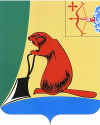 Печатное средство массовой информации органов местного самоуправления Тужинского муниципального районаБюллетень муниципальных нормативных правовых актов№ 30 (374)29 декабря 2023 годапгт ТужаСОДЕРЖАНИЕРаздел I. Постановления и распоряжения главы района и администрации Тужинского районапгт ТужаО внесении изменений в постановление администрации Тужинского муниципального района от 09.10.2017 № 391 «Об утверждении муниципальной программы Тужинского муниципального района «Управление муниципальным имуществом» на 2020 – 2025 годы»В соответствии с решением Тужинской районной Думы от 15.12.2023 № 26/142 «О внесении изменений в решение Тужинской районной Думы 
от 19.12.2022 № 15/88 «О бюджете Тужинского муниципального района на 2023 год и на плановый период 2024 и 2025 годов», постановлением администрации Тужинского муниципального района  от 19.02.2015 № 89  «О разработке, реализации и оценке эффективности реализации муниципальных программ Тужинского муниципального района», администрация Тужинского муниципального района ПОСТАНОВЛЯЕТ: 1. Внести изменения в постановление администрации Тужинского муниципального района от 09.10.2017 № 391 «Об утверждении муниципальной программы Тужинского муниципального района «Управление муниципальным имуществом» на 2020 – 2025 годы» (далее – Муниципальная программа), утвердив изменения в Муниципальную программу согласно приложению. 2. Настоящее постановление вступает в силу с момента официального опубликования в Бюллетене муниципальных нормативных правовых актов органов местного самоуправления Тужинского муниципального района Кировской области.И.о. главы Тужинскогомуниципального района                                                                   Т.А. ЛобановаПриложение УТВЕРЖДЕНЫпостановлением администрацииТужинского муниципального района от 19.12.2023 № 330ИЗМЕНЕНИЯв муниципальную программуТужинского муниципального района«Управление муниципальным имуществом» на 2020-2025 годы1.1. Строку паспорта «Объемы финансового обеспечения муниципальной программы» Муниципальной программы изложить в следующей редакции:1.2. Второй абзац раздела 5 Муниципальной программы изложить в следующей редакции:«Объем ежегодных расходов, связанных с финансовым обеспечением муниципальной программы, устанавливается решением Тужинской районной Думы о бюджете на очередной финансовый год и плановый период.Общий объем ассигнований на реализацию муниципальной программы за счет средств бюджета района составит 22442,3 тыс. руб., в т.ч.:на 2020 год – 192,0 тыс. руб.; на 2021 год – 2037,2  тыс. руб.; на 2022 год – 9854,1 тыс. руб.; на 2023 год – 4753,7 тыс. руб.; на 2024 год – 179,0 тыс. руб.; на 2025 год – 5426,3 тыс. руб.».1.3. Приложение № 2 к Муниципальной программе «Расходы на реализацию муниципальной программы за счет средств бюджета района» изложить в новой редакции согласно приложению № 1.1.4. Приложение № 3 к Муниципальной программе «Ресурсное обеспечение реализации муниципальной программы за счет всех источников финансирования» изложить в новой редакции согласно приложению № 2.Приложение № 1 к изменениямПриложение № 2 к Муниципальной программеРАСХОДЫНА РЕАЛИЗАЦИЮ МУНИЦИПАЛЬНОЙ ПРОГРАММЫЗА СЧЕТ СРЕДСТВ БЮДЖЕТА РАЙОНАПриложение № 2 к изменениямПриложение № 3к муниципальной программеРЕСУРСНОЕ ОБЕСПЕЧЕНИЕРЕАЛИЗАЦИИ МУНИЦИПАЛЬНОЙ ПРОГРАММЫ ЗА СЧЕТВСЕХ ИСТОЧНИКОВ ФИНАНСИРОВАНИЯ____________АДМИНИСТРАЦИЯ ТУЖИНСКОГО МУНИЦИПАЛЬНОГО РАЙОНАКИРОВСКОЙ ОБЛАСТИПОСТАНОВЛЕНИЕпгт ТужаО внесении изменений в постановление администрации Тужинского муниципального района от 09.01.2023 № 3 «Об установлении нормативов финансового обеспечения образовательной деятельности муниципальных дошкольных образовательных организаций муниципального образования Тужинский муниципальный район Кировской области в части расходов на оплату труда и учебных расходов на 2023 год»В соответствии с распоряжением Министерства образования Кировской области от 18.12.2023 № 1688 «О внесении изменений  в распоряжение министерства образования Кировской области от 26.12.2022 № 1546 «Об утверждении распределения субвенций местным бюджетам из областного бюджета на реализацию прав на получение общедоступного и бесплатного дошкольного образования в муниципальных дошкольных образовательных организациях на 2023 год и на плановый период 2024 и 2025 годов»» и на основании решений Тужинской районной Думы от 03.03.2023 № 17/106 «О внесении изменений в решение Тужинской районной Думы от 19.12.2022  № 15/88 «О бюджете Тужинского муниципального района на 2023год и на плановый период 2024 и 2025 годов»», от 30.10.2023 № 25/134 «О внесении изменений в решение Тужинской районной Думы от 19.12.2022  № 15/88 «О бюджете Тужинского муниципального района на 2023год и на плановый период 2024 и 2025 годов»», администрация Тужинского муниципального района ПОСТАНОВЛЯЕТ:Внести изменения в постановление администрации Тужинского муниципального района от 09.01.2023 № 3 «Об установлении нормативов финансового обеспечения образовательной деятельности муниципальных дошкольных образовательных организаций муниципального образования Тужинский муниципальный район Кировской области в части расходов 
на оплату труда и учебных расходов на 2023 год», утвердив нормативы финансового обеспечения образовательной деятельности муниципальных дошкольных образовательных организаций муниципального образования Тужинский муниципальный район Кировской области в части расходов на оплату труда и учебных расходов на 2023 год в новой редакции согласно приложению. Настоящее постановление вступает в силу с момента опубликования в Бюллетене муниципальных нормативных правовых актов органов местного самоуправления Тужинского муниципального района Кировской области и распространяет своё действие на правоотношения, возникшие с 01.01.2023.И.о. главы Тужинского муниципального района  Т.А. ЛобановаНОРМАТИВЫфинансового обеспечения образовательной деятельности муниципальных дошкольных образовательных организаций муниципального образования Тужинский муниципальный район Кировской области в части расходов на оплату труда и учебных расходов на 2023 год____________АДМИНИСТРАЦИЯ ТУЖИНСКОГО МУНИЦИПАЛЬНОГО РАЙОНАКИРОВСКОЙ ОБЛАСТИПОСТАНОВЛЕНИЕОб утверждении муниципальной  программы Тужинского муниципального района «Формирование здорового образа жизни среди населения Тужинского муниципального района» на 2024-2030 годыВ соответствии с Планом мероприятий региональной программы  «Укрепление общественного здоровья Кировской области на 2020-2024 годы», утвержденной постановлением Правительства Кировской области от 07.07.2020 № 573-П, постановлением   администрации   Тужинского     муниципального района от  19.02.2015 № 89  «О разработке, реализации и оценке эффективности реализации муниципальных программ Тужинского муниципального района»,  администрация Тужинского муниципального района  ПОСТАНОВЛЯЕТ:  1. Утвердить муниципальную программу Тужинского муниципального района «Формирование здорового образа жизни среди населения Тужинского муниципального района» на 2024-2030 годы согласно приложению № 1. 2. Утвердить план реализации муниципальной программы  «Формирование здорового образа жизни среди населения Тужинского муниципального района» на 2024 – 2030 годы на 2024 год согласно приложению № 2. 3. Настоящее постановление вступает в силу с 01.01.2024 и подлежит опубликованию в Бюллетене муниципальных нормативных правовых актов органов местного самоуправления Тужинского муниципального района Кировской области.И.о. главы  Тужинскогомуниципального района    Т.А. ЛобановаПриложение № 1УТВЕРЖДЕНАпостановлением администрации                                                                    Тужинского муниципального района Кировской области от 20.12.2023 № 333       Муниципальная программаТужинского муниципального района «Формирование здорового образа жизни среди населения  Тужинского муниципального района»на 2024 – 2030 годыпгт Тужа 2023 г.ПАСПОРТмуниципальной программы «Формирование здорового образа жизни среди населения Тужинского муниципального района на 2024 – 2030 годы»Общая характеристика сферы реализации муниципальной программы, в том числе формулировки основных проблем мы в указанной сфере и прогноз её развития.1.1. Географическая характеристика Тужинского муниципального районаТужинский муниципальный район расположен на юго-западе Кировской области и занимает площадь 1468,56 кв.м, что составляет 1,2% площади Кировской области. Граничит с Шахунским районом Нижегородской области – на западе, с Котельничским и Арбажским районами – на севере, на востоке – с Пижанским районом, на юге – с Кикнурским и Яранским районами. Центром Тужинского района является поселок городского типа Тужа. Через поселок проходит федеральная автодорога «Вятка», которая обеспечивает сообщение с областным центром и другими регионами России. Расстояние от пгт. Тужа до г. Кирова составляет 219 км.На территории района образованы 5 муниципальных образований: 1 городское и 4 сельских поселения.По территории района протекает река Пижма, которая является одним из крупных притоков р. Вятки.1.2. Демографические характеристикиЧисленность населения Тужинского муниципального района на 01.01.2023 составила 5621 человек (женщины – 2976 человек, мужчины – 2645 человек), в том числе сельского населения 1715 человек (женщины – 906 человек, мужчины – 809 человек). Доля городского населения составляет 69,5 %, сельского – 30,5 %. Всего детей – 971 человек.Численность граждан трудоспособного возраста – 2572 человека, в том числе:18-55/60 лет – 2340 человек (женщины – 989 человек, мужчины – 1351 человек);55/60-80 лет – 2145 человек (женщины – 1336 человек, мужчины – 809 человек);80 лет и старше – 294 человек (женщины – 234 человек, мужчины – 60 человек).  	Численность населения старше трудоспособного возраста на 01.01.2023 составила 2259 человек (2022 год - 2140 человек, 2021 год – 2265 человек). Доля лиц трудоспособного возраста – 45,76 %, старше трудоспособного возраста – 40,19 %, младше трудоспособного – 14,05 %. Сохраняется отрицательный прирост населения.1.3. Заболеваемость и смертность от НИЗ в динамикеПоказатель распространенности всех болезней среди населения Тужинского района  за 2022 год составил 1445,3 на 1000 населения (в 2021 – 1445,3), из них среди взрослого населения – 1279,6 на 1000 населения (в 2021 – 1367,7), среди подростков – 2261,1 на 1000 населения (в 2021 – 1036,1), среди детей – 1928,4 на 1000 населения (в 2021 – 1868,5).Показатель распространенности болезней системы кровообращения среди взрослого населения в 2022 году составил 68,4 на 1000 населения (в 2021 – 45,8),   болезней органов дыхания среди взрослого населения в 2022 году - -89,0 на 1000 населения (в 2021 – -253,9),  сахарным диабетом среди взрослого населения в 2022 году - -4,51 на 1000 населения (в 2021 – -3,4).Показатель распространенности травм и отравлений среди взрослого населения в 2022 году составил 28,9 на 1000 человек (в 2021 – 44,8). Показатель распространенности болезней среди населения старше трудоспособного возраста  в 2022 году составил 433,3 на 1000 человек (в 2021 – 494,9).  Показатель первичной заболеваемости населения в 2022 году составил 525,7 на 1000 населения (в 2021 – 631,6), из них среди взрослого населения – 321,3 на 1000 населения (в 2021 – 476,6), среди подростков – 1238,9   на 1000 населения (в 2021 – 1036,1), среди детей – 1584,3 на 1000 населения (в 2021 – 1559,6). Показатель заболеваемости за 2022 год онкологическими заболеваниями составил 6,7 на 100 тыс. населения (в 2021 – 4,7), смертности – 329,5 на 100 тыс. населения (в 2021 – 206,5), распространенности – 516,2 на 100 тыс. населения (в 2021 – 440,3). Одногодичная летальность от онкозаболеваний в 2022 году составила 14,7% (в 2021 - 26,7%), запущенность – 44,1% (в 2021 – 37,9%), активная выявляемость – 2,9% (в 2021 году – 1%).Смертность населения Тужинского района в 2021 году составила 25,1 на 1000 населения (2022 – 21,7, уменьшилась).Смертность населения в трудоспособном возрасте за 2021 год составила 6,1 (2022 – 10,5, увеличилась).1.4. Ресурсы в области охраны здоровьяСистема здравоохранения в Тужинском муниципальном районе представлена Кировским областным государственным бюджетным учреждением здравоохранения «Тужинская центральная районная больница» (далее - КОГБУЗ «Тужинская ЦРБ»), в структуру которой входят: поликлиника на  150 посещений в смену, стационар, 8 фельдшерско-акушерских пунктов,  4 фельдшерских пунктов (здравпунктов). Число коек в круглосуточных стационарах – 29, количество мест дневных стационаров – 11. В КОГБУЗ «Тужинская  ЦРБ» имеются следующие ресурсы: клинико-диагностическая лаборатория с возможностью проведения общеклинических, гематологических, цитологических,  биохимических, коагулологических, иммунологических и микробиологических  исследований; рентгенологический  кабинет, где выполняются рентгенологические, рентгеноскопические и флюорографические исследования;кабинет функциональной диагностики (проводятся электрокардиография, электроэнцефалография,  спирометрия); кабинет ультразвукового исследования (УЗИ внутренних органов, ЭХО-кардиоскопия); кабинет  эндоскопического обследования (ФГДС, ректороманоскопия); физиотерапевтический  кабинет;здравпункт при поликлинике. Обеспеченность населения врачами в 2022 году составила 24,9 на 10 тыс. населения (2021 – 22,24), средним медицинским персоналом – 80,9 на 10 тыс. населения (2021 – 78,5), врачами участковой службы – 0,0 на 10 тыс. населения (2021 – 0,0), врачами-терапевтами участковыми – 4,67  на 10 тыс. населения (2021 -     4,45), врачами общей практики – 0,0 на 10 тыс. населения  (2021 -  0,0).Укомплектованность врачебных должностей участковой службы составляет 64%, медицинских сестер участковой службы – 73,5%, врачами участковой службы – 0,0%, участков врачей общей практики врачами общей практики – 0,0%.Число обращений за медицинской помощью в амбулаторных условиях в 2022 году составило 6,1 на 1 жителя (2021 – 6,8), из них по заболеванию – 3,9 на 
1 жителя (2021 – 3,9), с профилактической целью – 2,2 на 1 жителя (2021 – 4,4). Доля обращений по заболеванию составила в 2022 году 63,9% (в 2021 – 64,7%), с профилактической целью – 36,0% (2021 – 57,3%).1.5. Распространенность факторов риска развития НИЗ:	Охрана здоровья населения Российской Федерации является одним из основных направлений социальной политики государства и нацелена на улучшение демографической ситуации, увеличение продолжительности жизни и сокращение уровня смертности населения. 	Актуальность здорового образа жизни вызвана возрастанием и изменением характера нагрузок на организм человека в связи с усложнением общественной жизни, увеличением рисков техногенного, экологического, психологического, политического и военного характера, провоцирующих негативные сдвиги в состоянии здоровья. Комплекс мероприятий по формированию здорового образа жизни включает в себя: - формирование навыков здорового питания; популяризация спорта; - сохранение репродуктивного здоровья; - меры по профилактике вредных привычек (злоупотребление алкогольной, табачной и наркотической продукцией); - информирование населения о пагубном воздействии вредных привычек, о мероприятиях программы по здоровому образу жизни на территории Тужинского муниципального района, о формах и возможностях здорового время препровождения, профилактическую работу по имеющимся заболеваниям. Основная цель мероприятий по формированию здорового образа жизни - предостеречь человека от болезней, пока он ещё здоров и в наибольшей степени способен к реализации своего физического и интеллектуального потенциала.Доминирующими факторами риска, влияющими на возникновение заболевания, являются: - гиподинамия, - нерациональное питание, - психического перенапряжение, - стрессы, - вредные привычки (алкоголь и его суррогаты, табакокурение, вейп-системы) - избыточная масса тела. 	Низкий уровень мотивации населения к сохранению своего здоровья и отказа от вредных привычек во многом связан с негативным воздействием средств массовой информации, провоцирующих формирование вредных привычек и распространяющих псевдотрадиционную культуру нездорового образа жизни, и с неинформированностью населения о своих правах и обязанностях в сфере здорового образа жизни, о возможностях посещения спортивных клубов, площадок и мероприятий, с незнанием санитарно-гигиенических норм, правил и условий труда.Приоритеты муниципальной политики в сфере реализации муниципальной программы, цели, задачи, целевые показатели эффективности реализации муниципальной программы, описание ожидаемых конечных результатов реализации муниципальной программы, сроков и этапов реализации муниципальной программы 2.1. Приоритеты муниципальной политики в сфере реализации муниципальной программыСогласно Прогнозу долгосрочного социально-экономического развития Российской Федерации на период до 2030 года акцент государственной демографической политики сделан на формирование здорового образа жизни, на меры по снижению масштабов злоупотребления алкогольной и табачной продукцией, на профилактику алкоголизма, табакокурения и наркомании, что позволит снизить уровень смертности населения.Основные приоритеты в сфере охраны здоровья граждан, формирования здорового образа жизни у населения Тужинского муниципального  района:- повышение грамотности населения в вопросах здоровья;- формирование потребности у населения в ведении здорового образа жизни;- формирование условий, стимулирующих граждан к ведению здорового образа жизни, в том числе для занятий физкультурой и спортом;- реализация мероприятий по формированию здорового образа жизни и отказу от вредных привычек, в том числе по снижению потребления алкоголя, табака и никотиносодержащей продукции, формированию представлений о рациональном и полноценном питании, потребности в занятиях физической культурой и спортом;- осуществление санитарно-противоэпидемических (профилактических) мероприятий;- проведение профилактических и иных медицинских осмотров, диспансеризации, диспансерного наблюдения в соответствии с законодательством Российской Федерации;- осуществление мероприятий по сохранению жизни и здоровья граждан в процессе их обучения и трудовой деятельности.Указанные приоритетные направления реализуются в соответствии:- со Стратегией развития здравоохранения в Российской Федерации на период до 2025 года, утвержденной Указом Президента Российской Федерации от 6 июня 2019 г. № 254; - с Федеральным законом от 21.11.2011 № 323-ФЗ «Об основах охраны здоровья граждан в Российской Федерации»;- с федеральным проектом «Формирование системы мотивации граждан к здоровому образу жизни, включая здоровое питание и отказ от вредных привычек» национального проекта «Демография»;- с постановлением правительства Кировской области от 07.07.2020 № 375-П «Об утверждении региональной программы «Укрепление общественного здоровья в Кировской области" на 2020 - 2024 годы»;	- со Стратегией социально – экономического развития Кировской области на период до 2035 года;	- со Стратегией социально – экономического развития муниципального образования Тужинский муниципальный район Кировской области на период до 2030 года. 	В основу успешной реализации Программы положены следующие принципы: - программные мероприятия должны быть доступны для всех жителей Тужинского муниципального района вне зависимости от социального статуса, уровня доходов и места жительства; - программные мероприятия должны охватывать все возрастные и социальные группы населения: детей, молодёжь, трудоспособное население, граждан пожилого возраста.2.2. Цели программы- развитие системы мотивации граждан к ведению здорового образа жизни, включая здоровое питание и отказ от вредных привычек;- формирование условий и возможностей, стимулирующих граждан к ведению здорового образа жизни, что в конечном итоге должно привести к улучшению состояния здоровья населения и увеличению ожидаемой продолжительности жизни.2.3. Целевые показатели	В результате целенаправленной работы по формированию здорового образа жизни у населения Тужинского района предполагается достичь положительной динамики следующих показателей до конца 2030 года:- уменьшение смертности населения трудоспособного возраста на 1000 населения;- увеличение доли населения, систематически занимающегося физической культурой и спортом, процентов;- увеличение количества акций, мероприятий, корпоративных программ, направленных на формирование здорового образа жизни, штук;- снижение общей заболеваемости и временной нетрудоспособности среди населения Тужинского муниципального района на 1 000 работающего населения;- увеличение охвата населения диспансеризацией и профилактическими осмотрами, процент;- увеличение доли граждан, обращающихся в медицинские организации по вопросам здорового образа жизни, процент.	Сведения о целевых показателях эффективности реализации Программы отражены в приложении № 1 к программе. 	Методика расчета значений целевых показателей эффективности реализации Программы представлена в приложении № 2 к  программе. 2.4. Задачи Программы- информационно-пропагандистская работа и организационно-методические мероприятия, направленные на формирование здорового образа жизни; - формирование мотивации к отказу от вредных привычек, сокращению уровня потребления алкоголя, наркотиков, табака и никотинсодержащей продукции;- создание условий для ведения здорового образа жизни населением Тужинского муниципального района;- профилактика заболеваний путём проведения регулярного медицинского контроля (профилактических осмотров и диспансеризации);- содействие в формировании оптимального двигательного режима и правильного режима питания, соответствующих физиологическим особенностям и возрасту конкретного человека;- повышение устойчивости организма к вредному воздействию окружающей среды, стрессам, развитие с раннего детства здоровых привычек и навыков, умения справляться с собственными эмоциями.2.5. Описание ожидаемых конечных результатов реализации муниципальной программы. Муниципальная программа реализуется  в 2024 – 2030 годах без разбивки по этапам, результатами   ее будут являться:- увеличение доли населения, систематически занимающегося физической культурой и спортом до 70 %;- уменьшение заболеваемости алкоголизмом на 100 тысяч населения на 1 %;- снижение общей заболеваемости населения района на 5 %;- уменьшение смертности населения трудоспособного возраста на 4,5 %;- увеличение охвата населения диспансеризацией и профилактическими осмотрами до 70 %;- уменьшение первичной заболеваемости ожирением на 100 тысяч населения на 5 %;- увеличение доли граждан, обратившихся в медицинские организации по вопросам здорового образа жизни на 30 %.3. Обобщенная характеристика мероприятий муниципальной программы3.1. Основные мероприятия Программы- мероприятия, направленные на формирование представлений и знаний о рациональном и полноценном питании и здоровом образе жизни; - мероприятия, направленные на формирование регулярной двигательной активности и занятий физической культурой и спортом;- мероприятия, направленные на преодоление зависимостей (вредных привычек) и профилактику потребления алкоголя, табака и никотинсодержащей продукции;- мероприятия, направленные на регулярность медицинского контроля (профилактических осмотров и диспансеризации);- мероприятия, направленные на профилактику профессиональных заболеваний, травм на производстве;- мероприятия, направленные на подготовку (привлечение) кадров медицинских, педагогических работников, работников для учреждений культуры,  физической культуры и спорта и др.;- мероприятия по созданию и обеспечению функционирования постоянно действующей информационно-образовательной системы по информированию граждан о мерах профилактики инфекционных и неинфекционных заболеваний (в том числе о репродуктивном здоровье, здоровье полости рта, о профилактике дефицита йода и заболеваний, прередающихся половым путем).3.2. Обобщенная характеристика мероприятий муниципальной программыВ рамках муниципальной программы «Формирование здорового образа жизни среди населения Тужинского муниципального района Кировской области» на 2024 – 2030 годы будут запланированы и проведены:мероприятия по созданию инфраструктуры и условий для ведения здорового образа жизни населения Тужинского муниципального образования: по увеличению доступности занятий физической активностью и спортом, по ограничению потребления алкоголя и табака; по увеличению доступности овощей и фруктов, созданию парков, скверов, троп и маршрутов здоровья, озеленению территории;	мероприятия по повышению грамотности населения в вопросах здоровья и ЗОЖ (информационно-коммуникационная кампания с вовлечением многих ведомств);	ежегодные массовые профилактические акции, флешмобы, конкурсы, в том числе онлайн, направленные на формирование ЗОЖ, тематические семинары, лекции, выставки, приуроченные к знаменательным датам Всемирной организации здравоохранения;спортивно-массовые мероприятия, направленные на формирование ЗОЖ;в культурно-досуговых учреждениях культуры организованы книжно-иллюстративные выставки, дни информации, видеолектории и другие мероприятия о вреде табакокурения, потребления никотинсодержащей продукции, алкогольной продукции и наркотиков;в подростковой и молодежной аудитории будут запланированы и проведены мероприятия агитационного характера, побуждающие к ведению здорового образа жизни; по вопросам профилактики табакокурения и потребления никотинсодержащей продукции, алкоголизма, наркомании, асоциального поведения в обществе;мероприятия по раннему выявлению детей и подростков, потребляющих алкоголь и обеспечению оказания им необходимой медицинской, психологической и социальной помощи;информационно-просветительные и массовые профилактические мероприятия по здоровому образу жизни, профилактике социально значимых заболеваний, «болезней поведения» к 2030 году будут охвачены не менее 90% подростков и молодежи;в проведении мероприятий в общеобразовательных организациях района по формированию здорового образа жизни примут участие педагоги, социальные педагоги;обучающие семинары, конференции, лекции для педагогов, социальных педагогов, общеобразовательных организаций по вопросам пропаганды ЗОЖ, включая сокращение потребления табака, алкоголя, наркотиков, запланированные в рамках Программы, будут способствовать повышению профессионального уровня специалистов в работе с детьми и подростками. Обучение будет проводиться в соответствии с планами работы общеобразовательных организаций.Для оценки уровня информированности населения по вопросам сохранения и укрепления здоровья планируется проводить ежегодно анкетирование. Результаты проведенных опросов будут использоваться для корректировки проводимых мероприятий.К знаменательным датам, установленным Всемирной организацией здравоохранения, будут проведены различные мероприятия: акции ко Дню борьбы с наркоманией, ко Всемирному дню памяти жертв СПИДа, ко Дню отказа от курения и т.д. В рамках реализации Программы будут запланированы и проведены ежегодные медицинские осмотры школьников и проведение психологического тестирования не менее 30% старшеклассников, позволяющего выявить предрасположенность подростков к употреблению наркотических и психоактивных веществ.Решению задачи по созданию условий для оказания медицинской помощи населению будут способствовать мероприятия по проведению профориентационной работы среди выпускников общеобразовательных организаций с целью получения ими медицинского образования, что в свою очередь приведет к повышению укомплектованности медицинских организаций кадрами специалистов, а также педагогического образования. Также необходимо проведение подготовки (привлечения) кадров работников для учреждений культуры, физической культуры и спорта и др.         Реализация мероприятий Программы позволит создать предпосылки улучшения показателей состояния здоровья населения, увеличения продолжительности жизни населения, уменьшения заболеваемости, инвалидности и смертности, укомплектованности медицинскими кадрами в государственных медицинских организациях. 3.3. План мероприятий ПрограммыПлан мероприятий Программы (Приложение 2) утверждается ежегодно и может корректироваться в течение срока реализации Программы по результатам мониторинга эффективности мероприятий. 4. Основные меры правового регулирования в сфере реализации муниципальной программыОсновным муниципальным нормативным актом Программы является постановление  администрации Тужинского района «Об утверждении программы «Формирование здорового образа жизни среди населения Тужинского муниципального района» на 2024 – 2030 годы.Разработка и принятие дополнительных нормативных правовых актов для обеспечения достижения целей реализации Программы, Плана программных мероприятий не требуется. Реализация Программы осуществляется на основе утвержденных федеральными, областными и муниципальными нормативными правовыми актами.В связи с возможными изменениями законодательства Российской Федерации и в целях эффективного осуществления мероприятий муниципальной программы в ходе ее реализации, ответственный исполнитель и соисполнители муниципальной  программы планируют разрабатывать нормативные правовые акты  в сфере ее реализации.В муниципальную  программу будут вноситься изменения с учетом изменений, вносимых в законодательство Российской Федерации по вопросам охраны здоровья граждан.5. Ресурсное обеспечение муниципальной программыФинансовое  обеспечение программы  не требует  дополнительных  средств,  так как  осуществляется за счёт  бюджетных  ассигнований, предусмотренных исполнителями программы  в других муниципальных программах Тужинского муниципального района и государственных программах Кировской области.Информация о расходах на реализацию программы и её ресурсном обеспечении указаны в приложении № 4  к Программе.6. Анализ  рисков реализации муниципальной программы и описание мер управления рискамиВ ходе реализации Программы возможно возникновение некоторых рисков, приводящих к негативным социальным последствиям, а также к невыполнению основной цели и задач Программы. К рискам реализации Программы следует отнести социальный риск, связанный с низкой информированностью общества в целом о ходе реализации Программы. Если социально-экономические последствия выполнения мероприятий не будут понятны общественности, то в обществе может возникнуть безразличие, а в крайнем своем проявлении - неприятие и негативное отношение граждан, как к самой Программе, так и к отдельным ее элементам. Для предотвращения и минимизации социального риска планируется организовать привлечение общественности, ресурсы СМИ, интернет-ресурсы к реализации и оценке  результатов Программы.Для достижения целей и конечных результатов муниципальной программы администрацией Тужинского муниципального района будет осуществляться координация деятельности всех субъектов, участвующих в реализации муниципальной программы, а также работа, направленная на своевременное выявление и предотвращение или снижение рисков, которые способны помешать полной и (или) своевременной реализации муниципальной программы.7. Мониторинг программы Промежуточные отчеты о реализации программы предоставляются в соответствии с Приложением № 3 к программе.Соисполнители муниципальной программы представляют ответственному исполнителю сведения, необходимые для проведения мониторинга (срок до 10 числа последнего месяца отчетного квартала) и подготовки годового отчета, в срок до 15 декабря отчетного года.Ответственный исполнитель ежеквартально в срок до 20 числа последнего месяца отчетного квартала (годовой отчет до 20 декабря отчетного года) готовит сводный отчет о ходе выполнения и финансирования мероприятий Программы, ежегодно в срок до 20 декабря отчетного года готовит доклад о ходе реализации Программы за отчетный год.________________________Приложение № 1к программе «Формирование здорового образа жизни среди населения Тужинского муниципального района»на 2024 – 2030 годы СВЕДЕНИЯо целевых показателях эффективности реализации Программы______________________ Приложение №2к программе «Формирование здорового образа жизни среди населения Тужинского муниципального района»на 2024 – 2030 годыМетодика расчета значений целевых показателей эффективности Программы                                                                                                        Приложение № 3к программе «Формирование здорового образа жизни среди населения Тужинского муниципального района»на 2024 – 2030 годыОтчет муниципального образования__________________________(название муниципального образования)о реализации муниципальной программы «Формирование здорового образа жизни среди населения»за __ месяцев _202_ года (с нарастающим итогом)1. ФИО ответственного исполнителя по реализации муниципальной программы с указанием рабочего номера телефона и электронной почты_______________________________________________________________________.2. Количество совещаний по вопросам общественного здоровья, проведенных администрацией муниципального образования, с начала отчетного года нарастающим итогом______________________________________________.3. Мероприятия, реализованные согласно Плану мероприятий Программы 4. Мероприятия, реализованные сверх Плана5. Нереализованные, перенесенные мероприятияПриложение № 4к программе «Формирование здорового образа жизни среди населения Тужинского муниципального района»на 2024 – 2030 годы Ресурсное обеспечение реализации муниципальной программы за счет всех источников финансирования____________________________________П л а нреализации муниципальной программы  «Формирование здорового образа жизнисреди населения Тужинского муниципального района»  на 2024 – 2030 годы на 2024 годП л а нреализации муниципальной программы  «Формирование здорового образа жизнисреди населения Тужинского муниципального района»  на 2024 – 2030 годы на 2024 год          Приложение           УТВЕРЖДЕНО          постановлением администрации          Тужинского муниципального          района          от 25.12.2023 № 339ПОЛОЖЕНИЕо Центре тестирования по выполнению видов испытаний(тестов), нормативов, требований к оценке уровня знаний и умений в    области физической культуры и спорта в муниципальном образовании Тужинский муниципальный район Кировской области.Общие положенияПоложение о Центре тестирования по выполнению видов испытаний (тестов), нормативов, требований к оценке уровня знаний и умений в области физической культуры и спорта (далее – Положение, Центр тестирования) разработано в соответствии с пунктом 26 Положения о Всероссийском физкультурно-спортивном комплексе «Готов к труду и обороне» (ГТО), утвержденного постановлением Правительства Российской Федерации от 11.06.2014 № 540.Положение устанавливает порядок организации и деятельности Центра тестирования, который осуществляет тестирование общего уровня физической подготовленности населения на основании результатов выполнения нормативов и оценки уровня знаний и умений Всероссийского физкультурно-спортивного комплекса «Готов к труду и обороне» (ГТО) (далее – комплекс ГТО).Цели и задачи Центра тестированияОсновной целью деятельности Центра тестирования является осуществление оценки выполнения гражданами государственных требований к уровню физической подготовленности населения при выполнении нормативов комплекса ГТО (далее – государственные требования), утвержденных приказом Министерства спорта Российской Федерации от 22.02.2023 № 117».Задачами Центра тестирования являются:Создание условий по оказанию консультационной и методической помощи гражданам в подготовке к выполнению видов испытаний (тестов), нормативов, требований к оценке уровня знаний и умений в области физической культуры и спорта;Организация и проведение тестирования граждан по выполнению видов испытаний (тестов), нормативов, требований к оценке уровня знаний и умений в области физической культуры и спорта;Оценка выполнения нормативов испытаний (тестов) комплекса ГТО населением, представление лиц, выполнивших нормативы испытаний (тестов) комплекса ГТО к награждению соответствующим знаком отличия комплекса ГТО.Основными видами деятельности Центра тестирования являются:Проведение пропаганды и информационной работы, направленной на формирование у граждан осознанных потребностей в систематических занятиях физической культурой и спортом, физическом совершенствовании и ведении здорового образа жизни, популяризации участия в мероприятиях по выполнению испытаний (тестов) и нормативов комплекса ГТО;Создание условий и оказание консультационной и методической помощи гражданам, спортивным, общественным и иным организациям в подготовке к выполнению государственных требований;Осуществление тестирования граждан по выполнению государственных требований к уровню физической подготовленности и оценке уровня знаний и умений граждан согласно Порядку организации и проведения тестирования населения в рамках Всероссийского физкультурно-спортивного комплекса «Готов к труду и обороне» (ГТО), утвержденному приказом Министерства спорта Российской Федерации от 28.01.2016 № 54» (далее – Порядок организации и проведения тестирования);Ведение учета результатов тестирования участников, показанных в местах тестирования, формирование протоколов выполнения нормативов комплекса ГТО, обеспечение передачи данных протоколов для обобщения в соответствии с требованиями Порядка организации и проведения тестирования;Внесение данных участников тестирования, результатов тестирования и данных сводного протокола в автоматизированную информационную систему комплекса ГТО;Участие в организации мероприятий комплекса ГТО, включенных в Единый календарный план межрегиональных, всероссийских и международных физкультурных мероприятий и спортивных мероприятий, календарные планы физкультурных мероприятий и спортивных мероприятий субъектов Российской Федерации, муниципальных образований;Взаимодействие с органами государственной власти, органами местного самоуправления, общественными и иными организациями в вопросах внедрения комплекса ГТО, проведения мероприятий комплекса ГТО;Участие в организации повышения квалификации специалистов в области физической культуры и спорта по комплексу ГТО, при наличии лицензии на осуществление образовательной деятельности;Обеспечение судейства мероприятий по тестированию населения;Подготовка представления о награждении соответствующими знаками отличия комплекса ГТО лиц, выполнивших нормативы испытаний (тестов) комплекса ГТО.Для организации тестирования в Тужинском муниципальном районе Кировской области организуется выездная комиссия Центра тестирования.Тестирование организуется только в местах, соответствующих установленным требованиям к спортивным объектам, в том числе по безопасности эксплуатации.Взаимодействие сторонЦентр тестирования имеет право:Допускать участников тестирования и отказывать участникам тестирования в допуске к выполнению видов испытаний (тестов) комплекса ГТО в соответствии с Порядком организации и проведения тестирования и законодательства Российской Федерации;Запрашивать у участников тестирования, органов местного самоуправления, органов государственной власти и получать необходимую для его деятельности информацию;Вносить предложения по совершенствованию структуры и содержания государственных требований комплекса ГТО;Привлекать волонтеров для организации процесса тестирования граждан.Центр тестирования обязан:Соблюдать требования Порядка организации и проведения тестирования, иных нормативно-правовых актов, регламентирующих проведение спортивных и физкультурных мероприятий;Обеспечивать условия для организации оказания медицинской помощи при проведении тестирования и других мероприятий в рамках комплекса ГТО.Материально-техническое обеспечениеМатериально-техническое обеспечение Центра тестирования осуществляется за счет средств учредителя, собственных и иных средств, привлеченных в рамках законодательства Российской Федерации.Центр осуществляет материально-техническое обеспечение участников тестирования, обеспечение спортивным оборудованием и инвентарем, необходимым для прохождения тестирования.АДМИНИСТРАЦИЯ ТУЖИНСКОГО МУНИЦИПАЛЬНОГО РАЙОНАКИРОВСКОЙ ОБЛАСТИПОСТАНОВЛЕНИЕО внесении изменений в постановление администрации Тужинского муниципального района от 09.10.2017 № 383 «Об утверждении муниципальной программы Тужинского муниципального района «Развитие образования» на 2020 – 2025 годы»В соответствии с решениями Тужинской районной Думы от 15.12.2023 № 26/142 «О внесении изменений в решение Тужинской районной Думы от 19.12.2022 № 15/88 «О бюджете Тужинского муниципального района на 2023 год и на плановый период 2024 и 2025 годов»,  от 15.12.2023 № 26/143 «О бюджете Тужинского муниципального района на 2024 год и на плановый период 2025 и 2026 годов», постановлением администрации Тужинского муниципального района Кировской области от 19.02.2015 № 89 «О разработке, реализации и оценке эффективности реализации муниципальных программ Тужинского муниципального района» администрация Тужинского муниципального района ПОСТАНОВЛЯЕТ:1. Внести изменения в постановление администрации Тужинского муниципального района от 09.10.2017 № 383 «Об утверждении муниципальной программы Тужинского муниципального района «Развитие образования» на 2020 – 2025 годы» (далее – муниципальная программа), утвердив изменения в муниципальной программе согласно приложению. 2. Настоящее постановление вступает в силу с момента опубликования в Бюллетене муниципальных нормативных правовых актов органов местного самоуправления Тужинского муниципального района Кировской области.И.о. главы Тужинского муниципального района  Т.А. ЛобановаПриложениеУТВЕРЖДЕНЫ ИЗМЕНЕНИЯв муниципальную  программу Тужинского муниципального района «Развитие образования» на 2020-2025 годы1. Строку «Объем финансового обеспечения муниципальной программы» паспорта муниципальной программы изложить в новой редакции следующего содержания:2. Раздел 5  «Ресурсное обеспечение Муниципальной программы» изложить в новой редакции следующего содержания:«Финансовое обеспечение реализации Муниципальной программы осуществляется за счет средств бюджета Российской Федерации, бюджета Кировской области, бюджета Тужинского муниципального района.Объемы бюджетных ассигнований уточняются при формировании бюджета Тужинского муниципального района на очередной финансовый год и плановый период.Общий объем финансирования Муниципальной программы составляет 235 174,17 тыс. рублей, в том числе за счет средств областного бюджета – 136 477,52 тыс. рублей, бюджета муниципального района –98 696,65 тыс. рублей.Объем финансирования Муниципальной программы по годам представлен в таблице 1.                                                                                                             Таблица 1Прогнозируемый объем расходов на реализацию Муниципальной программы за счёт средств бюджета муниципального района приведён в Приложении № 3.Прогнозная оценка ресурсного обеспечения реализации Муниципальной программы за счёт всех источников финансирования приведена в Приложении № 4.».3. Приложение № 3 к муниципальной программе «Расходы на реализацию муниципальной программы за счет средств бюджета муниципального района» изложить в новой редакции следующего содержания:«Приложение № 3к Муниципальной программеРАСХОДЫ НА РЕАЛИЗАЦИЮ МУНИЦИПАЛЬНОЙ ПРОГРАММЫ ЗА СЧЁТ СРЕДСТВ БЮДЖЕТА МУНИЦИРАЛЬНОГО РАЙОНА4. Приложение № 4 к муниципальной программе «Ресурсное обеспечение реализации муниципальной программы за счёт всех источников финансирования» изложить в новой редакции следующего содержания:«Приложение № 4к Муниципальной программеРЕСУРСНОЕ ОБЕСПЕЧЕНИЕ РЕАЛИЗАЦИИ МУНИЦИПАЛЬНОЙПРОГРАММЫ ЗА СЧЕТ ВСЕХ ИСТОЧНИКОВ ФИНАНСИРОВАНИЯАДМИНИСТРАЦИЯ ТУЖИНСКОГО МУНИЦИПАЛЬНОГО РАЙОНАКИРОВСКОЙ ОБЛАСТИПОСТАНОВЛЕНИЕО внесении изменений в постановление администрации Тужинского муниципального района от 12.10.2023 № 240 «Об утверждении муниципальной программы Тужинского муниципального района «Развитие образования» на 2026 – 2031 годы»В соответствии с решением Тужинской районной Думы от 15.12.2023 № 26/143 «О бюджете Тужинского муниципального района на 2024 год и на плановый период 2025 и 2026 годов», постановлением администрации Тужинского муниципального района Кировской области от 19.02.2015 № 89 «О разработке, реализации и оценке эффективности реализации муниципальных программ Тужинского муниципального района» администрация Тужинского муниципального района ПОСТАНОВЛЯЕТ:1. Внести изменения в постановление администрации Тужинского муниципального района от 12.10.2023 № 240 «Об утверждении муниципальной программы Тужинского муниципального района «Развитие образования» на 2026 – 2031 годы» (далее – муниципальная программа), утвердив изменения в муниципальной программе согласно приложению. 2. Настоящее постановление вступает в силу с момента опубликования в Бюллетене муниципальных нормативных правовых актов органов местного самоуправления Тужинского муниципального района Кировской области.И.о. главы Тужинского муниципального района   Т.А. ЛобановаПриложениеУТВЕРЖДЕНЫ ИЗМЕНЕНИЯв муниципальную  программу Тужинского муниципального района «Развитие образования» на 2026-2031 годы1. Строку «Объем финансового обеспечения муниципальной программы» паспорта муниципальной программы изложить в новой редакции следующего содержания:2. Раздел 5  «Ресурсное обеспечение Муниципальной программы» изложить в новой редакции следующего содержания:«Финансовое обеспечение реализации Муниципальной программы осуществляется за счет средств бюджета Российской Федерации, бюджета Кировской области, бюджета Тужинского муниципального района.Объемы бюджетных ассигнований уточняются при формировании бюджета Тужинского муниципального района на очередной финансовый год и плановый период.Общий объем финансирования Муниципальной программы составляет 338 697,41 тыс. рублей, в том числе за счет средств областного бюджета – 186 726,33 тыс. рублей, бюджета муниципального района –151 971,08 тыс. рублей.Объем финансирования Муниципальной программы по годам представлен в таблице 1.                                                                                                             Таблица 1Прогнозируемый объем расходов на реализацию Муниципальной программы за счёт средств бюджета муниципального района приведён в Приложении № 3.Прогнозная оценка ресурсного обеспечения реализации Муниципальной программы за счёт всех источников финансирования приведена в Приложении № 4.».3. Приложение № 3 к муниципальной программе «Расходы на реализацию муниципальной программы за счет средств бюджета муниципального района» изложить в новой редакции следующего содержания:Приложение № 3к Муниципальной программеРАСХОДЫ НА РЕАЛИЗАЦИЮ МУНИЦИПАЛЬНОЙ ПРОГРАММЫ ЗА СЧЁТ СРЕДСТВ МЕСТНОГО БЮДЖЕТА 4. Приложение № 4 к муниципальной программе «Ресурсное обеспечение реализации муниципальной программы за счёт всех источников финансирования» изложить в новой редакции следующего содержания:«Приложение № 4к Муниципальной программеРЕСУРСНОЕ ОБЕСПЕЧЕНИЕ РЕАЛИЗАЦИИ МУНИЦИПАЛЬНОЙПРОГРАММЫ ЗА СЧЕТ ВСЕХ ИСТОЧНИКОВ ФИНАНСИРОВАНИЯ_____________АДМИНИСТРАЦИЯ ТУЖИНСКОГО МУНИЦИПАЛЬНОГО РАЙОНАКИРОВСКОЙ ОБЛАСТИПОСТАНОВЛЕНИЕО внесении изменений в постановление администрации Тужинского муниципального района от 09.10.2017 № 394 «Об утверждении муниципальной программы Тужинского муниципального района «Повышение эффективности реализации молодёжной политики» на 2020-2025 годы»»  В соответствии с распоряжением Правительства РФ от 29.11.2014 
№ 2403-р  «Об утверждении Основ государственной молодежной политики Российской Федерации на период до 2025 года»,  решением Тужинской районной Думы от 26.06.2023 № 21/122 «О внесении изменений в решение Тужинской районной Думы от 19.12.2022 № 15/88 «О бюджете Тужинского муниципального района на 2023 год и плановый период 2024 и 2025 годов», администрация Тужинского муниципального района ПОСТАНОВЛЯЕТ:1. Внести изменения в постановление администрации Тужинского муниципального района от 09.10.2017 № 394 «Об утверждении муниципальной программы Тужинского муниципального района «Повышение эффективности реализации молодёжной политики» на 2020-2025 годы»» (далее – муниципальная программа),  утвердив изменения в муниципальной программе согласно	приложению.
          2. Настоящее постановление вступает в силу с момента опубликования в Бюллетене муниципальных нормативных правовых актов органов местного самоуправления Тужинского муниципального района Кировской области.Глава Тужинского муниципального района     Л.В. Бледных
                                                                             Приложение                             УТВЕРЖДЕНОпостановлением администрацииТужинского муниципального района от 25.12.2023   № 343 ИЗМЕНЕНИЯв муниципальной программе Тужинского муниципального района «Повышение эффективности реализации молодёжной политики»  на 2020 – 2025 годы     1. Строку «Объем финансового обеспечения муниципальной программы» паспорта  муниципальной программы изложить в следующей редакции:2. Абзац второй раздела 4 «Ресурсное обеспечение муниципальной программы» изложить в следующей редакции: «Общий объем финансовых ресурсов, необходимых для реализации Муниципальной программы, в 2020 - 2025 годах составит  520 тыс. рублей, в том числе средства  бюджета муниципального района – 520 тыс. рублей».         3. Расходы на реализацию муниципальной программы за счет средств бюджета муниципального района (приложение № 2 к Муниципальной программе) изложить в следующей редакции:                                                                                    «Приложение № 2к муниципальной программеРасходы на реализацию муниципальной программы за счет средств бюджета муниципального района________» 4. Прогнозная (справочная) оценка ресурсного обеспечения реализации Муниципальной программы за счет всех источников финансирования (приложение № 3 к Муниципальной программе) изложить в следующей редакции:                                                                                    «Приложение № 3к муниципальной программе Прогнозная (справочная) оценка ресурсного обеспечения реализации муниципальной программы за счет всех источников финансирования_________АДМИНИСТРАЦИЯ ТУЖИНСКОГО МУНИЦИПАЛЬНОГО РАЙОНАКИРОВСКОЙ ОБЛАСТИПОСТАНОВЛЕНИЕО внесении изменения в постановление администрации Тужинского муниципального района от 07.04.2022 № 123 «Об утверждении Положения об оплате труда руководителей муниципальных унитарных предприятий муниципального образования Тужинский муниципальный район»В соответствии с Федеральным законом от 27.11.2023 № 548-ФЗ 
«О внесении изменений в статью 1 Федерального закона «О минимальном размере оплаты труда» и признании утратившими силу статей 2 и 3 Федерального закона «О внесении изменения в статью 1 Федерального закона «О минимальном размере оплаты труда» и о приостановлении действия ее отдельных положений», администрация Тужинского муниципального района ПОСТАНОВЛЯЕТ:1. Внести изменение в постановление администрации Тужинского муниципального района от 07.04.2022 № 123 «Об утверждении Положения об оплате труда руководителей муниципальных унитарных предприятий муниципального образования Тужинский муниципальный район»                       (далее – Положение), изложив подраздел 2.1. раздела 2 Положения                     в следующей редакции:« 2.1. Должностной оклад руководителя предприятия                                   (О) устанавливается в зависимости от величины минимального размера оплаты труда, установленного в Российской Федерации, по формуле:О=С x k, где:О – должностной оклад;С – минимальный размер оплаты труда, установленный в Российской Федерации (далее – МРОТ), руб.;k – коэффициент кратности должностных окладов к минимальному размеру оплаты труда, установленному в Российской Федерации.2. Настоящее постановление вступает в силу с момента опубликования в Бюллетене муниципальных нормативных правовых актов органов местного самоуправления Тужинского муниципального района Кировской области.И.о. главы Тужинского муниципального района                       Т.А. ЛобановаАДМИНИСТРАЦИЯ ТУЖИНСКОГО МУНИЦИПАЛЬНОГО РАЙОНАКИРОВСКОЙ ОБЛАСТИПОСТАНОВЛЕНИЕО внесении изменений в постановление администрации Тужинского муниципального района от 09.10.2017 № 392 «Об утверждении муниципальной программы Тужинского муниципального района «Развитие транспортной инфраструктуры» на 2020 – 2025 годы»В соответствии с решениями Тужинской районной Думы от 15.12.2023 
№ 26/142 «О внесении изменений в решение Тужинской районной Думы от 19.12.2022 № 15/88 «О бюджете Тужинского муниципального района на 2023 и на плановый период 2024 и 2025 годов», от 15.12.2023 № 26/143 «О бюджете Тужинского муниципального района на 2024 и на плановый период 2025 и 2026 годов», постановлением администрации Тужинского муниципального района от 19.02.2015 № 89 «О разработке, реализации и оценке эффективности реализации муниципальных программ Тужинского муниципального района» администрация Тужинского муниципального района ПОСТАНОВЛЯЕТ:1. Внести изменения в постановление администрации Тужинского муниципального района от 09.10.2017 № 392 «Об утверждении муниципальной программы Тужинского муниципального района «Развитие транспортной инфраструктуры» на 2020 – 2025 годы» (далее – муниципальная программа), утвердив изменения в муниципальную программу согласно приложению.2. Контроль за выполнением постановления оставляю за собой.3. Настоящее постановление вступает в законную силу с момента опубликования в Бюллетене муниципальных нормативных правовых актов органов местного самоуправления Тужинского муниципального района Кировской области.И.о. главы Тужинского муниципального района     Т.А. ЛобановаПриложениеУТВЕРЖДЕНЫ   постановлением администрации Тужинского муниципального района от 27.12.2023 № 350 ИЗМЕНЕНИЯ в муниципальную программу Тужинского муниципального района «Развитие транспортной инфраструктуры» на 2020-2025 годы	1. Строку паспорта «Объемы финансового обеспечения муниципальной программы» муниципальной программы изложить в следующей редакции:«»2. Строку паспорта «Ожидаемые конечные результаты реализации программы» муниципальной программы изложить в следующей редакции:«3. Абзацы первый, второй, третий и четвертый Раздела 5 «Ресурсное обеспечение муниципальной программы» изложить в следующей редакции:«Мероприятия муниципальной программы реализуются за счет областного и местного бюджетов.Общий объем финансирования муниципальной программы составит    188714,37996тыс. рублей, в том числе:средства областного бюджета – 146953,964 тыс. рублей;средства местного бюджета – 41760,41596 тыс. рублей.»4. Приложение № 1 «Перечень мероприятий муниципальной программы» к муниципальной программе изложить в новой редакции согласно приложению № 1. 5. Приложение № 2 «Сведения о целевых показателях эффективности реализации муниципальной программы» к муниципальной программе изложить в новой редакции согласно приложению № 2.6.  Приложение № 4 «Ресурсное обеспечение реализации муниципальной программы за счет средств местного бюджета» к муниципальной программе изложить в новой редакции согласно приложению № 3.7.  Приложение № 5 «Ресурсное обеспечение реализации муниципальной программы за счет всех источников финансирования» к муниципальной программе изложить в новой редакции согласно приложению № 4._____________АДМИНИСТРАЦИЯ ТУЖИНСКОГО МУНИЦИПАЛЬНОГО РАЙОНАКИРОВСКОЙ ОБЛАСТИПОСТАНОВЛЕНИЕО внесении изменений в постановление администрации Тужинского муниципального района от 12.10.2023 № 254 «Об утверждении муниципальной программы Тужинского муниципального района «Развитие транспортной инфраструктуры» на 2026 – 2031 годы»В соответствии с решением Тужинской районной Думы от 15.12.2023 
№ 26/143 «О бюджете Тужинского муниципального района на 2024 и на плановый период 2025 и 2026 годов», постановлением администрации Тужинского муниципального района от 19.02.2015 № 89 «О разработке, реализации и оценке эффективности реализации муниципальных программ Тужинского муниципального района» администрация Тужинского муниципального района ПОСТАНОВЛЯЕТ:1. Внести изменения в постановление администрации Тужинского муниципального района от 12.10.2023 № 254 «Об утверждении муниципальной программы Тужинского муниципального района «Развитие транспортной инфраструктуры» на 2026 – 2031 годы» (далее – муниципальная программа), утвердив изменения в муниципальную программу согласно приложению.2. Контроль за выполнением постановления оставляю за собой.3. Настоящее постановление вступает в законную силу с момента опубликования в Бюллетене муниципальных нормативных правовых актов органов местного самоуправления Тужинского муниципального района Кировской области.И.о. главы Тужинского муниципального района        Т.А. ЛобановаПриложениеУТВЕРЖДЕНЫ   постановлением администрации Тужинского муниципального района от 27.12.2023 № 351ИЗМЕНЕНИЯ в муниципальную программу Тужинского муниципального района «Развитие транспортной инфраструктуры» на 2026-2031 годы	1. Строку паспорта «Объемы финансового обеспечения муниципальной программы» муниципальной программы изложить в следующей редакции:«»2. Абзацы первый, второй, третий и четвертый Раздела 5 «Ресурсное обеспечение муниципальной программы» изложить в следующей редакции:«Мероприятия муниципальной программы реализуются за счет областного и местного бюджетов.Общий объем финансирования муниципальной программы составит    185426,00 рублей, в том числе:средства областного бюджета – 150368,00 тыс. рублей;средства местного бюджета – 35058,00 тыс. рублей.»3. Приложение № 1 «Перечень мероприятий муниципальной программы» к муниципальной программе изложить в новой редакции согласно приложению № 1.4.  Приложение № 4 «Ресурсное обеспечение реализации муниципальной программы за счет средств местного бюджета» к муниципальной программе изложить в новой редакции согласно приложению № 2.5.  Приложение № 5 «Ресурсное обеспечение реализации муниципальной программы за счет всех источников финансирования» к муниципальной программе изложить в новой редакции согласно приложению № 3.______________________________                                                                                                                       Приложение № 2 к изменениям                   Приложение № 4 к муниципальной                    программеРесурсное обеспечение реализации муниципальной программы за счет средств местного бюджета____________________                                                                                                                  Приложение № 3 к изменениям                   Приложение № 5 к муниципальной                    программеРесурсное обеспечениереализации муниципальной программыза счет всех источников финансирования____________________АДМИНИСТРАЦИЯ ТУЖИНСКОГО МУНИЦИПАЛЬНОГО РАЙОНАКИРОВСКОЙ ОБЛАСТИПОСТАНОВЛЕНИЕО внесении изменений в постановление администрации Тужинского муниципального района от 12.10.2023 № 248 «Об  утверждении муниципальной программы Тужинского муниципального района «Охрана окружающей среды и экологическое воспитание» на 2026-2031 годы»В соответствии с решением Тужинской районной Думы от 15.12.2023 № 26/143 «О бюджете Тужинского муниципального района на 2024 и на плановый период 2025 и 2026 годов», постановлением администрации Тужинского муниципального района от 19.02.2015 № 89 «О разработке, реализации и оценке эффективности реализации муниципальных программ Тужинского муниципального района» администрация Тужинского муниципального района ПОСТАНОВЛЯЕТ:1. Внести изменения в постановление администрации Тужинского муниципального района от 12.10.2023 № 248 «Об  утверждении муниципальной программы Тужинского муниципального района «Охрана окружающей среды и экологическое воспитание» на 2026-2031 годы» (далее – муниципальная программа), утвердив изменения в муниципальной программе согласно приложению.2. Контроль за выполнением постановления оставляю за собой.          3. Настоящее постановление вступает в силу с момента опубликования 
в Бюллетене муниципальных нормативных правовых актов органов местного самоуправления Тужинского муниципального района Кировской области.Глава Тужинского муниципального района    Л.В. БледныхПриложениеУТВЕРЖДЕНЫпостановлением администрации Тужинского муниципального районаот   28.12.2023 № 352ИЗМЕНЕНИЯв муниципальной программе Тужинского муниципального района «Охрана окружающей среды и экологическое воспитание» на 2026-2031 годыСтроку паспорта муниципальной программы «Объем финансового обеспечения муниципальной программы» изложить в новой редакции следующего содержания:Раздел 5 «Ресурсное обеспечение муниципальной программы» изложить в следующей редакции:«Финансирование мероприятий Программы осуществляется за счет средств районного бюджета, привлечения внебюджетных источников.Объем финансирования Программы – 4680,00 тыс. рублей, в том числе по годам реализации:на 2026 год: всего – 420,00 тыс. рублей. - районный бюджет – 420,00 тыс.руб.; - бюджет городского и сельского поселений –0 тыс.руб. - внебюджетные источники (средства предприятий) –0 тыс. руб.на 2027 год: всего – 635,00 тыс. рублей.- районный бюджет – 635,00 тыс.руб.; - бюджет городского и сельского поселений – 0 тыс.руб. - внебюджетные источники (средства предприятий) –0 тыс. руб. на 2028 год: всего – 745,00 тыс. рублей.- районный бюджет –745,00 тыс.руб.; - бюджет городского и сельского поселений – 0 тыс.руб. - внебюджетные источники (средства предприятий) – 0 тыс. руб.на 2029 год: всего - 850,0 тыс. рублей. - районный бюджет – 850,00 тыс.руб.; - бюджет городского и сельского поселений – 0 тыс.руб.- внебюджетные источники (средства предприятий) – 0 тыс. рубна 2030 год: всего – 960,00 тыс. рублей.- районный бюджет – 960,00 тыс.руб.; - бюджет городского и сельского поселений – 0 тыс.руб. - внебюджетные источники (средства предприятий) – 0 тыс. рубна 2031 год: всего – 1070,00  тыс. рублей.- районный бюджет – 1070,00 тыс.руб.; - бюджет городского и сельского поселений – 0 тыс.руб. - внебюджетные источники (средства предприятий) – 0 тыс. руб.Перечень мероприятий и финансирование Программы приведены в приложениях №2 и №3.».3. Приложение № 2 «Расходы на реализацию муниципальной программы за счет средств районного бюджета» к муниципальной программе изложить в новой редакции согласно приложению № 1.4. Приложение № 3 «Ресурсное обеспечение реализации муниципальной программы за счёт всех источников финансирования» к муниципальной программе изложить в новой редакции согласно приложению № 2.	_______________Приложение № 1 к изменениямПриложение № 2 кмуниципальной программеРасходы на реализацию муниципальной программы за счёт средств районного бюджета
*-участвуют по согласованию_____________________Приложение № 2 к изменениямПриложение № 3к муниципальной программеРесурсное обеспечение реализации муниципальнойпрограммы за счет всех источников финансированияАДМИНИСТРАЦИЯ ТУЖИНСКОГО МУНИЦИПАЛЬНОГО РАЙОНАКИРОВСКОЙ ОБЛАСТИПОСТАНОВЛЕНИЕО внесении изменений в постановление администрацииТужинского муниципального района от 09.10.2017 № 389 «Об утверждении муниципальной программы Тужинского муниципального района «Охрана окружающей среды и экологическое воспитание» на 2020-2025 годы»В соответствии с решениями Тужинской районной Думы от 15.12.2023 
№ 26/142 «О внесении изменений в решение Тужинской районной Думы от 19.12.2022 № 15/88 «О бюджете Тужинского муниципального района на 2023 и на плановый период 2024 и 2025 годов», от 15.12.2023 № 26/143 «О бюджете Тужинского муниципального района на 2024 и на плановый период 2025 и 2026 годов», постановлением администрации Тужинского муниципального района от 19.02.2015 № 89 «О разработке, реализации и оценке эффективности реализации муниципальных программ Тужинского муниципального района» администрация Тужинского муниципального района ПОСТАНОВЛЯЕТ:1. Внести изменения в постановление администрации Тужинского муниципального района от 09.10.2017 № 389 «Об утверждении муниципальной программы Тужинского муниципального района «Охрана окружающей среды и экологическое воспитание» на 2020-2025 годы» (далее – муниципальная программа), утвердив изменения в муниципальной программе согласно приложению.2. Контроль за выполнением постановления оставляю за собой.          3. Настоящее постановление вступает в силу с момента опубликования 
в Бюллетене муниципальных нормативных правовых актов органов местного самоуправления Тужинского муниципального района Кировской области.Глава Тужинского муниципального района     Л.В. БледныхПриложениеУТВЕРЖДЕНЫпостановлением администрации Тужинского муниципального районаот  28.12.2023  №    353                                                                                            ИЗМЕНЕНИЯв муниципальной программе Тужинского муниципального района «Охрана окружающей среды и экологическое воспитание» на 2020-2025 годыСтроку паспорта муниципальной программы «Объем финансового обеспечения муниципальной программы» изложить в новой редакции следующего содержания:Раздел 5 «Ресурсное обеспечение муниципальной программы» изложить в следующей редакции:«Финансирование мероприятий Программы осуществляется за счет средств районного бюджета, привлечения внебюджетных источников.Объем финансирования Программы 3811,974 тыс. рублей, в том числе по годам реализации:на 2020 год: всего – 441,7 тыс. рублей.- областной бюджет – 96,7 тыс. руб.;- районный бюджет – 65,0 тыс. руб.;- бюджет городского и сельского поселений – 280,0 тыс. руб.;на 2021 год: всего – 1514,474 тыс. рублей.- районный бюджет – 189,474 тыс. руб.;- областной бюджет – 1225,0 тыс. руб.;- бюджет городского и сельского поселений – 100,0 тыс. руб.;на 2022 год: всего – 203,80 тыс. рублей.- районный бюджет – 103,80 тыс. руб.;- бюджет городского и сельского поселений – 100,0 тыс. руб.;на 2023 год: всего - 552,0 тыс. рублей.- районный бюджет – 502,0 тыс. руб.;- бюджет городского и сельского поселений – 50,0 тыс. руб.;на 2024 год: всего – 430,0,0 тыс. рублей.- районный бюджет – 320,0 тыс. руб.;- бюджет городского и сельского поселений –110,0 тыс. руб.;на 2025 год: всего – 670,0 тыс. рублей.- районный бюджет – 560,0 тыс. руб.;- бюджет городского и сельского поселений – 110,0 тыс. руб.;Перечень мероприятий и финансирование Программы приведены в приложениях №2 и №3.».3. Приложение № 2 «Расходы на реализацию муниципальной программы за счет средств районного бюджета» к муниципальной программе изложить в новой редакции согласно приложению № 1.4. Приложение № 3 «Ресурсное обеспечение реализации муниципальной программы за счёт всех источников финансирования» к муниципальной программе изложить в новой редакции согласно приложению № 2.	_______________Приложение № 1 к изменениямПриложение № 2 кмуниципальной программеРасходы на реализацию муниципальной программы за счёт средств районного бюджета*-участвуют по согласованию__________Приложение  № 2 к изменениямПриложение № 3 кмуниципальной программеРесурсное обеспечение реализации муниципальнойпрограммы за счет всех источников финансирования________________________АДМИНИСТРАЦИЯ ТУЖИНСКОГО МУНИЦИПАЛЬНОГО РАЙОНАКИРОВСКОЙ ОБЛАСТИПОСТАНОВЛЕНИЕО внесении изменений в постановление администрации Тужинского муниципального района от 09.10.2017 № 397 «Об утверждении муниципальной программы Тужинского муниципального района «Комплексная программа модернизации и реформирования жилищно–коммунального хозяйства» на 2020-2025 годы»В соответствии с решениями Тужинской районной Думы от 15.12.2023 
№ 26/142 «О внесении изменений в решение Тужинской районной Думы от 19.12.2022 № 15/88 «О бюджете Тужинского муниципального района на 2023 и на плановый период 2024 и 2025 годов», от 15.12.2023 № 26/143 «О бюджете Тужинского муниципального района на 2024 и на плановый период 2025 и 2026 годов», постановлением администрации Тужинского муниципального района от 19.02.2015 № 89 «О разработке, реализации и оценке эффективности реализации муниципальных программ Тужинского муниципального района» администрация Тужинского муниципального района ПОСТАНОВЛЯЕТ:1. Внести изменения в постановление администрации Тужинского муниципального района от 09.10.2017 № 397 «Об утверждении муниципальной программы Тужинского муниципального района «Комплексная программа модернизации и реформирования жилищно–коммунального хозяйства» на 2020-2025 годы» (далее муниципальная программа), утвердив изменения в муниципальной программе согласно приложению.2. Контроль за выполнением постановления оставляю за собой.3. Настоящее постановление вступает в силу с момента опубликования в Бюллетене муниципальных нормативных правовых актов органов местного самоуправления Тужинского муниципального района Кировской области.Глава Тужинскогомуниципального района       Л.В. БледныхПриложениеУТВЕРЖДЕНЫпостановлением администрации Тужинского муниципального районаот   28.12.2023 №    354ИЗМЕНЕНИЯ в муниципальной программе Тужинского муниципального района «Комплексная программа модернизации и реформирования жилищно – коммунального хозяйства» на 2020-2025 годыСтроку паспорта муниципальной программы «Объем финансового обеспечения муниципальной программы» изложить в следующей редакции:2.  Раздел 5 муниципальной программы «Ресурсное обеспечение муниципальной программы» изложить в следующей редакции:«Объем финансовых средств на реализацию муниципальной программы определен в соответствии с отдельными мероприятиями, включенными в программу (приложение №1).Финансирование Программы предусматривается следующим образом:- средства районного бюджета 3483,163 тыс. руб.;- средства бюджетов поселений 61,32 тыс. руб.;- средства областного бюджета 12780,18 тыс. руб.;- средства предприятий ЖКХ и иные внебюджетные средства 640,0 тыс. руб. (без средств от инвестиционных надбавок и тарифов на подключение).Информация о расходах на реализацию программы за счет средств районного бюджета представлена в приложение № 2».Приложение № 1 к муниципальной программе «Ресурсное обеспечение реализации муниципальной программы за счёт всех источников финансирования» изложить в новой редакции согласно приложению № 1.Приложение № 2 к муниципальной программе «Расходы на реализацию муниципальной программы за счёт средств районного бюджета» изложить в новой редакции согласно приложению № 2.______________                                                                                                                                      Приложение № 1 к изменениямПриложение №1 кмуниципальной программеРесурсное обеспечение реализации муниципальнойпрограммы за счет всех источников финансирования____________Приложение № 2 к изменениямПриложение № 2 к  Муниципальной программеРасходы на реализацию муниципальной программы за счёт средств районного бюджета*- по согласованоВ соответствии с решением Тужинской районной Думы от 15.12.2023 № 26/143 « О бюджете Тужинского муниципального района на 2024 год и плановый период 2025 и 2026 годов», постановлением администрации Тужинского муниципального района Кировской области от 19.02.2015 № 89 «О разработке, реализации и оценке эффективности реализации муниципальных программ Тужинского муниципального района» администрация Тужинского муниципального района ПОСТАНОВЛЯЕТ:Внести изменения в постановление администрации Тужинского муниципального района от 12.10.2023 № 250 «Об утверждении муниципальной программы Тужинского муниципального района «Обеспечение безопасности и жизнедеятельности населения» на 2026-2031 годы» (далее – муниципальная программа), утвердив изменения в муниципальную программу согласно приложению.Настоящее постановление вступает в силу с момента опубликования в Бюллетене муниципальных нормативных правовых актов органов местного самоуправления Тужинского муниципального района Кировской области.Глава Тужинскогомуниципального района      Л.В. Бледных                                                                   Приложение    УТВЕРЖДЕНЫ   постановлением администрации   Тужинского муниципального района   от   28.12.2023         №  355ИЗМЕНЕНИЯв муниципальную программу«Обеспечение безопасности и жизнедеятельности населения» на 2026-2031 годыСтроку паспорта муниципальной программы «Объём финансового обеспечения муниципальной программы» изложить в следующей редакции:Раздел 5 муниципальной программы «Ресурсное обеспечение муниципальной программы» изложить в новой редакции следующего содержания:5. Ресурсное обеспечение Муниципальной программыФинансовое обеспечение реализации муниципальной программы осуществляется за счет средств бюджета Российской Федерации, бюджета Кировской области, бюджета муниципального района и иных внебюджетных источников.Объёмы финансового обеспечения уточняются при формировании бюджета муниципального образования на очередной финансовый год и плановый период. Общий объём финансирования муниципальной программы в 2026-2031 годах составляет 14 142,40 тыс. рублей, в том числе за счет средств:федерального бюджета - 0;областного бюджета -3 446,50 тыс. рублей;бюджета муниципального образования–10 695,90 тыс. рублей;внебюджетных источников -0.Финансовое обеспечение муниципальной программы за счет средств федерального и областного бюджетов осуществляется в форме предоставления субсидий муниципальному образованию на софинансирование объектов капительного строительства и на иные цели в соответствии с порядком, предусмотренным действующим законодательством, в рамках соответствующей государственной программы Российской Федерации и Кировской области.Участие внебюджетных источников в муниципальной программе осуществляется в форме предоставления материальных или финансовых средств юридическими и физическими лицами для реализации соответствующих мероприятий.Перечень мероприятий с указанием финансовых ресурсов и сроков, необходимых для их реализации, представлен в приложении № 2 «Расходы на реализацию муниципальной программы за счёт средств местного бюджета» к муниципальной программе и приложении № 3 «Ресурсное обеспечения реализации муниципальной программы за счёт всех источников финансирования».3. Приложение № 2 «Расходы на реализацию муниципальной программы за счёт бюджета района» к муниципальной программе изложить в новой редакции согласно Приложению № 1 к изменениям.4. Приложение № 3 «Ресурсное обеспечения реализации муниципальной программы за счёт всех источников финансирования» к муниципальной программе изложить в новой редакции согласно Приложению № 2 к изменениям._____Приложение № 1 к изменениям Приложение N 2                                                                                                                                            к муниципальной программеРАСХОДЫна реализацию Муниципальной программы за счет средств местного бюджета__________                                                                Приложение № 2 к изменениям                                                                                                                                                 Приложение № 3                                                                                                                                                 к муниципальной программеРесурсное обеспечение реализации муниципальнойпрограммы за счет всех источников финансирования___________В соответствии с решениями Тужинской районной Думы от 15.12.2023 
№ 26/142 «О внесении изменений в решение Тужинской районной Думы от 19.12.2022 №15/88 «О бюджете Тужинского муниципального района на 2023 год и на плановый период 2024 и 2025 годов»», от 15.12.2023 № 26/143 « О бюджете Тужинского муниципального района на 2024 год и плановый период 2025 и 2026 годов», постановлением администрации Тужинского муниципального района Кировской области от 19.02.2015 № 89 «О разработке, реализации и оценке эффективности реализации муниципальных программ Тужинского муниципального района» администрация Тужинского муниципального района ПОСТАНОВЛЯЕТ:Внести изменения в постановление администрации Тужинского муниципального района от 09.10.2017 № 386 «Об утверждении муниципальной программы Тужинского муниципального района «Обеспечение безопасности и жизнедеятельности населения» на 2020-2025 годы» (далее – муниципальная программа), утвердив изменения в муниципальную программу согласно приложению.2. Настоящее постановление вступает в силу с момента опубликования в Бюллетене муниципальных нормативных правовых актов органов местного самоуправления Тужинского муниципального района Кировской области.Глава Тужинскогомуниципального района     Л.В. Бледных   Приложение     УТВЕРЖДЕНЫ    постановлением администрации    Тужинского муниципального района    от                             №  ИЗМЕНЕНИЯв муниципальную программу«Обеспечение безопасности и жизнедеятельности населения» на 2020-2025 годыСтроку паспорта муниципальной программы «Объём финансового обеспечения муниципальной программы» изложить в следующей редакции:Раздел 5 муниципальной программы «Ресурсное обеспечение муниципальной программы» изложить в новой редакции следующего содержания:5. Ресурсное обеспечение муниципальной программы	Финансовое обеспечение реализации муниципальной программы осуществляется за счет средств бюджета Российской Федерации, бюджета Кировской области, бюджета муниципального района и иных внебюджетных источников.	Объёмы финансового обеспечения уточняются при формировании бюджета муниципального образования на очередной финансовый год и плановый период.Общий объём финансирования муниципальной программы в 2020-2025 годах составляет 12637,25 тыс. рублей, в том числе за счет средств:федерального бюджета - 0;областного бюджета -4965,15 тыс. рублей;бюджета муниципального образования–7672,10 тыс. рублей;внебюджетных источников -0.Финансовое обеспечение муниципальной программы за счет средств федерального и областного бюджетов осуществляется в форме предоставления субсидий муниципальному образованию на софинансирование объектов капительного строительства и на иные цели в соответствии с порядком, предусмотренным действующим законодательством, в рамках соответствующей государственной программы Российской Федерации и Кировской области.Участие внебюджетных источников в муниципальной программе осуществляется в форме предоставления материальных или финансовых средств юридическими и физическими лицами для реализации соответствующих мероприятий.Перечень мероприятий с указанием финансовых ресурсов и сроков, необходимых для их реализации, представлен в приложении № 2 к муниципальной программе.»3. Приложение № 2 «Расходы на реализацию муниципальной программы за счёт бюджета района» к муниципальной программе изложить в новой редакции согласно Приложению № 1 к изменениям.4. Приложение № 3 «Ресурсное обеспечения реализации муниципальной программы за счёт всех источников финансирования» к муниципальной программе изложить в новой редакции согласно Приложению № 2 к изменениям.Приложение № 1 к изменениямПриложение № 2к муниципальной программеРАСХОДЫна реализацию муниципальной программы за счет бюджета района____________Приложение № 2 к изменениямПриложение № 3к муниципальной программеРесурсное обеспечение реализации муниципальнойпрограммы за счет всех источников финансированияАДМИНИСТРАЦИЯ ТУЖИНСКОГО МУНИЦИПАЛЬНОГО РАЙОНАКИРОВСКОЙ ОБЛАСТИПОСТАНОВЛЕНИЕО внесении изменений в постановление администрации Тужинского муниципального района от 09.10.2017 № 398 «Об утверждении муниципальной программы Тужинского муниципального района «Энергосбережение и повышение энергетической эффективности»              на 2021-2025 годы»В соответствии с решениями Тужинской районной Думы от 15.12.2023 
№ 26/142 «О внесении изменений в решение Тужинской районной Думы от 19.12.2022 № 15/88 «О бюджете Тужинского муниципального района на 2023 и на плановый период 2024 и 2025 годов», от 15.12.2023 № 26/143 «О бюджете Тужинского муниципального района на 2024 и на плановый период 2025 и 2026 годов», постановлением администрации Тужинского муниципального района от 19.02.2015 № 89 «О разработке, реализации и оценке эффективности реализации муниципальных программ Тужинского муниципального района» администрация Тужинского муниципального района ПОСТАНОВЛЯЕТ:1. Внести изменения в постановление администрации Тужинского муниципального района от 09.10.2017 № 398 «Об утверждении муниципальной программы Тужинского муниципального района «Энергосбережение и повышение энергетической эффективности» на 2021-2025 годы» (далее – муниципальная программа), утвердив изменения в муниципальной программе согласно приложению.2. Контроль за выполнением постановления оставляю за собой.          3. Настоящее постановление вступает в силу с момента опубликования 
в Бюллетене муниципальных нормативных правовых актов органов местного самоуправления Тужинского муниципального района Кировской области.Глава Тужинскогомуниципального района    Л.В. БледныхПриложение УТВЕРЖДЕНЫпостановлением администрации Тужинского муниципального района                        от   28.12.2023 №  357ИЗМЕНЕНИЯ в муниципальной программе Тужинского муниципального района «Энергосбережение и повышение энергетической эффективности» на 2021-2025 годы	1. Строку паспорта «Объем финансового обеспечения муниципальной программы» муниципальной программы изложить в следующей редакции:2. Раздел 5 муниципальной программы изложить в следующей редакции:«5. Ресурсное обеспечение муниципальной программы:Общий объем финансирования Программы на 2021 – 2025 годы – 4088,827 тыс. рублей, в том числе:средства районного бюджета – 878,827 тыс. руб.;средства областного бюджета –0 тыс. руб.;средства внебюджетных источников – 3210,0 тыс. руб. (во всех случаях привлекаются по согласованию).Объем финансирования Программы - 4088,827 тыс.руб., в том числе:на 2021 год: всего- 753,927 тыс. рублей- районный бюджет – 233,927 тыс.руб.- областной бюджет –0 тыс. руб.- внебюджетные источники – 520,0 тыс.руб.на 2022 год: всего- 890,2 тыс. рублей - районный бюджет –450,2 тыс.руб.- областной бюджет –0 тыс. руб.- внебюджетные источники –440,0 тыс. руб. на 2023 год: всего- 514,7 тыс. рублей- районный бюджет –74,7 тыс.руб. - областной бюджет –0 тыс. руб.- внебюджетные источники – 440,0 тыс. руб. на 2024год: всего- 950,0 тыс. рублей- районный бюджет – 100,0 тыс.руб.- областной бюджет –0,0 тыс. руб.- внебюджетные источники – 850,0 тыс. руб. на 2025 год: всего- 980,0 тыс. рублей - районный бюджет – 20,0 тыс.руб. - областной бюджет –0 тыс. руб.- внебюджетные источники – 960,0 тыс. рубЗатраты определены на основании данных, представленных главными распорядителями средств районного бюджета, органами местного самоуправления, а также ресурсоснабжающими организациями.Средства районного бюджета привлекаются на установку приборов учета, проведение энергетических обследований, улучшение теплотехнических характеристик  зданий,   установку    энергосберегающих   ламп   освещения, модернизацию котельных и трубопроводных систем передачи ресурсов в муниципальных учреждениях.Внебюджетные источники – средства предприятий сферы топливно-энергетического комплекса, ресурсоснабжающих организаций - для повышения эффективности использования энергетических ресурсов при их производстве и передаче, средства собственников помещений в многоквартирных домах, управляющих компаний, ТСЖ, привлекаемые для установки приборов учета энергетических ресурсов и улучшения теплотехнических характеристик зданий жилищного фонда. Приложение 2,3.».3. Приложение № 2 «Ресурсное обеспечение реализации муниципальной программы за счёт всех источников финансирования» к муниципальной программе изложить в новой редакции согласно приложению № 1.4. Приложение № 3 «Расходы на реализацию муниципальной программы за счёт средств районного бюджета» к муниципальной программе изложить в новой редакции согласно приложению № 2.Приложение № 1 к изменениям Приложение № 2 к муниципальной программеРесурсное обеспечение реализации муниципальной программы за счёт всех источников финансированияПриложение № 2 к изменениямПриложение № 3 к муниципальной программеРасходы на реализацию муниципальной программы за счёт средств районного бюджетаАДМИНИСТРАЦИЯ ТУЖИНСКОГО МУНИЦИПАЛЬНОГО РАЙОНАКИРОВСКОЙ ОБЛАСТИПОСТАНОВЛЕНИЕпгт ТужаО внесении изменений в постановление администрации Тужинского муниципального района от 09.10.2017 № 387 «Об утверждении муниципальной программы Тужинского муниципального района «Управление муниципальными финансами и регулирование межбюджетных отношений» на 2020 – 2025 годы»В соответствии с решением Тужинской районной Думы от 30.10.2023 № 245/134 «О внесении изменений в решение Тужинской районной Думы от 19.12.2022 № 15/88 «О бюджете Тужинского муниципального района на 2023 год и плановый период 2024 и 2025 годов» и постановлением администрации Тужинского муниципального района от 19.02.2015 № 89 «О разработке, реализации и оценке эффективности реализации муниципальных программ Тужинского муниципального района» администрация Тужинского муниципального района ПОСТАНОВЛЯЕТ:1. Внести изменения в постановление администрации Тужинского муниципального района от 09.10.2017 № 387 «Об утверждении муниципальной программы Тужинского муниципального района «Управление муниципальными финансами и регулирование межбюджетных отношений» на 2020 – 2025 годы» (далее – муниципальная программа), утвердив изменения в муниципальной программе согласно приложению. 2. Настоящее постановление вступает в силу с момента опубликования в Бюллетене муниципальных нормативных правовых актов органов местного самоуправления Тужинского муниципального района Кировской области.Глава Тужинскогомуниципального района           Л.В. БледныхПриложение УТВЕРЖДЕНЫпостановлением администрации Тужинского муниципального районаот 29.12.2023 № 358ИЗМЕНЕНИЯв муниципальной программе Тужинского муниципального района «Управление муниципальными финансами и регулирование межбюджетных отношений»  на 2020 – 2025 годы1. В паспорте муниципальной программы раздел «Объемы финансового обеспечения муниципальной программы» изложить в новой редакции следующего содержания:2. Абзац второй раздела 5 «Ресурсное обеспечение Муниципальной программы» изложить в новой редакции следующего содержания:«Общий объем финансовых ресурсов, необходимых для реализации Муниципальной программы, в 2020 – 2025 годах составит 61 241,2 тыс. рублей, в том числе средства федерального бюджета – 0,0 тыс. рублей, средства областного бюджета – 12 988,4 тыс. рублей, средства местного бюджета – 48 252,8 тыс. рублей».3. Приложение № 4 к муниципальной программе «Ресурсное обеспечение реализации муниципальной программы за счет всех источников финансирования» изложить в следующей редакции:Приложение № 4к муниципальной программеРЕСУРСНОЕ ОБЕСПЕЧЕНИЕ РЕАЛИЗАЦИИ МУНИЦИПАЛЬНОЙ ПРОГРАММЫ ЗА СЧЕТ ВСЕХ ИСТОЧНИКОВ ФИНАНСИРОВАНИЯ__________№ п/пНаименование постановления, распоряженияРеквизиты документаСтраница1О внесении изменений в постановление администрации Тужинского муниципального района от 09.10.2017 № 391 «Об утверждении муниципальной программы Тужинского муниципального района «Управление муниципальным имуществом» на 2020 – 2025 годы»№330 от 19.12.20234-72О внесении изменений в постановление администрации Тужинского муниципального района от 09.01.2023 № 3 «Об установлении нормативов финансового обеспечения образовательной деятельности муниципальных дошкольных образовательных организаций муниципального образования Тужинский муниципальный район Кировской области в части расходов на оплату труда и учебных расходов на 2023 год»№332 от 20.12.202311-133Об утверждении муниципальной  программы Тужинского муниципального района «Формирование здорового образа жизни среди населения Тужинского муниципального района» на 2024-2030 годы№333 от 20.12.202313-664О создании Центра тестирования по выполнению видов испытаний (тестов), нормативов, требований к оценке уровня знаний и умений в области физической культуры и спорта в муниципальном образовании Тужинский муниципальный район Кировской области.№339 от 25.12.202367-705О внесении изменений в постановление администрации Тужинского муниципального района от 09.10.2017 № 383 «Об утверждении муниципальной программы Тужинского муниципального района «Развитие образования» на 2020 – 2025 годы»№340 от 25.12.202370-806О внесении изменений в постановление администрации Тужинского муниципального района от 12.10.2023 № 240 «Об утверждении муниципальной программы Тужинского муниципального района «Развитие образования» на 2026 – 2031 годы»№341 от 25.12.202380-897О внесении изменений в постановление администрации Тужинского муниципального района от 09.10.2017 № 394 «Об утверждении муниципальной программы Тужинского муниципального района «Повышение эффективности реализации молодёжной политики» на 2020-2025 годы»»  №343 от 25.12.202389-938О внесении изменения в постановление администрации Тужинского муниципального района от 07.04.2022 № 123 «Об утверждении Положения об оплате труда руководителей муниципальных унитарных предприятий муниципального образования Тужинский муниципальный район»№347 от 25.12.202394-959О внесении изменений в постановление администрации Тужинского муниципального района от 09.10.2017 № 392 «Об утверждении муниципальной программы Тужинского муниципального района «Развитие транспортной инфраструктуры» на 2020 – 2025 годы»№350 от 27.12.202395-9710О внесении изменений в постановление администрации Тужинского муниципального района от 12.10.2023 № 254 «Об утверждении муниципальной программы Тужинского муниципального района «Развитие транспортной инфраструктуры» на 2026 – 2031 годы»№351 от 27.12.202398-10611О внесении изменений в постановление администрации Тужинского муниципального района от 12.10.2023 № 248 «Об  утверждении муниципальной программы Тужинского муниципального района «Охрана окружающей среды и экологическое воспитание» на 2026-2031 годы»№352 от 28.12.2023107-11212О внесении изменений в постановление администрацииТужинского муниципального района от 09.10.2017 № 389 «Об утверждении муниципальной программы Тужинского муниципального района «Охрана окружающей среды и экологическое воспитание» на 2020-2025 годы»№353 от 28.12.2023113-11913О внесении изменений в постановление администрации Тужинского муниципального района от 09.10.2017 № 397 «Об утверждении муниципальной программы Тужинского муниципального района «Комплексная программа модернизации и реформирования жилищно –коммунального хозяйства» на 2020-2025 годы»№354 от 28.12.2023120-12714О внесении изменений в постановление администрацииТужинского муниципального района от 12.10.2023 № 250 «Об утверждении муниципальной программы Тужинского муниципального района «Обеспечение безопасности и жизнедеятельности населения» на 2026-2031 годы»№355 от 28.12.2023128-13915О внесении изменений в постановление администрацииТужинского муниципального района от 09.10.2017 № 386 «Об утверждении муниципальной программы Тужинского муниципального района «Обеспечение безопасности и жизнедеятельности населения» на 2020-2025 годы»№356 от 28.12.2023140-15816О внесении изменений в постановление администрации Тужинского муниципального района от 09.10.2017 № 398 «Об утверждении муниципальной программы Тужинского муниципального района «Энергосбережение и повышение энергетической эффективности»   на 2021-2025 годы»№357 от 28.12.2023159-16917О внесении изменений в постановление администрации Тужинского муниципального района от 09.10.2017 № 387 «Об утверждении муниципальной программы Тужинского муниципального района «Управление муниципальными финансами и регулирование межбюджетных отношений» на 2020 – 2025 годы»№358 от 28.12.2023170-173АДМИНИСТРАЦИЯ ТУЖИНСКОГО МУНИЦИПАЛЬНОГО РАЙОНА КИРОВСКОЙ ОБЛАСТИ ПОСТАНОВЛЕНИЕАДМИНИСТРАЦИЯ ТУЖИНСКОГО МУНИЦИПАЛЬНОГО РАЙОНА КИРОВСКОЙ ОБЛАСТИ ПОСТАНОВЛЕНИЕАДМИНИСТРАЦИЯ ТУЖИНСКОГО МУНИЦИПАЛЬНОГО РАЙОНА КИРОВСКОЙ ОБЛАСТИ ПОСТАНОВЛЕНИЕАДМИНИСТРАЦИЯ ТУЖИНСКОГО МУНИЦИПАЛЬНОГО РАЙОНА КИРОВСКОЙ ОБЛАСТИ ПОСТАНОВЛЕНИЕ19.12.2023№330«Объемы финансового обеспечения муниципальной
программы                                Общий объем финансового обеспечения муниципальной программы за счет средств районного бюджета составят 22442,3 тыс. руб., в т.ч.:на 2020 год –      192,0 тыс. руб.;на 2021 год –    2037,2 тыс. руб.;на 2022 год –    9854,1 тыс. руб.;на 2023 год –    4753,7 тыс. руб.;на 2024 год –      179,0 тыс. руб.;на 2025 год –    5426,3  тыс. руб.»№ п/пСтатусНаименование муниципальной программы, подпрограммы, отдельного мероприятияГлавный распорядитель бюджетных средствРасходы (прогноз, факт), тыс. рублейРасходы (прогноз, факт), тыс. рублейРасходы (прогноз, факт), тыс. рублейРасходы (прогноз, факт), тыс. рублейРасходы (прогноз, факт), тыс. рублейРасходы (прогноз, факт), тыс. рублейИТОГО:№ п/пСтатусНаименование муниципальной программы, подпрограммы, отдельного мероприятияГлавный распорядитель бюджетных средств2020год2021год2022год2023год2024год2025годИТОГО:1Муниципальная программаМуниципальная программа Тужинского муниципального района "Управление муниципальным имуществом» на 2020 - 2025 годыАдминистрация Тужинского муниципального района192,02037,29854,14753,7179,05426,322442,31.1МероприятиеТехническая паспортизация муниципального недвижимого имуществаАдминистрация Тужинского муниципального района0,011,0224,030630,030,0601,01.2МероприятиеОплата услуг по проведению независимой оценки рыночной стоимости муниципального имуществаАдминистрация Тужинского муниципального района42,014,020,552,042,042,0212,51.3МероприятиеНа оплату объявлений в средствах массовой информацииАдминистрация Тужинского муниципального района4,06,6513,040,00,00,023,691.4МероприятиеРаботы, связанные с межеванием земельных участковАдминистрация Тужинского муниципального района0,012,048,0116,051,051,0278,001.5.МероприятиеПроведение комплексных кадастровых работАдминистрация Тужинского муниципального района0,012,540,20,00,05247,35300,01.6.МероприятиеПроведение схем территориального планирования Тужинского муниципального районаАдминистрация Тужинского муниципального района0,00,00,00,00,00,00,01.7МероприятиеПрочие расходы, в том числе:Администрация Тужинского муниципального района143,01978,059505,364278,656,056,016017,011.7.1 МероприятиеАрендная плата по договорам аренды по программе «Служебное жилье»Администрация Тужинского муниципального района33,617,1160,00,00,00,050,7161.7.2МероприятиеПрочие работы и услугиАдминистрация Тужинского муниципального района109,41960,932566,781206,48456,056,05960,5941.7.3МероприятиеРемонт крыши здания АдминистрацииАдминистрация Тужинского муниципального района0,00,03590,083072,1160,00,06662,1961.7.4МероприятиеПриобретение транспортных средствАдминистрация Тужинского муниципального района0,00,03348,50,00,00,03348,51.8МероприятиеОсуществление муниципального земельного контроляАдминистрация Тужинского муниципального района3,03,03,01,10,00,010,1№ п/пСтатусНаименование муниципальной программы, подпрограммы, отдельного мероприятияИсточники финансированияРасходы (прогноз, факт), тыс. рублейРасходы (прогноз, факт), тыс. рублейРасходы (прогноз, факт), тыс. рублейРасходы (прогноз, факт), тыс. рублейРасходы (прогноз, факт), тыс. рублейРасходы (прогноз, факт), тыс. рублей№ п/пСтатусНаименование муниципальной программы, подпрограммы, отдельного мероприятияИсточники финансирования2020 год2021 год2022 год2023 год2024 год2025 годИтого:1.Муниципальная программаМуниципальная программа Тужинского муниципального района «Управление муниципальным имуществом» на 2020-2025 годывсего192,02276,211590,14753,7179,05426,324417,31.Муниципальная программаМуниципальная программа Тужинского муниципального района «Управление муниципальным имуществом» на 2020-2025 годыместный бюджет192,02037,29854,14753,7179,05426,322442,31.Муниципальная программаМуниципальная программа Тужинского муниципального района «Управление муниципальным имуществом» на 2020-2025 годыобластной бюджет0,0239,01736,00,00,00,01975,01.1.Муниципальная программаТехническая паспортизация муниципального недвижимого имуществавсего0,011,0224,0306,030,030,0601,01.1.Муниципальная программаТехническая паспортизация муниципального недвижимого имуществаместный бюджет0,011,0224,0306,030,030,0601,01.2.Муниципальная программаОплата услуг по проведению независимой оценки рыночной стоимости муниципального имущества и земельных участковвсего42,014,020,552,042,042,0212,51.2.Муниципальная программаОплата услуг по проведению независимой оценки рыночной стоимости муниципального имущества и земельных участковместный бюджет42,014,020,552,042,042,0212,51.3.Муниципальная программаНа оплату объявлений в средствах массовой информации           всего4,06,6513,040,00,00,023,691.3.Муниципальная программаНа оплату объявлений в средствах массовой информации           местный бюджет4,06,6513,040,00,00,023,691.4.Муниципальная программаРаботы, связанные с межеванием земельных участковвсего0,012,048,0116,051,051,0278,01.4.Муниципальная программаРаботы, связанные с межеванием земельных участковместный бюджет0,012,048,0116,051,051,0278,01.5.Муниципальная программаПроведение комплексных кадастровых работвсего0,0251,5829,70,00,05247,36328,51.5.Муниципальная программаПроведение комплексных кадастровых работместный бюджет0,012,540,20,00,05247,35300,01.5.Муниципальная программаПроведение комплексных кадастровых работобластной бюджет0,0239,0789,50,00,00,01028,51.6.Муниципальная программаПроведение схем территориального планирования Тужинского муниципального районавсего0,00,00,00,00,00,00,01.6.Муниципальная программаПроведение схем территориального планирования Тужинского муниципального районаместный бюджет0,00,00,00,00,00,00,01.7.Муниципальная программаПрочие расходывсего143,01978,0510451,864278,656,056,016963,511.7.Муниципальная программаПрочие расходыместный бюджет143,01978,059505,364278,656,056,016017,011.7.Муниципальная программаПрочие расходыобластной бюджет0,00,0946,50,00,00,0946,51.7.1.Муниципальная программаАрендная плата по договорам аренды по программе «Служебное жилье»всего33,617,1160,00,00,00,050,7161.7.1.Муниципальная программаАрендная плата по договорам аренды по программе «Служебное жилье»местный бюджет33,617,1160,00,00,00,050,721.7.2.Муниципальная программаПрочие работы и услугивсего109,41960,962566,781206,48456,056,05960,5941.7.2.Муниципальная программаПрочие работы и услугиместный бюджет109,41960,962566,781206,48456,056,05960,5941.7.3.Муниципальная программаРемонт крыши здания Администрациивсего0,00,03590,083072,1160,00,06662,1961.7.3.Муниципальная программаРемонт крыши здания Администрацииместный бюджет0,00,03590,083072,1160,00,06662,1961.7.4.Муниципальная программаПриобретение транспортных средстввсего0,00,04295,00,00,00,04295,01.7.4.Муниципальная программаПриобретение транспортных средствместный бюджет0,00,03348,50,00,00,03348,51.7.4.Муниципальная программаПриобретение транспортных средствобластной бюджет0,00,0946,50,00,00,0946,51.8.Муниципальная программаОсуществление муниципального земельного контролявсего3,03,03,01,10,00,010,11.8.Муниципальная программаОсуществление муниципального земельного контроляместный бюджет3,03,03,01,10,00,010,120.12.2023№332ПриложениеУТВЕРЖДЕНЫпостановлением администрацииТужинского муниципального районаот  20.12.2023  № 332№ п/пВид группыРазмер норматива на одну группу (рублей)Размер норматива на одну группу (рублей)№ п/пВид группыв части расходов на оплату трудав части учебных расходов1.Группы общеразвивающей направленности в МКДОУ «Сказка» с количеством групп - 9790555,5614083,332.Группы общеразвивающей направленности в МКДОУ «Родничок» с количеством групп - 828966,6714 083,3320.12.2023                                                                                                 № 333пгт ТужаОтветственный исполнитель муниципальной программыАдминистрация Тужинского муниципального района    Соисполнители муниципальной программы- КОГБУЗ «Тужинская центральная районная больница»;- МКУ «Управление образования администрации Тужинского муниципального района»;- образовательные организации Тужинского муниципального района;- МКУ «Отдел культуры, спорта и молодежной политики администрации Тужинского муниципального района»;- учреждения культуры Тужинского муниципального района;- МБУ ДО спортивная школа пгт Тужа;- КОГАУСО «МКЦСОН в Яранском районе» Тужинский отдел;-  ПП «Тужинский» МО МВД России "Яранский";- администрации городского и сельских поселений  Тужинского муниципального района;- организации, предприятия Тужинского района- СМИ (Газета «Родной край»)Наименование подпрограммОтсутствуютЦели муниципальной программы- развитие системы мотивации граждан к ведению здорового образа жизни, включая здоровое питание и отказ от вредных привычек;- формирование условий и возможностей, стимулирующих граждан к ведению здорового образа жизни, что в конечном итоге должно привести к улучшению состояния здоровья населения и увеличению ожидаемой продолжительности жизни. Задачи муниципальной программы- информационно-пропагандистская работа и организационно-методические мероприятия, направленные на формирование здорового образа жизни; - формирование мотивации к отказу от вредных привычек, сокращению уровня потребления алкоголя, наркотиков, табака и никотинсодержащей продукции;- создание условий для ведения здорового образа жизни населением Тужинского муниципального района (здоровьесберегающей среды);- профилактика заболеваний путём проведения регулярного медицинского контроля (профилактических осмотров и диспансеризации);- содействие в формировании оптимального двигательного режима и правильного режима питания, соответствующих физиологическим особенностям и возрасту конкретного человека;- повышение устойчивости организма к вредному воздействию окружающей среды, стрессам, развитие с раннего детства здоровых привычек и навыков, умения справляться с собственными эмоциями.Целевые показатели эффективности реализации муниципальной программыуровень смертности населения трудоспособного возраста на 1000 населения;доля населения, систематически занимающегося физической культурой и спортом, процентов;количество акций, мероприятий, корпоративных программ, направленных на формирование здорового образа жизни, штук;число случаев временной нетрудоспособности на 1 000 работающего населенияохват населения диспансеризацией и профилактическими осмотрами, процент;Доля граждан, обращающихся в медицинские организации по вопросам здорового образа жизни, процентЭтапы и сроки реализации муниципальной программы2024 - 2030 годы.Этапы отсутствуют.Объем финансового обеспечения муниципальной программыФинансовое  обеспечение программы  не требует  дополнительных  средств,  так как  осуществляется за счёт  бюджетных  ассигнований, предусмотренных исполнителями программы  в других муниципальных программах Тужинского муниципального района и государственных программах Кировской областиОжидаемые конечные результаты реализации муниципальной программы- увеличение доли населения, систематически занимающегося физической культурой и спортом до 70%;- уменьшение заболеваемости алкоголизмом на 100 тысяч населения;- снижение общей заболеваемости населения района на 5 %;- уменьшение смертности населения трудоспособного возраста на 4,5 %;- увеличение охвата населения диспансеризацией и профилактическими осмотрами до 70 %;- уменьшение первичной заболеваемости ожирением на 100 тысяч населения на 5 %;- увеличение доли граждан, обратившихся в медицинские организации по вопросам здорового образа жизни на 30 %.Наименование показателя202020212022Рождаемость на 1000 населения6,27,96,2Смертность на 1000 населения19,725,121,7Естественный прирост на 1000 населения-13,5-17,2-15,5№п/пНаименование муниципальной программы, подпрограммы, отдельного мероприятия, проекта, показателя, цель, задачаЕдиница измеренияЗначение показателяЗначение показателяЗначение показателяЗначение показателяЗначение показателяЗначение показателяЗначение показателяЗначение показателяЗначение показателя№п/пНаименование муниципальной программы, подпрограммы, отдельного мероприятия, проекта, показателя, цель, задачаЕдиница измерения2022 отчетный год(базовый)2023 текущий год(оценка)2024 202520262027202820292030Программа «Формирование здорового образа жизни среди населения Тужинского муниципального района» на 2024-2030 гг.1.1Уровень смертности трудоспособного населения Тужинского районана 1000  населения данного возраста10,510,09,59,08,58,07,57,06,01.2Доля населения, систематически занимающегося физической культурой и спортом%5250,154,25658606366701.3Количество акций, мероприятий, корпоративных программ, направленных на формирование здорового образа жизништук6264666868696970701.4Число случаев временной нетрудоспособности на 1 000 работаю-щего населения44,443,442,441,440,439,438,437,436,41.5Охват населения диспанцеризацией и профилактическими осмотрами%5356586062646668701.6Доля граждан обращающихся в медицинские организации по вопросам здорового образа жизни %20%25%30%35%40%42%45%48%50%Наименование показателей ПрограммыМетодика расчета значения показателя, источник получения информацииУровень смертности трудоспособного населения (на 1000 чел. населения)Предоставляется по данным статистической отчетности КОГБУЗ «Тужинская центральная районная больница».Предоставляется 1 раз в год.Снтв = Кутв / Чнас  x 1000, где:Снтв - смертность населения трудоспособного возраста (случаев на 1000 чел. населения);Кутв  - количество умерших трудоспособного возраста;Чнас. - количество постоянного населения Тужинского района Кировской области на конец отчетного года, по данным Кировстата (человек)Обращаемость в медицинские организации по вопросам здорового образа жизни (процент) Предоставляется по данным статистической отчетности КОГБУЗ «Тужинская центральная районная больница».Предоставляется 1 раз в год.Soz = So/S x 100, гдеSoz – обращаемость в медицинские организации по вопросам здорового образа жизни, процентSo – количество граждан, обратившихся в медицинские организации по вопросам здорового образа жизни, человек S - количество постоянного населения Тужинского районаЧисло случаев временной нетрудоспособности (на 1000 работающего населения)Предоставляется по данным статистической отчетности КОГБУЗ «Тужинская центральная районная больница».Предоставляется 1 раз в полугодие.Svn = Svnvp /S x 1000, где:Svnvp - число случаев временной нетрудоспособности по всем причинам;S - численность работающего населения Тужинского района за отчетный период, человекSvn - число случаев временной нетрудоспособности на 1000 населения.Охват населения диспансеризацией и профилактическими осмотрамиДд = Чд/Чн x 100, где: 
Дд – доля населения, охваченного диспансеризацией от общей численности населения (процентов); 
Чд – численность населения, охваченного диспансеризацией на конец отчетного периода (тыс. человек); 
Чн – численность постоянного населения (среднегодовая) (тыс. человек)Доля населения, систематически занимающихся физической культурой и спортом (процент) Предоставляется отделом культуры, спорта и молодежной политики, МБУ ДО спортивная школа пгт Тужа.Предоставляется ежеквартально.Дз = (Чзс + Чзо) / Чн x 100 где,Дз – доля населения, систематически занимающегося физической культурой и спортом (процентов);Чзс – численность населения, занимающегося физической культурой и спортом в организованной форме занятий, в соответствии с данными федерального статистического наблюдения (человек);Чзо – численность населения, самостоятельно занимающегося физической культурой и спортом, в соответствии с данными выборочного наблюдения состояния здоровья (человек);Чн – численность населения Тужинского района. № п/пМероприятие (название, формат)Исполнитель (администрация, ЦРБ, ЦБС, МКЦСОН и т.д.)Дата исполнения (день, месяц, квартал)Количество участников (человек), количество просмотров, трансляций, печатных материалов1.Мероприятия, направленные на формирование регулярной двигательной активности и занятий физической культурой и спортомМероприятия, направленные на формирование регулярной двигательной активности и занятий физической культурой и спортомМероприятия, направленные на формирование регулярной двигательной активности и занятий физической культурой и спортомМероприятия, направленные на формирование регулярной двигательной активности и занятий физической культурой и спортом1.1.1.2.2.Мероприятия, направленные на формирование представлений и знаний о рациональном, полноценном питании и здоровом образе жизниМероприятия, направленные на формирование представлений и знаний о рациональном, полноценном питании и здоровом образе жизниМероприятия, направленные на формирование представлений и знаний о рациональном, полноценном питании и здоровом образе жизниМероприятия, направленные на формирование представлений и знаний о рациональном, полноценном питании и здоровом образе жизни2.1.2.2.3.Мероприятия, направленные на профилактику потребления алкоголя и табака и на преодоление зависимостей Мероприятия, направленные на профилактику потребления алкоголя и табака и на преодоление зависимостей Мероприятия, направленные на профилактику потребления алкоголя и табака и на преодоление зависимостей Мероприятия, направленные на профилактику потребления алкоголя и табака и на преодоление зависимостей 3.1.3.2.4.Мероприятия по созданию и обеспечению функционирования постоянно действующей информационно-образовательной системы по информированию граждан о мерах профилактики инфекционных и неинфекционных заболеванийМероприятия по созданию и обеспечению функционирования постоянно действующей информационно-образовательной системы по информированию граждан о мерах профилактики инфекционных и неинфекционных заболеванийМероприятия по созданию и обеспечению функционирования постоянно действующей информационно-образовательной системы по информированию граждан о мерах профилактики инфекционных и неинфекционных заболеванийМероприятия по созданию и обеспечению функционирования постоянно действующей информационно-образовательной системы по информированию граждан о мерах профилактики инфекционных и неинфекционных заболеваний4.1.4.2.5.Мероприятия, направленные на регулярность медицинского контроляМероприятия, направленные на регулярность медицинского контроляМероприятия, направленные на регулярность медицинского контроляМероприятия, направленные на регулярность медицинского контроля5.1.5.2.6.Мероприятия, направленные на профилактику профессиональных заболеваний, травм на производстве:Мероприятия, направленные на профилактику профессиональных заболеваний, травм на производстве:Мероприятия, направленные на профилактику профессиональных заболеваний, травм на производстве:Мероприятия, направленные на профилактику профессиональных заболеваний, травм на производстве:6.1.6.2.7.Мероприятия, направленные на подготовку (привлечение) кадров медицинских, педагогических работников, работников для учреждений культуры,  физической культуры и спорта и дрМероприятия, направленные на подготовку (привлечение) кадров медицинских, педагогических работников, работников для учреждений культуры,  физической культуры и спорта и дрМероприятия, направленные на подготовку (привлечение) кадров медицинских, педагогических работников, работников для учреждений культуры,  физической культуры и спорта и дрМероприятия, направленные на подготовку (привлечение) кадров медицинских, педагогических работников, работников для учреждений культуры,  физической культуры и спорта и др7.1.7.2.8.Создание условий для занятия физической культурой и спортомСоздание условий для занятия физической культурой и спортомСоздание условий для занятия физической культурой и спортомСоздание условий для занятия физической культурой и спортом8.1.Итог:общее количество мероприятий…(шт), общее количество участников-…(человек)Итог:общее количество мероприятий…(шт), общее количество участников-…(человек)Итог:общее количество мероприятий…(шт), общее количество участников-…(человек)Итог:общее количество мероприятий…(шт), общее количество участников-…(человек)Итог:общее количество мероприятий…(шт), общее количество участников-…(человек)№ п/пМероприятие (название, формат)Исполнитель (администрация, ЦРБ, ЦБС, МКЦСОН и т.д.)Период исполненияКоличество участников (человек), количество просмотров, трансляций, печатных материаловИтог: общее количество мероприятий…(шт), общее количество участников-…(человек)Итог: общее количество мероприятий…(шт), общее количество участников-…(человек)Итог: общее количество мероприятий…(шт), общее количество участников-…(человек)Итог: общее количество мероприятий…(шт), общее количество участников-…(человек)Итог: общее количество мероприятий…(шт), общее количество участников-…(человек)№ п/пМероприятие (название, формат)Исполнитель (администрация, ЦРБ, ЦБС, МКЦСОН и т.д.)Причина отменыN п/пСтатусНаименование муниципальной программы, подпрограммы, отдельного мероприятияИсточники финансированияОценка расходов (тыс. рублей)Оценка расходов (тыс. рублей)Оценка расходов (тыс. рублей)Оценка расходов (тыс. рублей)Оценка расходов (тыс. рублей)Оценка расходов (тыс. рублей)Оценка расходов (тыс. рублей)Оценка расходов (тыс. рублей)N п/пСтатусНаименование муниципальной программы, подпрограммы, отдельного мероприятияИсточники финансирования2024 год2025 год2026 год2027 год2028 год2029 год2030 годитого1.Муниципальная программа«Формирование здорового образа жизни среди населения  Тужинского муниципального района» на 2024 – 2030 годывсего0,00,00,00,00,00,00,00,01.Муниципальная программа«Формирование здорового образа жизни среди населения  Тужинского муниципального района» на 2024 – 2030 годыАдминистрация Тужинского муниципального района 0,00,00,00,00,00,00,00,01.1Отдельное мероприятиеМероприятия, направленные на формирование представлений и знаний о рациональном, полноценном питании и здоровом образе жизни всего0,00,00,00,00,00,00,00,01.1Отдельное мероприятиеМероприятия, направленные на формирование представлений и знаний о рациональном, полноценном питании и здоровом образе жизни Администрация Тужинского муниципального района 0,00,00,00,00,00,00,00,01.2Отдельное мероприятиеМероприятия, направленные на формирование регулярной двигательной активности и занятий физической культурой и спортомвсего0,00,00,00,00,00,00,00,01.2Отдельное мероприятиеМероприятия, направленные на формирование регулярной двигательной активности и занятий физической культурой и спортомАдминистрация Тужинского муниципального района 0,00,00,00,00,00,00,00,01.3Отдельное мероприятиеМероприятия, направленные на преодоление зависимостей (вредных привычек) и профилактику потребления алкоголя, табака и никотинсодержащей продукциивсего0,00,00,00,00,00,00,00,01.3Отдельное мероприятиеМероприятия, направленные на преодоление зависимостей (вредных привычек) и профилактику потребления алкоголя, табака и никотинсодержащей продукцииАдминистрация Тужинского муниципального района 0,00,00,00,00,00,00,00,01.4Отдельное мероприятиеМероприятия по созданию и обеспечению функционирования постоянно действующей информационно-образовательной системы по информированию граждан о мерах профилактики инфекционных и неинфекционных заболеванийвсего0,00,00,00,00,00,00,00,01.4Отдельное мероприятиеМероприятия по созданию и обеспечению функционирования постоянно действующей информационно-образовательной системы по информированию граждан о мерах профилактики инфекционных и неинфекционных заболеванийАдминистрация Тужинского муниципального района 0,00,00,00,00,00,00,00,01.5Отдельное мероприятиеМероприятия, направленные на регулярность медицинского контроля (профилактических осмотров и диспансеризации)всего0,00,00,00,00,00,00,00,01.5Отдельное мероприятиеМероприятия, направленные на регулярность медицинского контроля (профилактических осмотров и диспансеризации)Администрация Тужинского муниципального района 0,00,00,00,00,00,00,00,01.6Отдельное мероприятиеМероприятия, направленные на профилактику профессиональных заболеваний, травм на производствевсего0,00,00,00,00,00,00,00,01.6Отдельное мероприятиеМероприятия, направленные на профилактику профессиональных заболеваний, травм на производствеАдминистрация Тужинского муниципального района 0,00,00,00,00,00,00,00,01.7Отдельное мероприятиеМероприятия, направленные на подготовку (привлечение) кадров медицинских, педагогических работников, работников для учреждений культуры,  физической культуры и спорта и др.всего0,00,00,00,00,00,00,00,01.7Отдельное мероприятиеМероприятия, направленные на подготовку (привлечение) кадров медицинских, педагогических работников, работников для учреждений культуры,  физической культуры и спорта и др.Администрация Тужинского муниципального района 0,00,00,00,00,00,00,00,0Приложение № 2УТВЕРЖДЕНпостановлением главы администрации Тужинского муниципального районаот 20.12.2023 № 333 № п/пНаименование мероприятияСроки реализации(начало – окончание)Ответственный исполнительХарактеристика результата1Мероприятия, направленные на формирование представлений и знаний о рациональном, полноценном питании и здоровом образе жизниМероприятия, направленные на формирование представлений и знаний о рациональном, полноценном питании и здоровом образе жизниМероприятия, направленные на формирование представлений и знаний о рациональном, полноценном питании и здоровом образе жизниМероприятия, направленные на формирование представлений и знаний о рациональном, полноценном питании и здоровом образе жизни1.1Проведение информационно-разъяснительной работы, связанной с укреплением здоровья населения, проведением профилактических мероприятий, санитарно-гигиеническим просвещением, с правилами рационального и полноценного питания, здорового образа жизни (памятки, буклеты, флаеры, листовки, социальные ролики, сеть Интернет)01.01.2024 – 31.12.2024КОГБУЗ «Тужинская ЦРБ»,Управление образования,образовательные организации, Отдел культуры, спорта и молодежной политики,учреждения культуры Повышение уровня грамотности населения в вопросах ЗОЖ, формирование мотивация к ведению здорового образа жизни1.2Снижение потребления соли за счет информационно-коммуникационной кампании (информация  на сайтах в медицинских учреждениях, учреждениях культуры (библиотеках),  в МФЦ, автобусах, на предприятиях и т.д.).01.01.2024 – 31.12.2024КОГБУЗ «Тужинская ЦРБ»,Отдел культуры, спорта и молодежной политики,учреждения культурыФормирование культуры здорового питания1.3Проведение цикла книжных выставок по вопросам сохранения здоровья и пропаганды здорового образа жизни под девизом «Правильное питание – залог здоровья», «Здоровый образ жизни»01.01.2024 – 31.12.2024Отдел культуры, спорта и молодежной политики,учреждения культурыПовышение уровня грамотности населения в вопросах ЗОЖ, формирование мотивация к ведению здорового образа жизни1.4Конкурс здоровых рецептов среди населения на официальных страницах ВКонтакте учреждениях культуры (библиотеках)01.01.2024 – 31.12.2024Отдел культуры, спорта и молодежной политики,учреждения культуры Формирование культуры здорового питания1.5Конкурс в социальных сетях «Сделай фото здорового обеда/перекуса и напиши, почему важен ЗОЖ» 01.01.2024 – 31.12.2024Управление образования,образовательные организации, КОГБУЗ «Тужинская ЦРБ»Формирование культуры здорового питания1.6Проведение классных часов для учащихся школ и просветительских мероприятий для воспитанников детских садов о полезном, здоровом питании и здоровом образе жизни01.01.2024 – 31.12.2024Управление образования,образовательные организации, КОГБУЗ «Тужинская ЦРБ»Формирование у детей ясных представлений о продуктах, приносящих пользу организму, воспитание негативного отношения к вредным продуктам питания1.7Проведение тематических родительских собраний в школах, детских садах с участием медицинского работника о важности культуры ЗОЖ в семье, о важности рационального питания, о нормах потребления фруктов и овощей, о важности физической активности, о проблемах детского ожирения. 01.01.2024 – 31.12.2024Управление образования,образовательные организации, КОГБУЗ «Тужинская ЦРБ»Укрепление семейных ценностей и привлечение семей к ЗОЖ и рациональному питанию, систематическим занятиям физической культурой и спортом1.8Организация занятий с гражданами пожилого возраста, проведение тематических бесед «Основные составляющие здорового образа жизни», «Принципы долголетия».01.01.2024 – 31.12.2024МБУ ДО СШ пгт Тужа,КОГАУСО «МКЦСОН в Яранском районе» Тужинский отдел,учреждения культурыУвеличение количества активных граждан пожилого возраста,  формирование мотивации к ведению здорового образа жизни, создание предпосылок, способствующих увеличению продолжительности жизни2Мероприятия, направленные на формирование регулярной двигательной активности и занятий физической культурой и спортомМероприятия, направленные на формирование регулярной двигательной активности и занятий физической культурой и спортомМероприятия, направленные на формирование регулярной двигательной активности и занятий физической культурой и спортомМероприятия, направленные на формирование регулярной двигательной активности и занятий физической культурой и спортом2.1Популяризация физической культуры и спорта среди различных групп населения,организация и проведение физкультурно-спортивной работы по месту жительства граждан.постоянноОтдел культуры, спорта и молодежной политики,МБУ ДО СШ пгт Тужа,учреждения культуры,Управление образования,образовательные организацииПривлечение граждан к регулярным занятиям физической культурой и спортом, увеличение удельного веса населения, систематически занимающегося физической культурой и спортом 2.2Информирование в средствах массовой информации о проведении мероприятий на спортивных объектах, о возможности занятий в секциях для детей, трудоспособного населения и пожилых.постоянноМБУ ДО СШ пгт Тужа,Отдел культуры, спорта и молодежной политикиПривлечение граждан к регулярным занятиям физической культурой и спортом2.3Организация проведения мероприятий, направленных на развитие массовой физической культуры и спорта на территории района, в рамках выполнения календарного плана спортивно-массовых мероприятий на территории Тужинского муниципального  района01.01.2024 – 31.12.2024Отдел культуры, спорта и молодежной политики,МБУ ДО СШ пгт ТужаПривлечение граждан к регулярным занятиям физической культурой и спортом, увеличение удельного веса населения, систематически занимающегося физической культурой и спортом2.4Проведение соревнований по видам спорта с широким участием населения всех возрастов в рамках Спартакиады трудовых коллективов Тужинского муниципального  района01.01.2024 – 31.12.2024Отдел культуры, спорта и молодежной политики,МБУ ДО СШ пгт Тужа,организации и предприятия Тужинского районаПривлечение граждан к регулярным занятиям физической культурой и спортом, увеличение удельного веса населения, систематически занимающегося физической культурой и спортом2.5Организация и проведение всероссийских массовых спортивных акций «Лыжня России», «Кросс Нации», «10 000 шагов к жизни»01.01.2024 – 31.12.2024Отдел культуры, спорта и молодежной политики,МБУ ДО СШ пгт ТужаПривлечение граждан к регулярным занятиям физической культурой и спортом, формирование мотивации к ведению ЗОЖ2.6Организация и проведение местных массовых спортивных акций по бегу («7 дней бега», «Я бегу и обещаю», армейская пробежка, …).01.01.2024 – 31.12.2024Отдел культуры, спорта и молодежной политики,настоятель храма Воскресения ХристоваПривлечение граждан к регулярным занятиям физической культурой и спортом, формирование мотивации к ведению ЗОЖ2.7Проведение Дней здоровья в образовательных организациях района01.01.2024 – 31.12.2024Управление образования,образовательные организации, по согласованию ЦРБПривлечение учащихся школьного и  дошкольного возраста к систематическим занятиям физической культурой и спортом.Формирование навыков здорового образа жизни2.8Организация и проведение мероприятий для дошкольников «Веселые старты»апрель,октябрьУправление образования,образовательные организации,МБУ ДО СШ пгт ТужаПривлечение детей дошкольного возраста к систематическим занятиям физической культурой и спортом2.9Организация физкультурно-спортивной работы среди людей с ограниченными возможностями здоровья, проведение районных фестивалей инвалидного спорта «Улыбка», «Надежда», обеспечение участия граждан с ограниченными возможностями здоровья в областных фестивалях инвалидного спорта01.01.2024 – 31.12.2024Отдел культуры, спорта и молодежной политики,МБУ ДО СШ пгт Тужа,районное общество инвалидовПривлечение граждан с ограниченными возможностями здоровья к регулярным занятиям физической культурой и спортом2.10Организация физкультурно-спортивной работы среди граждан пожилого возраста, создание условий для занятий группы здоровья01.01.2024 – 31.12.2024Отдел культуры, спорта и молодежной политики,МБУ ДО СШ пгт ТужаУвеличение количества активных граждан пожилого возраста, создание предпосылок, способствующих увеличению продолжительности жизни2.11Организация и проведение мероприятий по продвижению Всероссийского физкультурно-спортивного комплекса «Готов к труду и обороне» (ГТО)01.01.2024 – 31.12.2024Отдел культуры, спорта и молодежной политики,МБУ ДО СШ пгт ТужаПопуляризация  здорового образа жизни.2.12Размещение в СМИ и в соцсетях информации о пользе и важности наличия в поселке «Тропы здоровья», а также об использовании «Тропы здоровья» для оздоровительной ходьбы разными группами населения.Установление разметки на длинном маршруте «Тропы здоровья» на 1000 шагов/2000 шагов (или 1км, 1,5 км). 01.01.2024 – 31.12.2024Администрация района, отдел культуры, спорта и молодежной политикиМотивация населения к рутинной физической активности.3Мероприятия, направленные на преодоление зависимостей (вредных привычек) и профилактику потребления алкоголя, табака и никотинсодержащей продукцииМероприятия, направленные на преодоление зависимостей (вредных привычек) и профилактику потребления алкоголя, табака и никотинсодержащей продукцииМероприятия, направленные на преодоление зависимостей (вредных привычек) и профилактику потребления алкоголя, табака и никотинсодержащей продукцииМероприятия, направленные на преодоление зависимостей (вредных привычек) и профилактику потребления алкоголя, табака и никотинсодержащей продукции3.1Реализация мероприятий  по профилактике пьянства, алкоголизма, наркомании на территории Тужинского муниципального районапостоянноКОГБУЗ «Тужинская ЦРБ», ПП «Тужинский» МО МВД России "Яранский", учреждения системы профилактикиСовершенствование межведомственного взаимодействия по профилактике употребления, спиртосодержащей продукции, наркотических средств и психотропных веществ, пропаганде здорового образа жизни, пресечению склонения несовершеннолетних к потреблению спиртосодержащих и наркотических средств3.2Организация и проведение «горячих линий», «телефонов доверия» по вопросам профилактики и предупреждения правонарушений среди несовершеннолетних, получения от населения информации о фактах употребления и незаконной продажи несовершеннолетним спиртосодержащей продукциипостоянноПП «Тужинский» МО МВД России "Яранский",КОГБУЗ «Тужинская ЦРБ», администрация района,администрации городского и сельских поселений  Пресечение незаконного оборота и немедицинского потребления наркотических средств и психотропных веществ, оказание необходимой своевременной реабилитационной помощи3.3Систематическое освещение вопросов по пропаганде здорового образа жизни, преодолению вредных привычек, профилактике употребления электронных сигарет и вейпов, табака и никотинсодержащей продукции, алкоголя. постоянноКОГБУЗ «Тужинская ЦРБ», администрация районаПропаганда здорового образа жизни, формирование системы знаний о пагубном влиянии алкоголя, табака, наркотиков на организм человека3.4Разработка, изготовление и распространение информационно-методических материалов (сборников, буклетов, памяток, календарей и др.) по профилактике алкоголизма, табакокурения, наркомании, токсикомании, употребления электронных сигарет и вейповпостоянноКОГБУЗ «Тужинская ЦРБ», Отдел культуры, спорта и молодежной политики,учреждения культуры,Управление образования,образовательные организацииФормирование системы знаний о пагубном влиянии алкоголя, табака, наркотиков на организм человека3.5Размещение наглядных тематических материалов антинаркотического, противоалкогольного и антитабачного содержания в учреждениях здравоохранения, образования, культуры01.01.2024 – 31.12.2024КОГБУЗ «Тужинская ЦРБ», Отдел культуры, спорта и молодежной политики,учреждения культуры,Управление образования,образовательные организацииФормирование системы знаний по здоровому образу жизни, о пагубном влиянии алкоголя, табака, наркотиков на организм человека3.6Организация в образовательных организациях дней профилактики, месячников правовых знаний, акций, единых дней профилактики алкоголизма, наркомании, табакокурения, токсикомании и ВИЧ-инфекции среди несовершеннолетних в соответствии с рабочей программой воспитания01.01.2024 – 31.12.2024Управление образования,образовательные организацииПропаганда здорового образа жизни, формирование системы знаний о пагубном влиянии алкоголя, табака, наркотиков на организм человека3.7Проведение совместно с представителями здравоохранения и полиции классных часов и родительских собраний с целью профилактики и недопущения употребления наркотических средств и психотропных веществ, разъяснения об ответственности и последствиях нарушения антинаркотического законодательства01.01.2024 – 31.12.2024Управление образования,образовательные организации,ПП «Тужинский» МО МВД России "Яранский",КОГБУЗ «Тужинская ЦРБ»Формирование системы знаний по законопослушному поведению, о пагубном влиянии алкоголя, табака, наркотиков на организм человека3.8Организация мероприятий в рамках Единого дня профилактики вредных привычек «Я выбираю жизнь!»Организация и проведение мероприятий и акций во Всемирных днях здоровья:    - Всемирный день без табака,    - Международный день борьбы с наркоманией,    - Международный день отказа от курения,    - Международный день отказа от употребления алкоголя,    - Международный день борьбы с наркотиками,    - День борьбы со СПИДом.01.01.2024 – 31.12.2024Отдел культуры, спорта и молодежной политики,учреждения культуры,Управление образования,образовательные организацииПривлечение населения к проблеме нарко- и табакозависимости, формирование негативного отношения к употреблению табака, наркотических средств и психотропных веществ.Осознанное принятие решений, умение сказать «нет» и противостоять негативному внешнему влиянию.3.9Усиленный гражданский мониторинг торговых точек, продающих алкоголь несовершеннолетним.постоянноКОГБУЗ «Тужинская ЦРБ», ПП «Тужинский» МО МВД России "Яранский", учреждения системы профилактикиПривлечение населения к проблеме употребления несовершеннолетними алкогольной продукции.4Мероприятия по созданию и обеспечению функционирования постоянно действующей информационно-образовательной системы по информированию граждан о мерах профилактики инфекционных и неинфекционных заболеваний (в том числе о репродуктивном здоровье, здоровье полости рта, о профилактике дефицита йода и заболеваний, передающихся половым путем)Мероприятия по созданию и обеспечению функционирования постоянно действующей информационно-образовательной системы по информированию граждан о мерах профилактики инфекционных и неинфекционных заболеваний (в том числе о репродуктивном здоровье, здоровье полости рта, о профилактике дефицита йода и заболеваний, передающихся половым путем)Мероприятия по созданию и обеспечению функционирования постоянно действующей информационно-образовательной системы по информированию граждан о мерах профилактики инфекционных и неинфекционных заболеваний (в том числе о репродуктивном здоровье, здоровье полости рта, о профилактике дефицита йода и заболеваний, передающихся половым путем)Мероприятия по созданию и обеспечению функционирования постоянно действующей информационно-образовательной системы по информированию граждан о мерах профилактики инфекционных и неинфекционных заболеваний (в том числе о репродуктивном здоровье, здоровье полости рта, о профилактике дефицита йода и заболеваний, передающихся половым путем)4.1Организация профилактических акций, Дней здоровья, семинаров, уроков, направленных на формирование здорового образа жизни для населения: Урок здоровья «Профилактика Ковид-19»; Профилактическая беседа «Грипп,  ОРВИ,  как защитить себя и других» Международный день борьбы с онкологическими заболеваниями; Всемирный день борьбы с туберкулезом; Всемирный день здоровья; Международный день здорового сердца; Всемирный день борьбы с инсультом; Всемирный день борьбы против диабета и т.д.01.01.2024 – 31.12.2024КОГБУЗ «Тужинская ЦРБ»Проведение профилактической работы по заболеваниям, их ранняя диагностика. Популяризация  здорового образа жизни, ответственного отношения к своему здоровью4.2Школа «Активное долголетие» - лекции по основам ЗОЖ01.01.2024 – 31.12.2024КОГБУЗ «Тужинская ЦРБ»,КОГАУСО «МКЦСОН в Яранском районе» Тужинский отдел,учреждения культурыУвеличение количества активных граждан пожилого возраста, создание предпосылок, способствующих увеличению продолжительности жизни4.3Размещение информации о факторах риска хронических неинфекционных заболеваний на сайте ЦРБ, администрации, учреждениях культуры и образования, в социальных сетяхпостоянноКОГБУЗ «Тужинская ЦРБ», администрация района,учреждения культуры,образовательные организацииПопуляризация  здорового образа жизни, ответственного отношения к своему здоровью.Формирование грамотного представления о здоровье, механизмах его поддержания.4.4Акция «Измерь свое артериальное давление», «Узнай свой уровень холестерина».КОГБУЗ «Тужинская ЦРБ»Проведение профилактической работы по заболеваниям, их ранняя диагностика. 5Мероприятия, направленные на регулярность медицинского контроля (профилактических осмотров и диспансеризации)Мероприятия, направленные на регулярность медицинского контроля (профилактических осмотров и диспансеризации)Мероприятия, направленные на регулярность медицинского контроля (профилактических осмотров и диспансеризации)Мероприятия, направленные на регулярность медицинского контроля (профилактических осмотров и диспансеризации)5.1Проведение профилактических медицинских осмотров учащихся в школах01.01.2024 – 31.12.2024КОГБУЗ «Тужинская ЦРБ»,Управление образованияРанняя диагностика заболеваний среди учащихся5.2Обеспечение информированности населения о сроках диспансеризации и профилактических медицинских осмотрах (газета «Родной край», соцсети, рассылка информационных писем организациям и предприятиям района)01.01.2024 – 31.12.2024КОГБУЗ «Тужинская ЦРБ»,организации, предприятия Тужинского районаПовышение уровня информированности, популяризация  ответственного отношения к своему здоровью.5.3Информация в газете «Родной край», на официальной странице администрации района, на странице в соцсетях администрации, библиотек, школ, спортшколы, музея, ЦРБ о важности диспансеризации и профилактических осмотров. КОГБУЗ «Тужинская ЦРБ»,администрация района,учреждения культуры,МБУ ДО СШ пгт Тужа,образовательные организацииПовышение уровня информированности, популяризация  ответственного отношения к своему здоровью.5.4Организации профилактической работы (диспансеризация, ПО, вакцинация). 01.01.2024 – 31.12.2024КОГБУЗ «Тужинская ЦРБ»,организации, предприятия Тужинского районаРаннее выявление факторов риска и заболеваний6.Мероприятия, направленные на профилактику профессиональных заболеваний, травм на производствеМероприятия, направленные на профилактику профессиональных заболеваний, травм на производствеМероприятия, направленные на профилактику профессиональных заболеваний, травм на производствеМероприятия, направленные на профилактику профессиональных заболеваний, травм на производстве6.1Обеспечение освещения перед входом на предприятие. Ремонт лестниц перед входом в здание организации (при необходимости).01.01.2024 – 31.12.2024организации, предприятия Тужинского районаПрофилактика травм на производстве6.2Создание возможностей поддержания здорового образа жизни на рабочем месте (физкультминутка, проветривание помещений, контроль артериального давления, использование приемов для снятия стресса)КОГБУЗ «Тужинская ЦРБ»,организации, предприятия Тужинского районаПрофилактика профессиональных заболеваний7.Мероприятия, направленные на подготовку (привлечение) кадров медицинских, педагогических работников, работников для учреждений культуры,  физической культуры и спорта и др.Мероприятия, направленные на подготовку (привлечение) кадров медицинских, педагогических работников, работников для учреждений культуры,  физической культуры и спорта и др.Мероприятия, направленные на подготовку (привлечение) кадров медицинских, педагогических работников, работников для учреждений культуры,  физической культуры и спорта и др.Мероприятия, направленные на подготовку (привлечение) кадров медицинских, педагогических работников, работников для учреждений культуры,  физической культуры и спорта и др.7.1Создание условий для привлечения медицинских, педагогических и других кадров в учреждения здравоохранения, образования, культуры, спорта района (направление на обучение по целевым направлениям, финансовая поддержка студентов, обеспечение служебным жильем)01.01.2024 – 31.12.2024администрация районаЗакрепляемость кадров в районе7.2Организация и проведение профориентационной работы среди учащихся общеобразовательных организаций района с целью подготовки на востребованные на рынке труда профессии, в первую очередь, работников медицины, образования, культуры, спорта и др.01.01.2024 – 31.12.2024КОГКУ ЦЗН Тужинского района (по согласованию),администрация района,организации, предприятия Тужинского районаВыбор учащимися для обучения медицинских, педагогических профессий, профессий культуры, спорта и др.Приложение № 2УТВЕРЖДЕНпостановлением главы администрации Тужинского муниципального районаот 20.12.2023 № 333 № п/пНаименование мероприятияСроки реализации(начало – окончание)Ответственный исполнительХарактеристика результата1Мероприятия, направленные на формирование представлений и знаний о рациональном, полноценном питании и здоровом образе жизниМероприятия, направленные на формирование представлений и знаний о рациональном, полноценном питании и здоровом образе жизниМероприятия, направленные на формирование представлений и знаний о рациональном, полноценном питании и здоровом образе жизниМероприятия, направленные на формирование представлений и знаний о рациональном, полноценном питании и здоровом образе жизни1.1Проведение информационно-разъяснительной работы, связанной с укреплением здоровья населения, проведением профилактических мероприятий, санитарно-гигиеническим просвещением, с правилами рационального и полноценного питания, здорового образа жизни (памятки, буклеты, флаеры, листовки, социальные ролики, сеть Интернет)01.01.2024 – 31.12.2024КОГБУЗ «Тужинская ЦРБ»,Управление образования,образовательные организации, Отдел культуры, спорта и молодежной политики,учреждения культуры Повышение уровня грамотности населения в вопросах ЗОЖ, формирование мотивация к ведению здорового образа жизни1.2Снижение потребления соли за счет информационно-коммуникационной кампании (информация  на сайтах в медицинских учреждениях, учреждениях культуры (библиотеках),  в МФЦ, автобусах, на предприятиях и т.д.).01.01.2024 – 31.12.2024КОГБУЗ «Тужинская ЦРБ»,Отдел культуры, спорта и молодежной политики,учреждения культурыФормирование культуры здорового питания1.3Проведение цикла книжных выставок по вопросам сохранения здоровья и пропаганды здорового образа жизни под девизом «Правильное питание – залог здоровья», «Здоровый образ жизни»01.01.2024 – 31.12.2024Отдел культуры, спорта и молодежной политики,учреждения культурыПовышение уровня грамотности населения в вопросах ЗОЖ, формирование мотивация к ведению здорового образа жизни1.4Конкурс здоровых рецептов среди населения на официальных страницах ВКонтакте учреждениях культуры (библиотеках)01.01.2024 – 31.12.2024Отдел культуры, спорта и молодежной политики,учреждения культуры Формирование культуры здорового питания1.5Конкурс в социальных сетях «Сделай фото здорового обеда/перекуса и напиши, почему важен ЗОЖ» 01.01.2024 – 31.12.2024Управление образования,образовательные организации, КОГБУЗ «Тужинская ЦРБ»Формирование культуры здорового питания1.6Проведение классных часов для учащихся школ и просветительских мероприятий для воспитанников детских садов о полезном, здоровом питании и здоровом образе жизни01.01.2024 – 31.12.2024Управление образования,образовательные организации, КОГБУЗ «Тужинская ЦРБ»Формирование у детей ясных представлений о продуктах, приносящих пользу организму, воспитание негативного отношения к вредным продуктам питания1.7Проведение тематических родительских собраний в школах, детских садах с участием медицинского работника о важности культуры ЗОЖ в семье, о важности рационального питания, о нормах потребления фруктов и овощей, о важности физической активности, о проблемах детского ожирения. 01.01.2024 – 31.12.2024Управление образования,образовательные организации, КОГБУЗ «Тужинская ЦРБ»Укрепление семейных ценностей и привлечение семей к ЗОЖ и рациональному питанию, систематическим занятиям физической культурой и спортом1.8Организация занятий с гражданами пожилого возраста, проведение тематических бесед «Основные составляющие здорового образа жизни», «Принципы долголетия».01.01.2024 – 31.12.2024МБУ ДО СШ пгт Тужа,КОГАУСО «МКЦСОН в Яранском районе» Тужинский отдел,учреждения культурыУвеличение количества активных граждан пожилого возраста,  формирование мотивации к ведению здорового образа жизни, создание предпосылок, способствующих увеличению продолжительности жизни2Мероприятия, направленные на формирование регулярной двигательной активности и занятий физической культурой и спортомМероприятия, направленные на формирование регулярной двигательной активности и занятий физической культурой и спортомМероприятия, направленные на формирование регулярной двигательной активности и занятий физической культурой и спортомМероприятия, направленные на формирование регулярной двигательной активности и занятий физической культурой и спортом2.1Популяризация физической культуры и спорта среди различных групп населения,организация и проведение физкультурно-спортивной работы по месту жительства граждан.постоянноОтдел культуры, спорта и молодежной политики,МБУ ДО СШ пгт Тужа,учреждения культуры,Управление образования,образовательные организацииПривлечение граждан к регулярным занятиям физической культурой и спортом, увеличение удельного веса населения, систематически занимающегося физической культурой и спортом 2.2Информирование в средствах массовой информации о проведении мероприятий на спортивных объектах, о возможности занятий в секциях для детей, трудоспособного населения и пожилых.постоянноМБУ ДО СШ пгт Тужа,Отдел культуры, спорта и молодежной политикиПривлечение граждан к регулярным занятиям физической культурой и спортом2.3Организация проведения мероприятий, направленных на развитие массовой физической культуры и спорта на территории района, в рамках выполнения календарного плана спортивно-массовых мероприятий на территории Тужинского муниципального  района01.01.2024 – 31.12.2024Отдел культуры, спорта и молодежной политики,МБУ ДО СШ пгт ТужаПривлечение граждан к регулярным занятиям физической культурой и спортом, увеличение удельного веса населения, систематически занимающегося физической культурой и спортом2.4Проведение соревнований по видам спорта с широким участием населения всех возрастов в рамках Спартакиады трудовых коллективов Тужинского муниципального  района01.01.2024 – 31.12.2024Отдел культуры, спорта и молодежной политики,МБУ ДО СШ пгт Тужа,организации и предприятия Тужинского районаПривлечение граждан к регулярным занятиям физической культурой и спортом, увеличение удельного веса населения, систематически занимающегося физической культурой и спортом2.5Организация и проведение всероссийских массовых спортивных акций «Лыжня России», «Кросс Нации», «10 000 шагов к жизни»01.01.2024 – 31.12.2024Отдел культуры, спорта и молодежной политики,МБУ ДО СШ пгт ТужаПривлечение граждан к регулярным занятиям физической культурой и спортом, формирование мотивации к ведению ЗОЖ2.6Организация и проведение местных массовых спортивных акций по бегу («7 дней бега», «Я бегу и обещаю», армейская пробежка, …).01.01.2024 – 31.12.2024Отдел культуры, спорта и молодежной политики,настоятель храма Воскресения ХристоваПривлечение граждан к регулярным занятиям физической культурой и спортом, формирование мотивации к ведению ЗОЖ2.7Проведение Дней здоровья в образовательных организациях района01.01.2024 – 31.12.2024Управление образования,образовательные организации, по согласованию ЦРБПривлечение учащихся школьного и  дошкольного возраста к систематическим занятиям физической культурой и спортом.Формирование навыков здорового образа жизни2.8Организация и проведение мероприятий для дошкольников «Веселые старты»апрель,октябрьУправление образования,образовательные организации,МБУ ДО СШ пгт ТужаПривлечение детей дошкольного возраста к систематическим занятиям физической культурой и спортом2.9Организация физкультурно-спортивной работы среди людей с ограниченными возможностями здоровья, проведение районных фестивалей инвалидного спорта «Улыбка», «Надежда», обеспечение участия граждан с ограниченными возможностями здоровья в областных фестивалях инвалидного спорта01.01.2024 – 31.12.2024Отдел культуры, спорта и молодежной политики,МБУ ДО СШ пгт Тужа,районное общество инвалидовПривлечение граждан с ограниченными возможностями здоровья к регулярным занятиям физической культурой и спортом2.10Организация физкультурно-спортивной работы среди граждан пожилого возраста, создание условий для занятий группы здоровья01.01.2024 – 31.12.2024Отдел культуры, спорта и молодежной политики,МБУ ДО СШ пгт ТужаУвеличение количества активных граждан пожилого возраста, создание предпосылок, способствующих увеличению продолжительности жизни2.11Организация и проведение мероприятий по продвижению Всероссийского физкультурно-спортивного комплекса «Готов к труду и обороне» (ГТО)01.01.2024 – 31.12.2024Отдел культуры, спорта и молодежной политики,МБУ ДО СШ пгт ТужаПопуляризация  здорового образа жизни.2.12Размещение в СМИ и в соцсетях информации о пользе и важности наличия в поселке «Тропы здоровья», а также об использовании «Тропы здоровья» для оздоровительной ходьбы разными группами населения.Установление разметки на длинном маршруте «Тропы здоровья» на 1000 шагов/2000 шагов (или 1км, 1,5 км). 01.01.2024 – 31.12.2024Администрация района, отдел культуры, спорта и молодежной политикиМотивация населения к рутинной физической активности.3Мероприятия, направленные на преодоление зависимостей (вредных привычек) и профилактику потребления алкоголя, табака и никотинсодержащей продукцииМероприятия, направленные на преодоление зависимостей (вредных привычек) и профилактику потребления алкоголя, табака и никотинсодержащей продукцииМероприятия, направленные на преодоление зависимостей (вредных привычек) и профилактику потребления алкоголя, табака и никотинсодержащей продукцииМероприятия, направленные на преодоление зависимостей (вредных привычек) и профилактику потребления алкоголя, табака и никотинсодержащей продукции3.1Реализация мероприятий  по профилактике пьянства, алкоголизма, наркомании на территории Тужинского муниципального районапостоянноКОГБУЗ «Тужинская ЦРБ», ПП «Тужинский» МО МВД России "Яранский", учреждения системы профилактикиСовершенствование межведомственного взаимодействия по профилактике употребления, спиртосодержащей продукции, наркотических средств и психотропных веществ, пропаганде здорового образа жизни, пресечению склонения несовершеннолетних к потреблению спиртосодержащих и наркотических средств3.2Организация и проведение «горячих линий», «телефонов доверия» по вопросам профилактики и предупреждения правонарушений среди несовершеннолетних, получения от населения информации о фактах употребления и незаконной продажи несовершеннолетним спиртосодержащей продукциипостоянноПП «Тужинский» МО МВД России "Яранский",КОГБУЗ «Тужинская ЦРБ», администрация района,администрации городского и сельских поселений  Пресечение незаконного оборота и немедицинского потребления наркотических средств и психотропных веществ, оказание необходимой своевременной реабилитационной помощи3.3Систематическое освещение вопросов по пропаганде здорового образа жизни, преодолению вредных привычек, профилактике употребления электронных сигарет и вейпов, табака и никотинсодержащей продукции, алкоголя. постоянноКОГБУЗ «Тужинская ЦРБ», администрация районаПропаганда здорового образа жизни, формирование системы знаний о пагубном влиянии алкоголя, табака, наркотиков на организм человека3.4Разработка, изготовление и распространение информационно-методических материалов (сборников, буклетов, памяток, календарей и др.) по профилактике алкоголизма, табакокурения, наркомании, токсикомании, употребления электронных сигарет и вейповпостоянноКОГБУЗ «Тужинская ЦРБ», Отдел культуры, спорта и молодежной политики,учреждения культуры,Управление образования,образовательные организацииФормирование системы знаний о пагубном влиянии алкоголя, табака, наркотиков на организм человека3.5Размещение наглядных тематических материалов антинаркотического, противоалкогольного и антитабачного содержания в учреждениях здравоохранения, образования, культуры01.01.2024 – 31.12.2024КОГБУЗ «Тужинская ЦРБ», Отдел культуры, спорта и молодежной политики,учреждения культуры,Управление образования,образовательные организацииФормирование системы знаний по здоровому образу жизни, о пагубном влиянии алкоголя, табака, наркотиков на организм человека3.6Организация в образовательных организациях дней профилактики, месячников правовых знаний, акций, единых дней профилактики алкоголизма, наркомании, табакокурения, токсикомании и ВИЧ-инфекции среди несовершеннолетних в соответствии с рабочей программой воспитания01.01.2024 – 31.12.2024Управление образования,образовательные организацииПропаганда здорового образа жизни, формирование системы знаний о пагубном влиянии алкоголя, табака, наркотиков на организм человека3.7Проведение совместно с представителями здравоохранения и полиции классных часов и родительских собраний с целью профилактики и недопущения употребления наркотических средств и психотропных веществ, разъяснения об ответственности и последствиях нарушения антинаркотического законодательства01.01.2024 – 31.12.2024Управление образования,образовательные организации,ПП «Тужинский» МО МВД России "Яранский",КОГБУЗ «Тужинская ЦРБ»Формирование системы знаний по законопослушному поведению, о пагубном влиянии алкоголя, табака, наркотиков на организм человека3.8Организация мероприятий в рамках Единого дня профилактики вредных привычек «Я выбираю жизнь!»Организация и проведение мероприятий и акций во Всемирных днях здоровья:    - Всемирный день без табака,    - Международный день борьбы с наркоманией,    - Международный день отказа от курения,    - Международный день отказа от употребления алкоголя,    - Международный день борьбы с наркотиками,    - День борьбы со СПИДом.01.01.2024 – 31.12.2024Отдел культуры, спорта и молодежной политики,учреждения культуры,Управление образования,образовательные организацииПривлечение населения к проблеме нарко- и табакозависимости, формирование негативного отношения к употреблению табака, наркотических средств и психотропных веществ.Осознанное принятие решений, умение сказать «нет» и противостоять негативному внешнему влиянию.3.9Усиленный гражданский мониторинг торговых точек, продающих алкоголь несовершеннолетним.постоянноКОГБУЗ «Тужинская ЦРБ», ПП «Тужинский» МО МВД России "Яранский", учреждения системы профилактикиПривлечение населения к проблеме употребления несовершеннолетними алкогольной продукции.4Мероприятия по созданию и обеспечению функционирования постоянно действующей информационно-образовательной системы по информированию граждан о мерах профилактики инфекционных и неинфекционных заболеваний (в том числе о репродуктивном здоровье, здоровье полости рта, о профилактике дефицита йода и заболеваний, передающихся половым путем)Мероприятия по созданию и обеспечению функционирования постоянно действующей информационно-образовательной системы по информированию граждан о мерах профилактики инфекционных и неинфекционных заболеваний (в том числе о репродуктивном здоровье, здоровье полости рта, о профилактике дефицита йода и заболеваний, передающихся половым путем)Мероприятия по созданию и обеспечению функционирования постоянно действующей информационно-образовательной системы по информированию граждан о мерах профилактики инфекционных и неинфекционных заболеваний (в том числе о репродуктивном здоровье, здоровье полости рта, о профилактике дефицита йода и заболеваний, передающихся половым путем)Мероприятия по созданию и обеспечению функционирования постоянно действующей информационно-образовательной системы по информированию граждан о мерах профилактики инфекционных и неинфекционных заболеваний (в том числе о репродуктивном здоровье, здоровье полости рта, о профилактике дефицита йода и заболеваний, передающихся половым путем)4.1Организация профилактических акций, Дней здоровья, семинаров, уроков, направленных на формирование здорового образа жизни для населения: Урок здоровья «Профилактика Ковид-19»; Профилактическая беседа «Грипп,  ОРВИ,  как защитить себя и других» Международный день борьбы с онкологическими заболеваниями; Всемирный день борьбы с туберкулезом; Всемирный день здоровья; Международный день здорового сердца; Всемирный день борьбы с инсультом; Всемирный день борьбы против диабета и т.д.01.01.2024 – 31.12.2024КОГБУЗ «Тужинская ЦРБ»Проведение профилактической работы по заболеваниям, их ранняя диагностика. Популяризация  здорового образа жизни, ответственного отношения к своему здоровью4.2Школа «Активное долголетие» - лекции по основам ЗОЖ01.01.2024 – 31.12.2024КОГБУЗ «Тужинская ЦРБ»,КОГАУСО «МКЦСОН в Яранском районе» Тужинский отдел,учреждения культурыУвеличение количества активных граждан пожилого возраста, создание предпосылок, способствующих увеличению продолжительности жизни4.3Размещение информации о факторах риска хронических неинфекционных заболеваний на сайте ЦРБ, администрации, учреждениях культуры и образования, в социальных сетяхпостоянноКОГБУЗ «Тужинская ЦРБ», администрация района,учреждения культуры,образовательные организацииПопуляризация  здорового образа жизни, ответственного отношения к своему здоровью.Формирование грамотного представления о здоровье, механизмах его поддержания.4.4Акция «Измерь свое артериальное давление», «Узнай свой уровень холестерина».КОГБУЗ «Тужинская ЦРБ»Проведение профилактической работы по заболеваниям, их ранняя диагностика. 5Мероприятия, направленные на регулярность медицинского контроля (профилактических осмотров и диспансеризации)Мероприятия, направленные на регулярность медицинского контроля (профилактических осмотров и диспансеризации)Мероприятия, направленные на регулярность медицинского контроля (профилактических осмотров и диспансеризации)Мероприятия, направленные на регулярность медицинского контроля (профилактических осмотров и диспансеризации)5.1Проведение профилактических медицинских осмотров учащихся в школах01.01.2024 – 31.12.2024КОГБУЗ «Тужинская ЦРБ»,Управление образованияРанняя диагностика заболеваний среди учащихся5.2Обеспечение информированности населения о сроках диспансеризации и профилактических медицинских осмотрах (газета «Родной край», соцсети, рассылка информационных писем организациям и предприятиям района)01.01.2024 – 31.12.2024КОГБУЗ «Тужинская ЦРБ»,организации, предприятия Тужинского районаПовышение уровня информированности, популяризация  ответственного отношения к своему здоровью.5.3Информация в газете «Родной край», на официальной странице администрации района, на странице в соцсетях администрации, библиотек, школ, спортшколы, музея, ЦРБ о важности диспансеризации и профилактических осмотров. КОГБУЗ «Тужинская ЦРБ»,администрация района,учреждения культуры,МБУ ДО СШ пгт Тужа,образовательные организацииПовышение уровня информированности, популяризация  ответственного отношения к своему здоровью.5.4Организации профилактической работы (диспансеризация, ПО, вакцинация). 01.01.2024 – 31.12.2024КОГБУЗ «Тужинская ЦРБ»,организации, предприятия Тужинского районаРаннее выявление факторов риска и заболеваний6.Мероприятия, направленные на профилактику профессиональных заболеваний, травм на производствеМероприятия, направленные на профилактику профессиональных заболеваний, травм на производствеМероприятия, направленные на профилактику профессиональных заболеваний, травм на производствеМероприятия, направленные на профилактику профессиональных заболеваний, травм на производстве6.1Обеспечение освещения перед входом на предприятие. Ремонт лестниц перед входом в здание организации (при необходимости).01.01.2024 – 31.12.2024организации, предприятия Тужинского районаПрофилактика травм на производстве6.2Создание возможностей поддержания здорового образа жизни на рабочем месте (физкультминутка, проветривание помещений, контроль артериального давления, использование приемов для снятия стресса)КОГБУЗ «Тужинская ЦРБ»,организации, предприятия Тужинского районаПрофилактика профессиональных заболеваний7.Мероприятия, направленные на подготовку (привлечение) кадров медицинских, педагогических работников, работников для учреждений культуры,  физической культуры и спорта и др.Мероприятия, направленные на подготовку (привлечение) кадров медицинских, педагогических работников, работников для учреждений культуры,  физической культуры и спорта и др.Мероприятия, направленные на подготовку (привлечение) кадров медицинских, педагогических работников, работников для учреждений культуры,  физической культуры и спорта и др.Мероприятия, направленные на подготовку (привлечение) кадров медицинских, педагогических работников, работников для учреждений культуры,  физической культуры и спорта и др.7.1Создание условий для привлечения медицинских, педагогических и других кадров в учреждения здравоохранения, образования, культуры, спорта района (направление на обучение по целевым направлениям, финансовая поддержка студентов, обеспечение служебным жильем)01.01.2024 – 31.12.2024администрация районаЗакрепляемость кадров в районе7.2Организация и проведение профориентационной работы среди учащихся общеобразовательных организаций района с целью подготовки на востребованные на рынке труда профессии, в первую очередь, работников медицины, образования, культуры, спорта и др.01.01.2024 – 31.12.2024КОГКУ ЦЗН Тужинского района (по согласованию),администрация района,организации, предприятия Тужинского районаВыбор учащимися для обучения медицинских, педагогических профессий, профессий культуры, спорта и др.АДМИНИСТРАЦИЯ ТУЖИНСКОГО МУНИЦИПАЛЬНОГО РАЙОНА КИРОВСКОЙ ОБЛАСТИАДМИНИСТРАЦИЯ ТУЖИНСКОГО МУНИЦИПАЛЬНОГО РАЙОНА КИРОВСКОЙ ОБЛАСТИАДМИНИСТРАЦИЯ ТУЖИНСКОГО МУНИЦИПАЛЬНОГО РАЙОНА КИРОВСКОЙ ОБЛАСТИАДМИНИСТРАЦИЯ ТУЖИНСКОГО МУНИЦИПАЛЬНОГО РАЙОНА КИРОВСКОЙ ОБЛАСТИАДМИНИСТРАЦИЯ ТУЖИНСКОГО МУНИЦИПАЛЬНОГО РАЙОНА КИРОВСКОЙ ОБЛАСТИПОСТАНОВЛЕНИЕПОСТАНОВЛЕНИЕПОСТАНОВЛЕНИЕПОСТАНОВЛЕНИЕПОСТАНОВЛЕНИЕ25.12.2023№№№339пгт ТужаО создании Центра тестирования по выполнению видов испытаний (тестов), нормативов, требований к оценке уровня знаний и умений в области физической культуры и спорта в муниципальном образовании Тужинский муниципальный район Кировской области.О создании Центра тестирования по выполнению видов испытаний (тестов), нормативов, требований к оценке уровня знаний и умений в области физической культуры и спорта в муниципальном образовании Тужинский муниципальный район Кировской области.О создании Центра тестирования по выполнению видов испытаний (тестов), нормативов, требований к оценке уровня знаний и умений в области физической культуры и спорта в муниципальном образовании Тужинский муниципальный район Кировской области.О создании Центра тестирования по выполнению видов испытаний (тестов), нормативов, требований к оценке уровня знаний и умений в области физической культуры и спорта в муниципальном образовании Тужинский муниципальный район Кировской области.О создании Центра тестирования по выполнению видов испытаний (тестов), нормативов, требований к оценке уровня знаний и умений в области физической культуры и спорта в муниципальном образовании Тужинский муниципальный район Кировской области. В соответствии с пунктом 26 Положения о Всероссийском           физкультурно-спортивном комплексе «Готов к труду и обороне» (ГТО), утвержденного постановлением Правительства Российской Федерации      от 11.06.2014 № 540 «Об утверждении Положения о физкультурно-спортивном комплексе «Готов к труду и обороне» (ГТО)», приказом      Министерства спорта Российской Федерации от 01.12.2014 № 954/1 «Об утверждении Порядка создания Центров тестирования по выполнению   видов испытаний (тестов), нормативов, требований к оценке уровня       знаний и умений в области физической культуры и спорта и Положения о них», распоряжением Правительства Кировской области от 31.07.2014      № 216 «О внедрении Всероссийского физкультурно-спортивного               комплекса «Готов к труду и обороне» (ГТО) в Кировской области»,         администрация Тужинского муниципального района ПОСТАНОВЛЯЕТ:1. Наделить полномочиями Центра тестирования по выполнению       видов испытаний (тестов), нормативов, требований к оценке уровня       знаний и умений в области физической культуры и спорта в                      муниципальном образовании Тужинский муниципальный район Кировской области муниципальное бюджетное учреждение дополнительного образования Спортивная школа пгт Тужа Кировской области в лице директора муниципального бюджетного учреждения дополнительного образования Спортивная школа пгт Тужа Кировской области (далее – МБУ ДО СШ пгт Тужа Кировской области).2. Утвердить Положение о Центре тестирования по выполнению    видов испытаний (тестов), нормативов, требований к оценке уровня знаний и умений в области физической культуры и спорта в муниципальном образовании Тужинский муниципальный район Кировской области (далее – Центр тестирования) согласно приложению.3. Назначить главным судьей Центра тестирования заместителя директора МБУ ДО Спортивная школа пгт Тужа Кировской области.4. Руководителю Центра тестирования утвердить места тестирования на базе действующего спортивного объекта с закреплением за ним видов испытаний, входящих в состав комплекса ГТО.            5. Признать утратившими силу постановления администрации Тужинского муниципального района: 5.1. От 07.08.2015 № 290 «О создании Центра тестирования по выполнению видов испытаний (тестов), нормативов, требований к оценке уровня знаний и умений в области физической культуры и спорта в муниципальном образовании Тужинский муниципальный район Кировской области»;             5.2.  От 25.03.2020 № 113 «О внесении изменений в постановление администрации Тужинского муниципального района от 07.08.2015 № 290».              5.3. От 26.05.2021 № 160 «О внесении изменений в постановление администрации Тужинского муниципального района от 07.08.2015 № 290».6. Настоящее постановление вступает в силу с момента                 официального опубликования в Бюллетене муниципальных нормативных правовых актов органов местного самоуправления Тужинского                муниципального района Кировской области.7. Контроль за выполнением настоящего постановления возложить на               исполняющего обязанности заместителя главы администрации Тужинского муниципального района по социальным вопросам – начальника управления образования Шушканову В.С. В соответствии с пунктом 26 Положения о Всероссийском           физкультурно-спортивном комплексе «Готов к труду и обороне» (ГТО), утвержденного постановлением Правительства Российской Федерации      от 11.06.2014 № 540 «Об утверждении Положения о физкультурно-спортивном комплексе «Готов к труду и обороне» (ГТО)», приказом      Министерства спорта Российской Федерации от 01.12.2014 № 954/1 «Об утверждении Порядка создания Центров тестирования по выполнению   видов испытаний (тестов), нормативов, требований к оценке уровня       знаний и умений в области физической культуры и спорта и Положения о них», распоряжением Правительства Кировской области от 31.07.2014      № 216 «О внедрении Всероссийского физкультурно-спортивного               комплекса «Готов к труду и обороне» (ГТО) в Кировской области»,         администрация Тужинского муниципального района ПОСТАНОВЛЯЕТ:1. Наделить полномочиями Центра тестирования по выполнению       видов испытаний (тестов), нормативов, требований к оценке уровня       знаний и умений в области физической культуры и спорта в                      муниципальном образовании Тужинский муниципальный район Кировской области муниципальное бюджетное учреждение дополнительного образования Спортивная школа пгт Тужа Кировской области в лице директора муниципального бюджетного учреждения дополнительного образования Спортивная школа пгт Тужа Кировской области (далее – МБУ ДО СШ пгт Тужа Кировской области).2. Утвердить Положение о Центре тестирования по выполнению    видов испытаний (тестов), нормативов, требований к оценке уровня знаний и умений в области физической культуры и спорта в муниципальном образовании Тужинский муниципальный район Кировской области (далее – Центр тестирования) согласно приложению.3. Назначить главным судьей Центра тестирования заместителя директора МБУ ДО Спортивная школа пгт Тужа Кировской области.4. Руководителю Центра тестирования утвердить места тестирования на базе действующего спортивного объекта с закреплением за ним видов испытаний, входящих в состав комплекса ГТО.            5. Признать утратившими силу постановления администрации Тужинского муниципального района: 5.1. От 07.08.2015 № 290 «О создании Центра тестирования по выполнению видов испытаний (тестов), нормативов, требований к оценке уровня знаний и умений в области физической культуры и спорта в муниципальном образовании Тужинский муниципальный район Кировской области»;             5.2.  От 25.03.2020 № 113 «О внесении изменений в постановление администрации Тужинского муниципального района от 07.08.2015 № 290».              5.3. От 26.05.2021 № 160 «О внесении изменений в постановление администрации Тужинского муниципального района от 07.08.2015 № 290».6. Настоящее постановление вступает в силу с момента                 официального опубликования в Бюллетене муниципальных нормативных правовых актов органов местного самоуправления Тужинского                муниципального района Кировской области.7. Контроль за выполнением настоящего постановления возложить на               исполняющего обязанности заместителя главы администрации Тужинского муниципального района по социальным вопросам – начальника управления образования Шушканову В.С. В соответствии с пунктом 26 Положения о Всероссийском           физкультурно-спортивном комплексе «Готов к труду и обороне» (ГТО), утвержденного постановлением Правительства Российской Федерации      от 11.06.2014 № 540 «Об утверждении Положения о физкультурно-спортивном комплексе «Готов к труду и обороне» (ГТО)», приказом      Министерства спорта Российской Федерации от 01.12.2014 № 954/1 «Об утверждении Порядка создания Центров тестирования по выполнению   видов испытаний (тестов), нормативов, требований к оценке уровня       знаний и умений в области физической культуры и спорта и Положения о них», распоряжением Правительства Кировской области от 31.07.2014      № 216 «О внедрении Всероссийского физкультурно-спортивного               комплекса «Готов к труду и обороне» (ГТО) в Кировской области»,         администрация Тужинского муниципального района ПОСТАНОВЛЯЕТ:1. Наделить полномочиями Центра тестирования по выполнению       видов испытаний (тестов), нормативов, требований к оценке уровня       знаний и умений в области физической культуры и спорта в                      муниципальном образовании Тужинский муниципальный район Кировской области муниципальное бюджетное учреждение дополнительного образования Спортивная школа пгт Тужа Кировской области в лице директора муниципального бюджетного учреждения дополнительного образования Спортивная школа пгт Тужа Кировской области (далее – МБУ ДО СШ пгт Тужа Кировской области).2. Утвердить Положение о Центре тестирования по выполнению    видов испытаний (тестов), нормативов, требований к оценке уровня знаний и умений в области физической культуры и спорта в муниципальном образовании Тужинский муниципальный район Кировской области (далее – Центр тестирования) согласно приложению.3. Назначить главным судьей Центра тестирования заместителя директора МБУ ДО Спортивная школа пгт Тужа Кировской области.4. Руководителю Центра тестирования утвердить места тестирования на базе действующего спортивного объекта с закреплением за ним видов испытаний, входящих в состав комплекса ГТО.            5. Признать утратившими силу постановления администрации Тужинского муниципального района: 5.1. От 07.08.2015 № 290 «О создании Центра тестирования по выполнению видов испытаний (тестов), нормативов, требований к оценке уровня знаний и умений в области физической культуры и спорта в муниципальном образовании Тужинский муниципальный район Кировской области»;             5.2.  От 25.03.2020 № 113 «О внесении изменений в постановление администрации Тужинского муниципального района от 07.08.2015 № 290».              5.3. От 26.05.2021 № 160 «О внесении изменений в постановление администрации Тужинского муниципального района от 07.08.2015 № 290».6. Настоящее постановление вступает в силу с момента                 официального опубликования в Бюллетене муниципальных нормативных правовых актов органов местного самоуправления Тужинского                муниципального района Кировской области.7. Контроль за выполнением настоящего постановления возложить на               исполняющего обязанности заместителя главы администрации Тужинского муниципального района по социальным вопросам – начальника управления образования Шушканову В.С. В соответствии с пунктом 26 Положения о Всероссийском           физкультурно-спортивном комплексе «Готов к труду и обороне» (ГТО), утвержденного постановлением Правительства Российской Федерации      от 11.06.2014 № 540 «Об утверждении Положения о физкультурно-спортивном комплексе «Готов к труду и обороне» (ГТО)», приказом      Министерства спорта Российской Федерации от 01.12.2014 № 954/1 «Об утверждении Порядка создания Центров тестирования по выполнению   видов испытаний (тестов), нормативов, требований к оценке уровня       знаний и умений в области физической культуры и спорта и Положения о них», распоряжением Правительства Кировской области от 31.07.2014      № 216 «О внедрении Всероссийского физкультурно-спортивного               комплекса «Готов к труду и обороне» (ГТО) в Кировской области»,         администрация Тужинского муниципального района ПОСТАНОВЛЯЕТ:1. Наделить полномочиями Центра тестирования по выполнению       видов испытаний (тестов), нормативов, требований к оценке уровня       знаний и умений в области физической культуры и спорта в                      муниципальном образовании Тужинский муниципальный район Кировской области муниципальное бюджетное учреждение дополнительного образования Спортивная школа пгт Тужа Кировской области в лице директора муниципального бюджетного учреждения дополнительного образования Спортивная школа пгт Тужа Кировской области (далее – МБУ ДО СШ пгт Тужа Кировской области).2. Утвердить Положение о Центре тестирования по выполнению    видов испытаний (тестов), нормативов, требований к оценке уровня знаний и умений в области физической культуры и спорта в муниципальном образовании Тужинский муниципальный район Кировской области (далее – Центр тестирования) согласно приложению.3. Назначить главным судьей Центра тестирования заместителя директора МБУ ДО Спортивная школа пгт Тужа Кировской области.4. Руководителю Центра тестирования утвердить места тестирования на базе действующего спортивного объекта с закреплением за ним видов испытаний, входящих в состав комплекса ГТО.            5. Признать утратившими силу постановления администрации Тужинского муниципального района: 5.1. От 07.08.2015 № 290 «О создании Центра тестирования по выполнению видов испытаний (тестов), нормативов, требований к оценке уровня знаний и умений в области физической культуры и спорта в муниципальном образовании Тужинский муниципальный район Кировской области»;             5.2.  От 25.03.2020 № 113 «О внесении изменений в постановление администрации Тужинского муниципального района от 07.08.2015 № 290».              5.3. От 26.05.2021 № 160 «О внесении изменений в постановление администрации Тужинского муниципального района от 07.08.2015 № 290».6. Настоящее постановление вступает в силу с момента                 официального опубликования в Бюллетене муниципальных нормативных правовых актов органов местного самоуправления Тужинского                муниципального района Кировской области.7. Контроль за выполнением настоящего постановления возложить на               исполняющего обязанности заместителя главы администрации Тужинского муниципального района по социальным вопросам – начальника управления образования Шушканову В.С. В соответствии с пунктом 26 Положения о Всероссийском           физкультурно-спортивном комплексе «Готов к труду и обороне» (ГТО), утвержденного постановлением Правительства Российской Федерации      от 11.06.2014 № 540 «Об утверждении Положения о физкультурно-спортивном комплексе «Готов к труду и обороне» (ГТО)», приказом      Министерства спорта Российской Федерации от 01.12.2014 № 954/1 «Об утверждении Порядка создания Центров тестирования по выполнению   видов испытаний (тестов), нормативов, требований к оценке уровня       знаний и умений в области физической культуры и спорта и Положения о них», распоряжением Правительства Кировской области от 31.07.2014      № 216 «О внедрении Всероссийского физкультурно-спортивного               комплекса «Готов к труду и обороне» (ГТО) в Кировской области»,         администрация Тужинского муниципального района ПОСТАНОВЛЯЕТ:1. Наделить полномочиями Центра тестирования по выполнению       видов испытаний (тестов), нормативов, требований к оценке уровня       знаний и умений в области физической культуры и спорта в                      муниципальном образовании Тужинский муниципальный район Кировской области муниципальное бюджетное учреждение дополнительного образования Спортивная школа пгт Тужа Кировской области в лице директора муниципального бюджетного учреждения дополнительного образования Спортивная школа пгт Тужа Кировской области (далее – МБУ ДО СШ пгт Тужа Кировской области).2. Утвердить Положение о Центре тестирования по выполнению    видов испытаний (тестов), нормативов, требований к оценке уровня знаний и умений в области физической культуры и спорта в муниципальном образовании Тужинский муниципальный район Кировской области (далее – Центр тестирования) согласно приложению.3. Назначить главным судьей Центра тестирования заместителя директора МБУ ДО Спортивная школа пгт Тужа Кировской области.4. Руководителю Центра тестирования утвердить места тестирования на базе действующего спортивного объекта с закреплением за ним видов испытаний, входящих в состав комплекса ГТО.            5. Признать утратившими силу постановления администрации Тужинского муниципального района: 5.1. От 07.08.2015 № 290 «О создании Центра тестирования по выполнению видов испытаний (тестов), нормативов, требований к оценке уровня знаний и умений в области физической культуры и спорта в муниципальном образовании Тужинский муниципальный район Кировской области»;             5.2.  От 25.03.2020 № 113 «О внесении изменений в постановление администрации Тужинского муниципального района от 07.08.2015 № 290».              5.3. От 26.05.2021 № 160 «О внесении изменений в постановление администрации Тужинского муниципального района от 07.08.2015 № 290».6. Настоящее постановление вступает в силу с момента                 официального опубликования в Бюллетене муниципальных нормативных правовых актов органов местного самоуправления Тужинского                муниципального района Кировской области.7. Контроль за выполнением настоящего постановления возложить на               исполняющего обязанности заместителя главы администрации Тужинского муниципального района по социальным вопросам – начальника управления образования Шушканову В.С.И.о. главы Тужинского 	                                                                        муниципального района                                                            Т.А. ЛобановаИ.о. главы Тужинского 	                                                                        муниципального района                                                            Т.А. ЛобановаИ.о. главы Тужинского 	                                                                        муниципального района                                                            Т.А. ЛобановаИ.о. главы Тужинского 	                                                                        муниципального района                                                            Т.А. ЛобановаИ.о. главы Тужинского 	                                                                        муниципального района                                                            Т.А. Лобанова25.12.2023№340пгт Тужапгт Тужапгт Тужапгт Тужапостановлением администрации Тужинского муниципального районаот                       №  «Объем финансового обеспечения муниципальной программыИсточники финансированияБюджет муниципального района2020 г. – 15 841,15 тыс.руб.2021 г. – 16 467,10 тыс.руб.2022 г. –18 117,21 тыс.руб. 2023 г. – 18 637,75 тыс.руб.2024 г. – 15 718,97тыс.руб.2025 г. – 13 914,47 тыс.руб. Всего: 98 696,65 тыс.руб. Областной бюджет2020 г. – 16 342,01тыс.руб.2021 г. – 19 594,80 тыс.руб.2022 г. – 21 645,71 тыс.руб.2023 г. – 26 896,22тыс.руб.2024 г. – 28 174,88 тыс.руб.2025 г. – 23 823,90 тыс.руб.Всего: 136 477,52 тыс.руб.ИТОГО2020 г. – 32 183,16 тыс.руб.2021 г. – 36 061,90тыс.руб.2022 г. – 39 762,92 тыс.руб. 2023 г. – 45 533,97 тыс.руб. 2024 г. – 43 893,86 тыс.руб. 2025 г. – 37 738,37 тыс.руб.Всего: 235 174,17тыс.руб.                                                                                           »Источники финансирования Муниципальной программыОбъем финансирования Муниципальной программы в 2020- 2025 годах (тыс. рублей)Объем финансирования Муниципальной программы в 2020- 2025 годах (тыс. рублей)Объем финансирования Муниципальной программы в 2020- 2025 годах (тыс. рублей)Объем финансирования Муниципальной программы в 2020- 2025 годах (тыс. рублей)Объем финансирования Муниципальной программы в 2020- 2025 годах (тыс. рублей)Объем финансирования Муниципальной программы в 2020- 2025 годах (тыс. рублей)Объем финансирования Муниципальной программы в 2020- 2025 годах (тыс. рублей)всегов том числев том числев том числев том числев том числев том числе2020 год2021 год2022 год2023 год2024 год2025 годОбластной бюджет136 477,5216 342,0119 594,8021 645,7126 896,2228 174,8823 823,90Бюджет муниципального района98 696,6515 841,1516 467,1018 117,2118 637,7515 718,9713 914,47Итого235 174,1732 183,1636 061,9039 762,9245 533,9743 893,8537 738,37№ п/пСтатусНаименование муниципальной программы, подпрограммы, отдельного мероприятияГлавный распорядитель бюджетных средств,ответственный соисполнительРасходы, тыс. рублейРасходы, тыс. рублейРасходы, тыс. рублейРасходы, тыс. рублейРасходы, тыс. рублейРасходы, тыс. рублей2020 год2021 год2022 год2023 год2024 год2025 годМуниципальная программа«Развитие образования» на 2020 - 2025 годы всего 15841,1516 467,1018117,2118637,7515718,9713914,47МКУ «Управление образования администрации Тужинского муниципального  района»МКУ ДО СШ пгт Тужа;МКУ ДО ДДТ пгт Тужа;МКДОУ детский сад «Сказка» пгт Тужа Кировской области;МКДОУ детский сад «Родничок» пгт Тужа Кировской области.15841,1516 467,1018117,2118637,7515718,9713914,471.Мероприятие«Предоставление детям дошкольного возраста равных возможностей для получения качественного дошкольного образования»всего9322,749870,4710579,8912261,9211407,3410426,05«Предоставление детям дошкольного возраста равных возможностей для получения качественного дошкольного образования»МКУ «Управление образования администрации Тужинского муниципального  района» (МКДОУ детский сад «Сказка» пгт Тужа Кировской области; МКДОУ детский сад «Родничок» пгт Тужа Кировской области).9322,749870,4710579,8912261,9211407,3410426,052.Мероприятие«Удовлетворения потребностей детей в доступном и качественном дополнительном образовании»всего          4789,394825,015609,364463,402259,171865,44«Удовлетворения потребностей детей в доступном и качественном дополнительном образовании»МКУ «Управление образования администрации Тужинского муниципального района» (МКУ ДО СШ пгт Тужа; МКУ ДО ДДТ пгт Тужа).4789,394825,015609,364463,402259,171865,443.Мероприятие«Обеспечение детей различными формами отдыха в каникулярное время»всего          1,3242,4142,33130,9830,7230,72Мероприятие«Обеспечение детей различными формами отдыха в каникулярное время»МКУ «Управление образования администрации Тужинского муниципального района» (МКУ ДО СШ пгт Тужа;МКУ ДО ДДТ пгт Тужа).1,3242,4142,33130,9830,7230,724.Мероприятие«Обеспечение педагогических и руководящих работников образовательных учреждений района методической помощью, поддержка и развитие одаренных детей и обеспечение ведения бюджетного учета и отчетности управления образования и  подведомственных ему учреждений»» всего          1727,241638,301768,981595,711787,231401,85Мероприятие«Обеспечение педагогических и руководящих работников образовательных учреждений района методической помощью, поддержка и развитие одаренных детей и обеспечение ведения бюджетного учета и отчетности управления образования и  подведомственных ему учреждений»» МКУ «Управление образования администрации Тужинского муниципального района»1727,241638,301768,981595,711787,231401,855.МероприятиеВыполнение предписаний надзорных органов и приведение зданий в соответствии с требованиями, предъявляемыми к безопасности в процессе эксплуатации, в муниципальных образовательных организациях, в том числе:         всего          0,007,5011,9028,0244,100,005.МероприятиеВыполнение предписаний надзорных органов и приведение зданий в соответствии с требованиями, предъявляемыми к безопасности в процессе эксплуатации, в муниципальных образовательных организациях, в том числе:         МКУ «Управление образования администрации Тужинского муниципального  района»(МКДОУ детский сад «Сказка» пгт Тужа Кировской области).0,007,5011,9028,0244,100,005.Мероприятие- здание МКДОУ детский сад «Сказка» пгт Тужа Кировской областивсего          0,007,5011,9028,0244,100,005.Мероприятие- здание МКДОУ детский сад «Сказка» пгт Тужа Кировской областиМКУ «Управление образования администрации Тужинского муниципального  района» (МКДОУ детский сад «Сказка» пгт Тужа Кировской области).0,007,5011,9028,0244,100,006.Мероприятие«Переподготовка и повышение квалификации лиц, замещающих муниципальные должности, и муниципальных служащих»всего          0,470,100,610,810,310,316.Мероприятие«Переподготовка и повышение квалификации лиц, замещающих муниципальные должности, и муниципальных служащих»МКУ «Управление образования администрации Тужинского муниципального района»0,470,100,610,810,310,316.МероприятиеАдминистрация муниципального образования Тужинский муниципальный районвсего          0,2550,000,490,810,310,316.МероприятиеАдминистрация муниципального образования Тужинский муниципальный районМКУ «Управление образования администрации Тужинского муниципального района»0,250,100,490,810,310,316.МероприятиеМКУ Финансовое управление администрации Тужинского муниципального районавсего          0,220,000,060,000,000,006.МероприятиеМКУ Финансовое управление администрации Тужинского муниципального районаМКУ «Управление образования администрации Тужинского муниципального района»0,220,000,060,000,000, 00МКУ «Отдел культуры, спорта и молодежной политики»всего   0,000,000,060,000,000,00МКУ «Отдел культуры, спорта и молодежной политики»МКУ «Управление образования администрации Тужинского муниципального района»0,000,000,060,000,000,007Мероприятие«Обеспечение персонифицированного финансирования дополнительного образования детейвсего          0,0083,31104,14106,91190,10190,107Мероприятие«Обеспечение персонифицированного финансирования дополнительного образования детейМКУ «Управление образования администрации Тужинского муниципального района»0,0083,31104,14106,91190,10190,108Мероприятие«Проведение года педагога и наставника»всего  0,000,000,0050,000,000,008Мероприятие«Проведение года педагога и наставника»МКУ «Управление образования администрации Тужинского муниципального района»0,000,000,0050,000,000,00»№ п/пСтатусНаименование муниципальной программы, подпрограммы, отдельного мероприятияИсточники   
финансированияРасходы, тыс. рублейРасходы, тыс. рублейРасходы, тыс. рублейРасходы, тыс. рублейРасходы, тыс. рублейРасходы, тыс. рублей2020год2021 год2022 год2023 год2024 год2025 годМуниципальная     
программа  «Развитие образования»    на 2020 - 2025 годы   всего          32 183,1636061,9039762,9245533,97                                                                                                                                                                                                                                                                                                                                                                                                                                                                                                                                                                                                                                                                                                                                                                                                                                                                                                                                                                                                                                                                                                                                                                                                                                                                                                                                                                                                                                                                                        43893,8537738,37областной      
бюджет         16342,0119594,8021645,7126896,2228174,8823823,90бюджет муниципального района15 841,1516 467,1018117,2118637,7515718,9713914,471.Мероприятие«Предоставление детям дошкольного возраста равных возможностей для получение качественного дошкольного образования»всего          18414,5519630,8721474,9925428,9924649,9423648,24Мероприятие«Предоставление детям дошкольного возраста равных возможностей для получение качественного дошкольного образования»областной      
бюджет         9 091,819760,4010895,1013167,0713242,5913222,19Мероприятие«Предоставление детям дошкольного возраста равных возможностей для получение качественного дошкольного образования»бюджет муниципального района9322,749870,4710579,89                                                                                                                                                                                                                                                                                                                                                                                                                                                                                                                                                                                                                                                                                                                                                                                                                                                                                                                                                                                   12261,9211407,3510426,052.Мероприятие«Удовлетворения потребностей детей в доступном и качественном дополнительном образовании»всего          6978,267627,818164,667303,293450,722992,682.Мероприятие«Удовлетворения потребностей детей в доступном и качественном дополнительном образовании»областной      
бюджет         2188,872802,802555,32839,891191,551127,242.Мероприятие«Удовлетворения потребностей детей в доступном и качественном дополнительном образовании»бюджет муниципального района4789,394825,015609,364463,402259,171865,443.Мероприятие«Обеспечение детей различными формами отдыха в каникулярное время»всего          1,32183,71183,63273,45222,50222,50Мероприятие«Обеспечение детей различными формами отдыха в каникулярное время»областной      
бюджет         0,00141,3141,3142,47191,78191,78Мероприятие«Обеспечение детей различными формами отдыха в каникулярное время»бюджет муниципального района1,3242,4142,33130,9830,72                                                                                                                                                                                                                                                                                                                                                                                                                                                                                                                                                                                                                                                                                                                                                                                                                                                                                                                                                                                                                                                                                                                                                                            30,724.Мероприятие«Обеспечение педагогических и руководящих работников образовательных учреждений района методической помощью, поддержка и развитие одаренных детей и обеспечение ведения бюджетного учета и отчетности управления образования и  подведомственных ему учреждений»» всего          2302,842320,402678,982822,612886,502428,95Мероприятие«Обеспечение педагогических и руководящих работников образовательных учреждений района методической помощью, поддержка и развитие одаренных детей и обеспечение ведения бюджетного учета и отчетности управления образования и  подведомственных ему учреждений»» областной      
бюджет         575,60682,10910,001226,901099,271027,10Мероприятие«Обеспечение педагогических и руководящих работников образовательных учреждений района методической помощью, поддержка и развитие одаренных детей и обеспечение ведения бюджетного учета и отчетности управления образования и  подведомственных ему учреждений»» бюджет муниципального района1727,241638,301768,981595,711787,231401,855.Мероприятие«Социальная поддержка граждан»всего          1254,102028,702143,801976,342118,104089,505.Мероприятие«Социальная поддержка граждан»областной      
бюджет         1254,102028,702143,801976,342118,104089,505.Мероприятие«Социальная поддержка граждан»бюджет муниципального района0,000,000,000,000,000,006.Мероприятие«Обеспечение государственных гарантий содержания и социальных прав детей – сирот, лиц из числа детей – сирот и детей, оставшихся без попечения родителей)» всего          3184,603437,003764,63944,005935,004135,006.Мероприятие«Обеспечение государственных гарантий содержания и социальных прав детей – сирот, лиц из числа детей – сирот и детей, оставшихся без попечения родителей)» областной      
бюджет         3184,603437,003764,63944,005935,004135,006.Мероприятие«Обеспечение государственных гарантий содержания и социальных прав детей – сирот, лиц из числа детей – сирот и детей, оставшихся без попечения родителей)» бюджет муниципального района0,000,000,000,000,000,007.Мероприятие«Выполнение предписаний надзорных органов и приведение зданий в соответствии с требованиями, предъявляемыми к безопасности в процессе эксплуатации, в муниципальных образовательных организациях, в, в том числе:всего          0,00747,001189,502797,384409,600,007.Мероприятие«Выполнение предписаний надзорных органов и приведение зданий в соответствии с требованиями, предъявляемыми к безопасности в процессе эксплуатации, в муниципальных образовательных организациях, в, в том числе:федеральный бюджет0,000,000,000,000,000,007.Мероприятие«Выполнение предписаний надзорных органов и приведение зданий в соответствии с требованиями, предъявляемыми к безопасности в процессе эксплуатации, в муниципальных образовательных организациях, в, в том числе:областной      
бюджет0,00739,501177,602769,364365,500,007.Мероприятие«Выполнение предписаний надзорных органов и приведение зданий в соответствии с требованиями, предъявляемыми к безопасности в процессе эксплуатации, в муниципальных образовательных организациях, в, в том числе:бюджет муниципального района0,007,5011,9028,0244,100,007.Мероприятие- здание МКДОУ детский сад «Сказка» пгт Тужа Кировской области»всего          0,00747,001189,502797,384409,600,007.Мероприятие- здание МКДОУ детский сад «Сказка» пгт Тужа Кировской области»федеральный    
бюджет         0,000,000,000,000,000,007.Мероприятие- здание МКДОУ детский сад «Сказка» пгт Тужа Кировской области»областной      
бюджет         0,00739,501177,602769,364365,500,007.Мероприятие- здание МКДОУ детский сад «Сказка» пгт Тужа Кировской области»бюджет муниципального района0,007,5011,9028,0244,100,008.Мероприятие«Переподготовка и повышение квалификации лиц, замещающих муниципальные должности, и муниципальных служащих»всего          47,503,1058,6281,0031,4031,408.Мероприятие«Переподготовка и повышение квалификации лиц, замещающих муниципальные должности, и муниципальных служащих»федеральный    
бюджет         0,000,000,000,000,000,008.Мероприятие«Переподготовка и повышение квалификации лиц, замещающих муниципальные должности, и муниципальных служащих»областной      
бюджет         47,033,0058,0180,1931,0931,098.Мероприятие«Переподготовка и повышение квалификации лиц, замещающих муниципальные должности, и муниципальных служащих»бюджет муниципального района0,470,100,610,810,310,318.МероприятиеАдминистрация муниципального образования Тужинский муниципальный районвсего          25,503,1046,2281,0031,4031,408.МероприятиеАдминистрация муниципального образования Тужинский муниципальный районобластной      
бюджет         25,253,0045,7380,1931,0931,098.МероприятиеАдминистрация муниципального образования Тужинский муниципальный районбюджет муниципального района0,250,100,490,810,310,318.МероприятиеМКУ Финансовое управление администрации Тужинского муниципального районавсего          22,000,006,000,000,000,008.МероприятиеМКУ Финансовое управление администрации Тужинского муниципального районаобластной      
бюджет         21,780,005,940,000,000,008.МероприятиеМКУ Финансовое управление администрации Тужинского муниципального районабюджет муниципального района0,220,000,060,000,000,00МКУ «Отдел культуры, спорта и молодежной политики»всего0,000,006,40,000,000,00МКУ «Отдел культуры, спорта и молодежной политики»областной      
бюджет         0,000,006,340,000,000,00МКУ «Отдел культуры, спорта и молодежной политики»бюджет муниципального района0,000,000,060,000,000,009Мероприятие«Обеспечение персонифицированного финансирования дополнительного образования детей»всего          0,0083,31104,14106,91190,10190,109Мероприятие«Обеспечение персонифицированного финансирования дополнительного образования детей»федеральный    
бюджет         0,000,000,000,000,000,009Мероприятие«Обеспечение персонифицированного финансирования дополнительного образования детей»областной      
бюджет         0,000,000,000,000,000,009Мероприятие«Обеспечение персонифицированного финансирования дополнительного образования детей»бюджет муниципального района0,0083,31104,14106,91190,10190,1010Мероприятие«Проведение года педагога и наставничества»всего          0,000,000,0050,000,000,0010Мероприятие«Проведение года педагога и наставничества»федеральный    
бюджет         0,000,000,000,000,000,0010Мероприятие«Проведение года педагога и наставничества»областной      
бюджет         0,000,000,000,000,000,0010Мероприятие«Проведение года педагога и наставничества»бюджет муниципального района0,000,000,0050,000,000,0011Мероприятие«Иные межбюджетные трансферты местным бюджетам из фонда поддержки инициатив населения"всего          0,000,000,00750,000,000,0011Мероприятие«Иные межбюджетные трансферты местным бюджетам из фонда поддержки инициатив населения"федеральный    
бюджет         0,000,000,000,000,000,0011Мероприятие«Иные межбюджетные трансферты местным бюджетам из фонда поддержки инициатив населения"областной      
бюджет         0,000,000,00750,000,000,0011Мероприятие«Иные межбюджетные трансферты местным бюджетам из фонда поддержки инициатив населения"бюджет муниципального района0,000,000,000,000,000,00                                                            25.12.2023№341пгт Тужапгт Тужапгт Тужапгт Тужапостановлением администрации Тужинского муниципального районаот  25.12.2023  №  341«Объем финансового обеспечения муниципальной программыИсточники финансированияБюджет муниципального района2026 г. – 13 910,06 тыс.руб.2027 г. – 24 885,95 тыс.руб.2028 г. –26 180,02 тыс.руб. 2029 г. – 27 541,38 тыс.руб.2030 г. – 28 973,52 тыс.руб.2031 г. – 30 480,15  тыс.руб. Всего: 161 716,86 тыс.руб. Областной бюджет2026 г. – 22 637,01тыс.руб.2027 г. – 29 585,04 тыс.руб.2028 г. – 31 123,46  тыс.руб.2029 г. – 32 845,20 тыс.руб.2030 г. – 34 444,46  тыс.руб.2031 г. – 36091,16  тыс.руб.Всего: 192 211,98 тыс.руб.ИТОГО2026 г. – 36 547,07 тыс.руб.2027 г. – 54 470,99 тыс.руб.2028 г. – 57 303,48 тыс.руб. 2029 г. – 60 386,58 тыс.руб. 2030 г. – 63417,98  тыс.руб. 2031 г. – 66 671,31 тыс.руб.Всего: 338 697,41тыс.руб.                                                                                           »Источники финансирования Муниципальной программыОбъем финансирования Муниципальной программы в 2020- 2025 годах (тыс. рублей)Объем финансирования Муниципальной программы в 2020- 2025 годах (тыс. рублей)Объем финансирования Муниципальной программы в 2020- 2025 годах (тыс. рублей)Объем финансирования Муниципальной программы в 2020- 2025 годах (тыс. рублей)Объем финансирования Муниципальной программы в 2020- 2025 годах (тыс. рублей)Объем финансирования Муниципальной программы в 2020- 2025 годах (тыс. рублей)Объем финансирования Муниципальной программы в 2020- 2025 годах (тыс. рублей)всегов том числев том числев том числев том числев том числев том числе2026 год2027 год2028 год2029 год2030 год2031 годОбластной бюджет186 726,3322 637,0129 585,04 31 123,4632 845,2034 444,4636 091,16Бюджет муниципального района151 971,0813 910,0624 885,9526 180,0227 541,3828 973,5230 480,15Итого338 697,4136 547,0754 470,9957 303,4860 386,5863 417,9866 571,31№ п/пСтатусНаименование муниципальной программы, подпрограммы, отдельного мероприятияГлавный распорядитель бюджетных средств,ответственный соисполнительРасходы, тыс. рублейРасходы, тыс. рублейРасходы, тыс. рублейРасходы, тыс. рублейРасходы, тыс. рублейРасходы, тыс. рублейРасходы, тыс. рублей2026год2027год2028год2029год2030год2031 годИтогоМуниципальная программа«Развитие образования» на 2026 - 2031 годывсего 13910,0624885,9526180,0227541,3828973,5230480,15161716,86Муниципальная программа«Развитие образования» на 2026 - 2031 годыМКУ «Управление образования администрации Тужинского муниципального  района».13910,0624885,9526180,0227541,3828973,5230480,15161716,861Мероприятие«Предоставление детям дошкольного возраста равных возможностей для получения качественного дошкольного образования»всего10423,3014308,2815052,3115835,0316658,4517524,6992979,791Мероприятие«Предоставление детям дошкольного возраста равных возможностей для получения качественного дошкольного образования»МКУ «Управление образования администрации Тужинского муниципального  района»10423,3014308,2815052,3115835,0316658,4517524,6992979,792Мероприятие«Удовлетворения потребностей детей в доступном и качественном дополнительном образовании»всего1864,588188,428614,229062,169533,3910029,1353210,992Мероприятие«Удовлетворения потребностей детей в доступном и качественном дополнительном образовании»МКУ «Управление образования администрации Тужинского муниципального  района»МБУ ДО СШ пгт Тужа;МКУ ДО ДДТ пгт Тужа;1864,588188,428614,229062,169533,3910029,1353210,993Мероприятие«Обеспечение детей различными формами отдыха в каникулярное время»всего30,72145,16152,71160,65169,00177,79943,293Мероприятие«Обеспечение детей различными формами отдыха в каникулярное время»МКУ «Управление образования администрации Тужинского муниципального  района»30,72145,16152,71160,65169,00177,79943,294Мероприятие«Обеспечение педагогических и руководящих работников образовательных учреждений района методической помощью, поддержка и развитие одаренных детей и обеспечение ведения бюджетного учета и отчетности управления образования и  подведомственных ему учреждений»»всего1401,052092,452201,262315,732436,152562,8313597,444Мероприятие«Обеспечение педагогических и руководящих работников образовательных учреждений района методической помощью, поддержка и развитие одаренных детей и обеспечение ведения бюджетного учета и отчетности управления образования и  подведомственных ему учреждений»»МКУ «Управление образования администрации Тужинского муниципального  района»1401,052092,452201,262315,732436,152562,8313597,445Мероприятие«Выполнение предписаний надзорных органов и приведение зданий в соответствии с требованиями, предъявляемыми к безопасности в процессе эксплуатации, в муниципальных образовательных организациях», в том числе:         всего          0,0032,3834,0635,8337,6939,65210,395Мероприятие«Выполнение предписаний надзорных органов и приведение зданий в соответствии с требованиями, предъявляемыми к безопасности в процессе эксплуатации, в муниципальных образовательных организациях», в том числе:         МКУ «Управление образования администрации Тужинского муниципального  района»(МКДОУ детский сад «Сказка» пгт Тужа Кировской области).0,0032,3834,0635,8337,6939,65210,395Мероприятие- здание МКДОУ детский сад «Сказка» пгт Тужа Кировской областивсего          0,0032,3834,0635,8337,6939,65210,395Мероприятие- здание МКДОУ детский сад «Сказка» пгт Тужа Кировской областиМКУ «Управление образования администрации Тужинского муниципального  района»(МКДОУ детский сад «Сказка» пгт Тужа Кировской области)0,0032,3834,0635,8337,6939,65210,396Мероприятие«Подготовка и повышение квалификации лиц, замещающих муниципальные должности, и муниципальных служащих»всего          0,310,940,991,041,091,156,16Мероприятие«Подготовка и повышение квалификации лиц, замещающих муниципальные должности, и муниципальных служащих»МКУ «Управление образования администрации Тужинского муниципального  района», администрация Тужинского муниципального района0,310,940,991,041,091,156,1МКУ Финансовое управление администрации Тужинского муниципального районавсего0,000,540,550,580,630,663,4МКУ Финансовое управление администрации Тужинского муниципального районаМКУ «Управление образования администрации Тужинского муниципального  района»0,000,540,550,580,630,663,4Администрация Тужинского муниципального районавсего0,310,400,440,460,460,492,7Администрация Тужинского муниципального районаМКУ «Управление образования администрации Тужинского муниципального  района»0,310,400,440,460,460,492,77Мероприятие«Обеспечение персонифицированного финансирования дополнительного образования детей7Мероприятие«Обеспечение персонифицированного финансирования дополнительного образования детейМуниципальное казённое учреждение «Управление образования администрации Тужинского муниципального района»190,10118,32124,47130,94137,75144,91768,86№ п/пСтатусНаименование муниципальной программы, подпрограммы, отдельного мероприятияИсточники   
финансированияРасходы, тыс. рублейРасходы, тыс. рублейРасходы, тыс. рублейРасходы, тыс. рублейРасходы, тыс. рублейРасходы, тыс. рублейРасходы, тыс. рублей2026год2027год2028год2029год2030 год2031 годИтогоМуниципальная     
программа  «Развитие образования»    на 2020 - 2025 годы   всего          36547,0754470,9957303,4860386,5863417,9866571,31353928,84областной      
бюджет         22637,0129585,0431123,4632845,2034444,4636091,16192211,98бюджет муниципального района13910,0624885,9526180,0227541,3828973,5230480,15161716,861.Мероприятие«Предоставление детям дошкольного возраста равных возможностей для получение качественного дошкольного образования»всего          23648,2427832,0629279,3330801,8632403,5634088,55180861,69Мероприятие«Предоставление детям дошкольного возраста равных возможностей для получение качественного дошкольного образования»областной      
бюджет         13224,9413523,7814227,0214966,8315745,1116563,8687881,90Мероприятие«Предоставление детям дошкольного возраста равных возможностей для получение качественного дошкольного образования»бюджет муниципального района10423,3014308,2815052,3115835,0316658,4517524,6992979,792.Мероприятие«Удовлетворения потребностей детей в доступном и качественном дополнительном образовании»всего          2992,6812025,4212650,7413308,5814000,6214728,63781452.Мероприятие«Удовлетворения потребностей детей в доступном и качественном дополнительном образовании»областной      
бюджет         1128,103837,004036,524246,424467,234699,5324934,042.Мероприятие«Удовлетворения потребностей детей в доступном и качественном дополнительном образовании»бюджет муниципального района1864,588188,428614,229062,169533,3910029,1353210,993.Мероприятие«Обеспечение детей различными формами отдыха в каникулярное время»всего          222,50302,83318,58335,15352,57370,911967,90Мероприятие«Обеспечение детей различными формами отдыха в каникулярное время»областной      
бюджет         191,78157,67165,87174,50183,57193,121024,61Мероприятие«Обеспечение детей различными формами отдыха в каникулярное время»бюджет муниципального района30,72145,16152,71160,65169,00177,79943,294.Мероприятие«Обеспечение педагогических и руководящих работников образовательных учреждений района методической помощью, поддержка и развитие одаренных детей и обеспечение ведения бюджетного учета и отчетности управления образования и  подведомственных ему учреждений»» всего          2428,952839,702987,373142,723306,143478,0618453,32Мероприятие«Обеспечение педагогических и руководящих работников образовательных учреждений района методической помощью, поддержка и развитие одаренных детей и обеспечение ведения бюджетного учета и отчетности управления образования и  подведомственных ему учреждений»» областной      
бюджет         1027,90747,25786,11826,99869,99915,234855,88Мероприятие«Обеспечение педагогических и руководящих работников образовательных учреждений района методической помощью, поддержка и развитие одаренных детей и обеспечение ведения бюджетного учета и отчетности управления образования и  подведомственных ему учреждений»» бюджет муниципального района1401,052092,452201,262315,732436,152562,8313597,445.Мероприятие«Социальная поддержка граждан»всего          2898,203183,103348,623522,753705,933898,6420684,805.Мероприятие«Социальная поддержка граждан»областной      
бюджет         2898,203183,103348,623522,753705,933898,6420684,805.Мероприятие«Социальная поддержка граждан»бюджет муниципального района0,000,000,000,000,000,000,006.Мероприятие«Обеспечение государственных гарантий содержания и социальных прав детей – сирот, лиц из числа детей – сирот и детей, оставшихся без попечения родителей)» всего          4135,004809,735059,845322,955599,745 746,5031110,756.Мероприятие«Обеспечение государственных гарантий содержания и социальных прав детей – сирот, лиц из числа детей – сирот и детей, оставшихся без попечения родителей)» областной      
бюджет         4135,004809,735059,845322,955599,745 746,5031110,756.Мероприятие«Обеспечение государственных гарантий содержания и социальных прав детей – сирот, лиц из числа детей – сирот и детей, оставшихся без попечения родителей)» бюджет муниципального района0,000,000,000,000,000,000,007.МероприятиеВыполнение предписаний надзорных органов и приведение зданий в соответствии с требованиями, предъявляемыми к безопасности в процессе эксплуатации, в муниципальных образовательных организациях, в, в том числе:всего          0,003270,153440,193619,083807,274005,2521250,457.МероприятиеВыполнение предписаний надзорных органов и приведение зданий в соответствии с требованиями, предъявляемыми к безопасности в процессе эксплуатации, в муниципальных образовательных организациях, в, в том числе:федеральный бюджет0,000,000,000,000,000,000,007.МероприятиеВыполнение предписаний надзорных органов и приведение зданий в соответствии с требованиями, предъявляемыми к безопасности в процессе эксплуатации, в муниципальных образовательных организациях, в, в том числе:областной      
бюджет0,003237,773406,133583,253769,583965,6021040,067.МероприятиеВыполнение предписаний надзорных органов и приведение зданий в соответствии с требованиями, предъявляемыми к безопасности в процессе эксплуатации, в муниципальных образовательных организациях, в, в том числе:бюджет муниципального района0,0032,3834,0635,8337,6939,65210,397.Мероприятие- здание МКДОУ детский сад «Сказка» пгт Тужа Кировской областивсего          0,003270,153440,193619,083807,274005,2521250,457.Мероприятие- здание МКДОУ детский сад «Сказка» пгт Тужа Кировской областифедеральный    
бюджет         0,000,000,000,000,000,000,007.Мероприятие- здание МКДОУ детский сад «Сказка» пгт Тужа Кировской областиобластной      
бюджет         0,003237,773406,133583,253769,583965,6021040,067.Мероприятие- здание МКДОУ детский сад «Сказка» пгт Тужа Кировской областибюджет муниципального района0,0032,3834,0635,8337,6939,65210,398.Мероприятие«Подготовка и повышение квалификации лиц, замещающих муниципальные должности, и муниципальных служащих»всего          31,4089,6894,3499,24104,4109,83488,738.Мероприятие«Подготовка и повышение квалификации лиц, замещающих муниципальные должности, и муниципальных служащих»областной      
бюджет         31,0988,7493,3598,20103,31108,68576,638.Мероприятие«Подготовка и повышение квалификации лиц, замещающих муниципальные должности, и муниципальных служащих»бюджет муниципального района0,310,940,991,041,091,156,18.МероприятиеАдминистрация муниципального образования Тужинский муниципальный районвсего          31,4089,680,000,00104,4109,83488,738.МероприятиеАдминистрация муниципального образования Тужинский муниципальный районобластной      
бюджет         31,0988,740,000,00103,31108,68576,638.МероприятиеАдминистрация муниципального образования Тужинский муниципальный районбюджет муниципального района0,310,940,000,001,091,156,18.МероприятиеМКУ Финансовое управление администрации Тужинского муниципального районавсего          0,000,0094,3499,240,000,00193,588.МероприятиеМКУ Финансовое управление администрации Тужинского муниципального районаобластной      
бюджет         0,000,0093,3598,200,000,00191,558.МероприятиеМКУ Финансовое управление администрации Тужинского муниципального районабюджет муниципального района0,000,000,991,040,000,002,039МероприятиеОбеспечение персонифицированного финансирования дополнительного образования детейвсего          190,10118,32124,47130,94137,75144,91768,869МероприятиеОбеспечение персонифицированного финансирования дополнительного образования детейобластной      
бюджет         0,000,000,000,000,000,0009МероприятиеОбеспечение персонифицированного финансирования дополнительного образования детейбюджет муниципального района190,10118,32124,47130,94137,75144,91768,8625.12.2023№343пгт Тужапгт Тужапгт Тужапгт Тужа«Объем финансового обеспечения муниципальной программыОбщий объем финансирования Муниципальной программы –  520тыс. рублей,в том числе:средства федерального бюджета  –    0 тыс. рублейсредства областного бюджета      –    0 тыс. рублейсредства бюджета муниципального района         –    520 тыс. рублей».2020 год – 70,0 тыс. рублей; 2021 год – 70,0 тыс. рублей; 2022 год – 80,0 тыс. рублей; 2023 год – 160,0 тыс. рублей;2024 год – 70,0 тыс. рублей;2025 год – 70,0 тыс. рублей.»№ п/пСтатусНаименование муниципальной программы, отдельного мероприятияОтветственный исполнитель, соисполнители, государственный заказчик (государственный заказчик-координатор)Расходы(тыс. рублей)Расходы(тыс. рублей)Расходы(тыс. рублей)Расходы(тыс. рублей)Расходы(тыс. рублей)Расходы(тыс. рублей)№ п/пСтатусНаименование муниципальной программы, отдельного мероприятияОтветственный исполнитель, соисполнители, государственный заказчик (государственный заказчик-координатор)2020год2021 год2022 год2023год2024 год2025 год1Муниципальная программа Тужинского муниципального района«Повышение эффективности реализации молодежной политики» на 2020 – 2025 годыВсего,Бюджет муниципального района70,070,080,0160,070,070,0№ п/пСтатусНаименование муниципальной программы, отдельного мероприятияОтветственный исполнитель, соисполнители, государственный заказчик (государственный заказчик-координатор)Расходы(тыс. рублей)Расходы(тыс. рублей)Расходы(тыс. рублей)Расходы(тыс. рублей)Расходы(тыс. рублей)Расходы(тыс. рублей)№ п/пСтатусНаименование муниципальной программы, отдельного мероприятияОтветственный исполнитель, соисполнители, государственный заказчик (государственный заказчик-координатор)2020год2021год2022 год2023 год2024 год2025 годМуниципальная программа Тужинского муниципального района«Повышение эффективности реализации молодежной политики» на 2020 – 2025 годы.ВсегоФедеральный бюджетОбластной бюджетРайонный бюджет70,000070,070,000070,080,00080,0160,000160,070,000,070,0  70,000,070,01.МероприятиеВыявление и поддержка талантливой молодёжи;ВсегоФедеральный бюджетОбластной бюджетРайонный бюджет2000202000203000303200322000202000202.МероприятиеГражданско-патриотическое и военно-патриотическое воспитание молодёжи;ВсегоФедеральный бюджетОбластной бюджетРайонный бюджет2000020200002020000205800058200002020000203.МероприятиеРазвитие добровольческой (волонтёрской) деятельности;ВсегоФедеральный бюджетОбластной бюджетРайонный бюджет500055000550005100001050005500054.МероприятиеПрофилактика асоциального поведения молодёжи, формирование ЗОЖ.ВсегоФедеральный бюджетОбластной бюджетРайонный бюджет500055000550005200002050005500055.МероприятиеДуховно-нравственное воспитание молодёжи.ВсегоФедеральный бюджетОбластной бюджетРайонный бюджет1000010100001010000101000010100001010000106.МероприятиеУкрепление института молодой семьи.ВсегоФедеральный бюджетОбластной бюджетРайонный бюджет10000101000010100001010000101000010100001026.12.2023№347пгт Тужапгт Тужапгт ТужаСреднесписочная численность работников предприятия за год, предшествующий дате заключения трудового договора (человек)Кратность к МРОТдо 251 – 1,526 - 651,6 – 2,166 -1002,2 - 2,727.12.2023№350пгт Тужапгт Тужапгт Тужапгт ТужаОбъемы финансового обеспечениямуниципальной
программы                                Общий объем финансирования муниципальной Программы составит 188714,37996 тыс. руб., в том числе:средства областного бюджета 146953,964 тыс. рублей;средства местного бюджета – 41760,41596 тыс. рублей.Ожидаемые конечные результаты реализации программык 2025 году предполагается достичь следующих результатов:отремонтировать 5,33 километра автомобильных дорог общего пользования местного значения вне границ населенных пунктов;    сократить долю протяженности автомобильных дорог общего пользования местного значения вне границ населенных пунктов, не отвечающих нормативным требованиям, в общей протяженности автомобильных дорог общего пользования местного значения до 66,3 %;сократить долю населения, проживающего в населенных пунктах, не имеющих регулярного автобусного сообщения с административным центром муниципального района, в общей численности населения муниципального района до 0,0 %;обеспечить сохранность автомобильных дорог общего пользования местного значения вне границ населенных пунктов протяженностью 182,5 км;27.12.2023№351пгт Тужапгт Тужапгт Тужапгт ТужаОбъемы финансового обеспечениямуниципальной
программы                                Общий объем финансирования муниципальной Программы составит 185426,00 тыс. руб., в том числе:средства областного бюджета 150368,00 тыс. рублей;средства местного бюджета – 35058,00 тыс. рублей.                                                                                              Приложение № 1 к изменениямПриложение № 1 к муниципальной программе                                                                                              Приложение № 1 к изменениямПриложение № 1 к муниципальной программе                                                                                              Приложение № 1 к изменениямПриложение № 1 к муниципальной программе                                                                                              Приложение № 1 к изменениямПриложение № 1 к муниципальной программе                                                                                              Приложение № 1 к изменениямПриложение № 1 к муниципальной программе                                                                                              Приложение № 1 к изменениямПриложение № 1 к муниципальной программе                                                                                              Приложение № 1 к изменениямПриложение № 1 к муниципальной программе                                                                                              Приложение № 1 к изменениямПриложение № 1 к муниципальной программе                                                                                              Приложение № 1 к изменениямПриложение № 1 к муниципальной программе                                                                                              Приложение № 1 к изменениямПриложение № 1 к муниципальной программе                                                                                              Приложение № 1 к изменениямПриложение № 1 к муниципальной программе                                                                                              Приложение № 1 к изменениямПриложение № 1 к муниципальной программе                                                                                              Приложение № 1 к изменениямПриложение № 1 к муниципальной программе                                       ПЕРЕЧЕНЬ                мероприятий муниципальной программы                                       ПЕРЕЧЕНЬ                мероприятий муниципальной программы                                       ПЕРЕЧЕНЬ                мероприятий муниципальной программы                                       ПЕРЕЧЕНЬ                мероприятий муниципальной программы                                       ПЕРЕЧЕНЬ                мероприятий муниципальной программы                                       ПЕРЕЧЕНЬ                мероприятий муниципальной программы                                       ПЕРЕЧЕНЬ                мероприятий муниципальной программы                                       ПЕРЕЧЕНЬ                мероприятий муниципальной программы                                       ПЕРЕЧЕНЬ                мероприятий муниципальной программы                                       ПЕРЕЧЕНЬ                мероприятий муниципальной программы                                       ПЕРЕЧЕНЬ                мероприятий муниципальной программы                                       ПЕРЕЧЕНЬ                мероприятий муниципальной программы                                       ПЕРЕЧЕНЬ                мероприятий муниципальной программы№ п/пНаименование задач мероприятийНаименование задач мероприятийНаименование задач мероприятийОбъем финансирования за счет всех источников, тыс. рублейОбъем финансирования за счет всех источников, тыс. рублейИсточник    финансированияОбъем финансирования по годам, тыс. рублейОбъем финансирования по годам, тыс. рублейОбъем финансирования по годам, тыс. рублейОбъем финансирования по годам, тыс. рублейОбъем финансирования по годам, тыс. рублейОбъем финансирования по годам, тыс. рублейОбъем финансирования по годам, тыс. рублейОбъем финансирования по годам, тыс. рублейОтветственный    исполнитель№ п/пНаименование задач мероприятийНаименование задач мероприятийНаименование задач мероприятийОбъем финансирования за счет всех источников, тыс. рублейОбъем финансирования за счет всех источников, тыс. рублейИсточник    финансирования2026 год2027 год2028 год2029 год2030 год2030 год2031 годвсего12223345678991011121 11Р Развитие дорожного хозяйстваР Развитие дорожного хозяйстваР Развитие дорожного хозяйстваР Развитие дорожного хозяйстваР Развитие дорожного хозяйстваР Развитие дорожного хозяйстваР Развитие дорожного хозяйстваР Развитие дорожного хозяйстваР Развитие дорожного хозяйстваР Развитие дорожного хозяйстваР Развитие дорожного хозяйстваР Развитие дорожного хозяйстваР Развитие дорожного хозяйстваР Развитие дорожного хозяйстваР Развитие дорожного хозяйства1.1Нормативное содержание автомобильных дорог общего пользования местного значения вне границ населенных пунктов всего, в т.чНормативное содержание автомобильных дорог общего пользования местного значения вне границ населенных пунктов всего, в т.чНормативное содержание автомобильных дорог общего пользования местного значения вне границ населенных пунктов всего, в т.чНормативное содержание автомобильных дорог общего пользования местного значения вне границ населенных пунктов всего, в т.ч133290,30Областной бюджет18368,0020600,0021200,0021800,0022400,0022400,0023000,00127368,00Администрация района 1.1Нормативное содержание автомобильных дорог общего пользования местного значения вне границ населенных пунктов всего, в т.чНормативное содержание автомобильных дорог общего пользования местного значения вне границ населенных пунктов всего, в т.чНормативное содержание автомобильных дорог общего пользования местного значения вне границ населенных пунктов всего, в т.чНормативное содержание автомобильных дорог общего пользования местного значения вне границ населенных пунктов всего, в т.ч133290,30Районный   бюджет185,51084,201115,701147,41179,001179,001210,505922,30Администрация района 1.1.1Содержание автомобильных дорог общего пользования местного значенияСодержание автомобильных дорог общего пользования местного значенияСодержание автомобильных дорог общего пользования местного значенияСодержание автомобильных дорог общего пользования местного значения133290,30Областной бюджет18368,0020600,0021200,0021800,0022400,0022400,0023000,00127368,00Администрация района1.1.1Содержание автомобильных дорог общего пользования местного значенияСодержание автомобильных дорог общего пользования местного значенияСодержание автомобильных дорог общего пользования местного значенияСодержание автомобильных дорог общего пользования местного значения133290,30Районный   бюджет185,51084,201115,701147,401179,001179,001210,505922,30Администрация района1.1.2Паспортизация автомобильных дорог общего пользования местного значенияПаспортизация автомобильных дорог общего пользования местного значенияПаспортизация автомобильных дорог общего пользования местного значенияПаспортизация автомобильных дорог общего пользования местного значения0,00Областной бюджет0,000,000,000,000,000,000,000,00Администрация района1.1.2Паспортизация автомобильных дорог общего пользования местного значенияПаспортизация автомобильных дорог общего пользования местного значенияПаспортизация автомобильных дорог общего пользования местного значенияПаспортизация автомобильных дорог общего пользования местного значения0,00Районный бюджет0,000,000,000,000,000,000,000,00Администрация района1.1.3Оценка уязвимости мостов на дорогах общего пользования местного значения вне границ населенных пунктовОценка уязвимости мостов на дорогах общего пользования местного значения вне границ населенных пунктовОценка уязвимости мостов на дорогах общего пользования местного значения вне границ населенных пунктовОценка уязвимости мостов на дорогах общего пользования местного значения вне границ населенных пунктов0,00Областной бюджет0,000,000,000,000,000,000,000,00Администрация района1.1.3Оценка уязвимости мостов на дорогах общего пользования местного значения вне границ населенных пунктовОценка уязвимости мостов на дорогах общего пользования местного значения вне границ населенных пунктовОценка уязвимости мостов на дорогах общего пользования местного значения вне границ населенных пунктовОценка уязвимости мостов на дорогах общего пользования местного значения вне границ населенных пунктов0,00Районный бюджет0,000,000,000,000,000,000,000,00Администрация района1.1.4Дополнительное содержание дорог общего пользования местного значения вне границ населенных пунктовДополнительное содержание дорог общего пользования местного значения вне границ населенных пунктовДополнительное содержание дорог общего пользования местного значения вне границ населенных пунктовДополнительное содержание дорог общего пользования местного значения вне границ населенных пунктов0,00Областной бюджет0,000,000,000,000,000,000,000,00Администрация района1.1.4Дополнительное содержание дорог общего пользования местного значения вне границ населенных пунктовДополнительное содержание дорог общего пользования местного значения вне границ населенных пунктовДополнительное содержание дорог общего пользования местного значения вне границ населенных пунктовДополнительное содержание дорог общего пользования местного значения вне границ населенных пунктов0,00Районный бюджет0,000,000,000,000,000,000,000,00Администрация района1.1.5Разработка комплексных схем организации дорожного движения (КСОДД)Разработка комплексных схем организации дорожного движения (КСОДД)Разработка комплексных схем организации дорожного движения (КСОДД)Разработка комплексных схем организации дорожного движения (КСОДД)0,00Областной бюджет0,000,000,000,000,000,000,000,00Администрация района1.1.5Разработка комплексных схем организации дорожного движения (КСОДД)Разработка комплексных схем организации дорожного движения (КСОДД)Разработка комплексных схем организации дорожного движения (КСОДД)Разработка комплексных схем организации дорожного движения (КСОДД)0,00Районный бюджет0,000,000,000,000,000,000,000,00Администрация района1.1.6Разработка проектов организации дорожного движения (ПОДД)Разработка проектов организации дорожного движения (ПОДД)Разработка проектов организации дорожного движения (ПОДД)Разработка проектов организации дорожного движения (ПОДД)0,00Районный бюджет0,000,000,000,000,000,000,000,00Администрация района1.2Ремонт автомобильных дорог общего пользования местного значения вне границ населенных пунктов,Ремонт автомобильных дорог общего пользования местного значения вне границ населенных пунктов,Ремонт автомобильных дорог общего пользования местного значения вне границ населенных пунктов,Ремонт автомобильных дорог общего пользования местного значения вне границ населенных пунктов,22888,45Областной бюджет0,000,000,000,000,000,000,000,00Администрация района1.2Ремонт автомобильных дорог общего пользования местного значения вне границ населенных пунктов,Ремонт автомобильных дорог общего пользования местного значения вне границ населенных пунктов,Ремонт автомобильных дорог общего пользования местного значения вне границ населенных пунктов,Ремонт автомобильных дорог общего пользования местного значения вне границ населенных пунктов,22888,45Районный бюджет4167,53251,353496,853712,153987,553987,554273,0522888,45Администрация района т.ч. т.ч. т.ч. т.ч.км1,000,500,500,500,500,500,503,501.2.1Ремонт а/дороги Евсино – Греково – Пачи – Вынур Тужинского района Кировской области Ремонт а/дороги Евсино – Греково – Пачи – Вынур Тужинского района Кировской области Ремонт а/дороги Евсино – Греково – Пачи – Вынур Тужинского района Кировской области Ремонт а/дороги Евсино – Греково – Пачи – Вынур Тужинского района Кировской области 4167,5Областной бюджет0,000,000,000,000,000,000,000,00Администрация района1.2.1Ремонт а/дороги Евсино – Греково – Пачи – Вынур Тужинского района Кировской области Ремонт а/дороги Евсино – Греково – Пачи – Вынур Тужинского района Кировской области Ремонт а/дороги Евсино – Греково – Пачи – Вынур Тужинского района Кировской области Ремонт а/дороги Евсино – Греково – Пачи – Вынур Тужинского района Кировской области 4167,5Районный бюджет4167,50,000,000,000,000,000,004167,5Администрация района1.2.2Ремонт а/дороги Ныр-Пиштенур-Михайловское Тужинского района Кировской областиРемонт а/дороги Ныр-Пиштенур-Михайловское Тужинского района Кировской областиРемонт а/дороги Ныр-Пиштенур-Михайловское Тужинского района Кировской областиРемонт а/дороги Ныр-Пиштенур-Михайловское Тужинского района Кировской области3251,35Областной бюджет0,000,000,000,000,000,000,000,00Администрация района1.2.2Ремонт а/дороги Ныр-Пиштенур-Михайловское Тужинского района Кировской областиРемонт а/дороги Ныр-Пиштенур-Михайловское Тужинского района Кировской областиРемонт а/дороги Ныр-Пиштенур-Михайловское Тужинского района Кировской областиРемонт а/дороги Ныр-Пиштенур-Михайловское Тужинского района Кировской области3251,35Районный бюджет0,003251,350,000,000,000,000,003251,35Администрация района1.2.3Ремонт а/дороги Тужа-Караванное –Машкино Тужинского района Кировской областиРемонт а/дороги Тужа-Караванное –Машкино Тужинского района Кировской областиРемонт а/дороги Тужа-Караванное –Машкино Тужинского района Кировской областиРемонт а/дороги Тужа-Караванное –Машкино Тужинского района Кировской области3496,85Областной бюджет0,000,000,000,000,000,000,000,00Администрация района1.2.3Ремонт а/дороги Тужа-Караванное –Машкино Тужинского района Кировской областиРемонт а/дороги Тужа-Караванное –Машкино Тужинского района Кировской областиРемонт а/дороги Тужа-Караванное –Машкино Тужинского района Кировской областиРемонт а/дороги Тужа-Караванное –Машкино Тужинского района Кировской области3496,85Районный бюджет0,000,003496,850,000,000,000,003496,85Администрация района1.2.4Ремонт а/дороги Тужа-Покста Тужинского района Кировской областиРемонт а/дороги Тужа-Покста Тужинского района Кировской областиРемонт а/дороги Тужа-Покста Тужинского района Кировской областиРемонт а/дороги Тужа-Покста Тужинского района Кировской области3712,15Областной бюджет0,000,000,000,000,000,000,000,00Администрация района1.2.4Ремонт а/дороги Тужа-Покста Тужинского района Кировской областиРемонт а/дороги Тужа-Покста Тужинского района Кировской областиРемонт а/дороги Тужа-Покста Тужинского района Кировской областиРемонт а/дороги Тужа-Покста Тужинского района Кировской области3712,15Районный бюджет0,000,000,003712,150,000,000,003712,15Администрация района1.2.5Ремонт  а/дороги Михайловское-Шешурга Тужинского района Кировской областиРемонт  а/дороги Михайловское-Шешурга Тужинского района Кировской областиРемонт  а/дороги Михайловское-Шешурга Тужинского района Кировской областиРемонт  а/дороги Михайловское-Шешурга Тужинского района Кировской области3987,55Областной бюджет0,000,000,000,000,000,000,000,00Администрация района1.2.5Ремонт  а/дороги Михайловское-Шешурга Тужинского района Кировской областиРемонт  а/дороги Михайловское-Шешурга Тужинского района Кировской областиРемонт  а/дороги Михайловское-Шешурга Тужинского района Кировской областиРемонт  а/дороги Михайловское-Шешурга Тужинского района Кировской области3987,55Районный бюджет0,000,000,000,003987,553987,550,003987,55Администрация района1.2.6Ремонт  а/дороги Малиничи-Васькино Тужинского района Кировской областиРемонт  а/дороги Малиничи-Васькино Тужинского района Кировской областиРемонт  а/дороги Малиничи-Васькино Тужинского района Кировской областиРемонт  а/дороги Малиничи-Васькино Тужинского района Кировской области4273,05Областной бюджет0,000,000,000,000,000,000,000,00Администрация района1.2.6Ремонт  а/дороги Малиничи-Васькино Тужинского района Кировской областиРемонт  а/дороги Малиничи-Васькино Тужинского района Кировской областиРемонт  а/дороги Малиничи-Васькино Тужинского района Кировской областиРемонт  а/дороги Малиничи-Васькино Тужинского района Кировской области4273,05Районный бюджет0,000,000,000,000,000,004273,054273,05Администрация района1.2.7Ремонт автобусных остановок на автомобильных дорогах местного значения Ремонт автобусных остановок на автомобильных дорогах местного значения Ремонт автобусных остановок на автомобильных дорогах местного значения Ремонт автобусных остановок на автомобильных дорогах местного значения 0,00Районный бюджет0,000,000,000,000,000,000,000,00Администрация района1.2.8Ремонт покрытий автобусных остановок на автомобильных дорогах местного значения Ремонт покрытий автобусных остановок на автомобильных дорогах местного значения Ремонт покрытий автобусных остановок на автомобильных дорогах местного значения Ремонт покрытий автобусных остановок на автомобильных дорогах местного значения 0,00Районный бюджет0,000,000,000,000,000,000,000,00Администрация района1.2.9Ремонт ограждений на автомобильных дорогах местного значения Ремонт ограждений на автомобильных дорогах местного значения Ремонт ограждений на автомобильных дорогах местного значения Ремонт ограждений на автомобильных дорогах местного значения 0,00Районный бюджет0,000,000,000,000,000,000,000,00Администрация района1.3Составление проектно-сметной документации на ремонт и содержание а/дорог общего пользования местного значения,  согласования,  экспертизыСоставление проектно-сметной документации на ремонт и содержание а/дорог общего пользования местного значения,  согласования,  экспертизыСоставление проектно-сметной документации на ремонт и содержание а/дорог общего пользования местного значения,  согласования,  экспертизыСоставление проектно-сметной документации на ремонт и содержание а/дорог общего пользования местного значения,  согласования,  экспертизы495,00Районный бюджет75,0078,0081,0084,0087,0087,0090,00495,00Администрация района  1.4Обеспечение сохранности дорог, в т.ч введение весового контроля осевых нагрузок на а/дороги общего пользования местного значенияОбеспечение сохранности дорог, в т.ч введение весового контроля осевых нагрузок на а/дороги общего пользования местного значенияОбеспечение сохранности дорог, в т.ч введение весового контроля осевых нагрузок на а/дороги общего пользования местного значенияОбеспечение сохранности дорог, в т.ч введение весового контроля осевых нагрузок на а/дороги общего пользования местного значения0,00Районный бюджет0,000,000,000,000,000,000,000,00Администрация района 1.5Приобретение передвижного комплекса весового оборудования для определения осевых нагрузок автотранспортаПриобретение передвижного комплекса весового оборудования для определения осевых нагрузок автотранспортаПриобретение передвижного комплекса весового оборудования для определения осевых нагрузок автотранспортаПриобретение передвижного комплекса весового оборудования для определения осевых нагрузок автотранспорта0,00Областной бюджет0,000,000,000,000,000,000,000,00Администрация района1.5Приобретение передвижного комплекса весового оборудования для определения осевых нагрузок автотранспортаПриобретение передвижного комплекса весового оборудования для определения осевых нагрузок автотранспортаПриобретение передвижного комплекса весового оборудования для определения осевых нагрузок автотранспортаПриобретение передвижного комплекса весового оборудования для определения осевых нагрузок автотранспорта0,00Районный бюджет0,000,000,000,000,000,000,000,00Администрация района1.6Субсидия местным бюджетам из областного бюджета на обеспечение мер по поддержке юридических лиц и индивидуальных предпринимателей, осуществляющих регулярные перевозки пассажиров и багажа автомобильным транспортом на муниципальных маршрутах регулярных перевозокСубсидия местным бюджетам из областного бюджета на обеспечение мер по поддержке юридических лиц и индивидуальных предпринимателей, осуществляющих регулярные перевозки пассажиров и багажа автомобильным транспортом на муниципальных маршрутах регулярных перевозокСубсидия местным бюджетам из областного бюджета на обеспечение мер по поддержке юридических лиц и индивидуальных предпринимателей, осуществляющих регулярные перевозки пассажиров и багажа автомобильным транспортом на муниципальных маршрутах регулярных перевозокСубсидия местным бюджетам из областного бюджета на обеспечение мер по поддержке юридических лиц и индивидуальных предпринимателей, осуществляющих регулярные перевозки пассажиров и багажа автомобильным транспортом на муниципальных маршрутах регулярных перевозок0,00Областной бюджет0,000,000,000,000,000,000,000,00Администрация района1.6Субсидия местным бюджетам из областного бюджета на обеспечение мер по поддержке юридических лиц и индивидуальных предпринимателей, осуществляющих регулярные перевозки пассажиров и багажа автомобильным транспортом на муниципальных маршрутах регулярных перевозокСубсидия местным бюджетам из областного бюджета на обеспечение мер по поддержке юридических лиц и индивидуальных предпринимателей, осуществляющих регулярные перевозки пассажиров и багажа автомобильным транспортом на муниципальных маршрутах регулярных перевозокСубсидия местным бюджетам из областного бюджета на обеспечение мер по поддержке юридических лиц и индивидуальных предпринимателей, осуществляющих регулярные перевозки пассажиров и багажа автомобильным транспортом на муниципальных маршрутах регулярных перевозокСубсидия местным бюджетам из областного бюджета на обеспечение мер по поддержке юридических лиц и индивидуальных предпринимателей, осуществляющих регулярные перевозки пассажиров и багажа автомобильным транспортом на муниципальных маршрутах регулярных перевозок0,00Районный бюджет0,000,000,000,000,000,000,000,00Администрация района1.7Поддержка автомобильного транспорта (перевозки по муниципальным маршрутам)Поддержка автомобильного транспорта (перевозки по муниципальным маршрутам)Поддержка автомобильного транспорта (перевозки по муниципальным маршрутам)Поддержка автомобильного транспорта (перевозки по муниципальным маршрутам)5520,00Районный бюджет900,00900,00900,00940,00940,00940,00940,005520,00Администрация района1.8«Удобная парковка»«Удобная парковка»«Удобная парковка»«Удобная парковка»0,00Районный бюджет0,000,000,000,000,000,000,000,00Администрация района1.9Субсидия на капитальный, ремонт и восстановление изношенных верхних слоев асфальтобетонных покрытий автомобильных дорог Субсидия на капитальный, ремонт и восстановление изношенных верхних слоев асфальтобетонных покрытий автомобильных дорог Субсидия на капитальный, ремонт и восстановление изношенных верхних слоев асфальтобетонных покрытий автомобильных дорог Субсидия на капитальный, ремонт и восстановление изношенных верхних слоев асфальтобетонных покрытий автомобильных дорог 23232,25Областной бюджет0,004600,004600,004600,004600,004600,004600,0023000,00Администрация района1.9Субсидия на капитальный, ремонт и восстановление изношенных верхних слоев асфальтобетонных покрытий автомобильных дорог Субсидия на капитальный, ремонт и восстановление изношенных верхних слоев асфальтобетонных покрытий автомобильных дорог Субсидия на капитальный, ремонт и восстановление изношенных верхних слоев асфальтобетонных покрытий автомобильных дорог Субсидия на капитальный, ремонт и восстановление изношенных верхних слоев асфальтобетонных покрытий автомобильных дорог 23232,25Районный бюджет0,0046,4546,4546,4546,4546,4546,45232,25Администрация района1.10Иные мероприятияИные мероприятияИные мероприятияИные мероприятия0,00Районный бюджет0,000,000,000,000,000,000,000,00Администрация района1.11Финансирование поселений (межбюджетный трансферт)Финансирование поселений (межбюджетный трансферт)Финансирование поселений (межбюджетный трансферт)Финансирование поселений (межбюджетный трансферт)0,00Районный бюджет0,000,000,000,000,000,000,000,00Администрация районаИтого расходы по программеИтого расходы по программеИтого расходы по программеИтого расходы по программе185426,0023696,0030560,0031440,0032330,0033240,0033240,0034160,00185426,00в том числе:в том числе:в том числе:в том числе:Средства областного бюджетаСредства областного бюджетаСредства областного бюджетаСредства областного бюджета150368,0018368,0025200,0025800,0026400,0027000,0027000,0027600,00150368,00 Средства районного бюджета                           Средства районного бюджета                           Средства районного бюджета                           Средства районного бюджета                          35058,005328,005360,005640,005930,005930,006240,006560,0035058,00 N  
п/п 
<*>    Статус     Наименование муниципальной программы    Ответственный исполнитель, соисполнители, муниципальный заказчик (муниципальный заказчик-координатор)       Расходы (тыс. рублей)              Расходы (тыс. рублей)              Расходы (тыс. рублей)              Расходы (тыс. рублей)              Расходы (тыс. рублей)              Расходы (тыс. рублей)              Расходы (тыс. рублей)        N  
п/п 
<*>    Статус     Наименование муниципальной программы    Ответственный исполнитель, соисполнители, муниципальный заказчик (муниципальный заказчик-координатор)2026 2027 2028 2029 2030 2031 Итого1Муниципальная
программа Тужинского района«Развитие транспортной системы» на 2026 – 2031 годыОтдел жизнеобеспечения администрации Тужинского района Кировской области5328,005360,005640,005930,006240,006560,0035058,00 N  
п/п 
<*>    Статус      Наименование муниципальной программы   Источники   
финансирования   Оценка расходов (тыс. рублей)    Оценка расходов (тыс. рублей)    Оценка расходов (тыс. рублей)    Оценка расходов (тыс. рублей)    Оценка расходов (тыс. рублей)    Оценка расходов (тыс. рублей)    Оценка расходов (тыс. рублей)   N  
п/п 
<*>    Статус      Наименование муниципальной программы   Источники   
финансирования 2026 2027 2028 2029 2030 2031 ИтогоМуниципальная
программа Тужинского района«Развитие транспортной инфраструктуры» на 2026 – 2031 годывсего          23696,0030560,0031440,0032330,0033240,0034160,00185426,00Муниципальная
программа Тужинского района«Развитие транспортной инфраструктуры» на 2026 – 2031 годыобластной бюджет    18368,0025200,0025800,0026400,0027000,0027600,00150368,00Муниципальная
программа Тужинского района«Развитие транспортной инфраструктуры» на 2026 – 2031 годыбюджет района         5328,005360,005640,005930,006240,006560,0035058,0028.12.2023№352пгт Тужапгт Тужапгт Тужапгт Тужа«Объем финансового обеспечения муниципальной программы                                Объем финансирования Программы – 4680,00 тыс. рублей, в том числе по годам реализации:на 2026 год: всего – 420,00 тыс. рублей. - районный бюджет – 420,00 тыс.руб.; - бюджет городского и сельского поселений –0 тыс.руб. - внебюджетные источники (средства предприятий)–0 тыс. руб.на 2027 год: всего – 635,00 тыс. рублей.- районный бюджет – 635,00 тыс.руб.; - бюджет городского и сельского поселений – 0 тыс.руб.- внебюджетные источники (средства предприятий) –0 тыс. руб.на 2028 год: всего – 745,00 тыс. рублей.- районный бюджет –745,00 тыс.руб.; - бюджет городского и сельского поселений – 0 тыс.руб. - внебюджетные источники (средства предприятий) – 0 тыс. руб.на 2029 год: всего - 850,00 тыс. рублей. - районный бюджет – 850,00 тыс.руб.; - бюджет городского и сельского поселений – 0 тыс.руб.- внебюджетные источники (средства предприятий) – 0 тыс. руб.на 2030 год: всего – 960,00 тыс. рублей.- районный бюджет – 960,00 тыс.руб.; - бюджет городского и сельского поселений – 0 тыс.руб. - внебюджетные источники (средства предприятий) – 0 тыс. рубна 2031 год: всего – 1070,00 тыс. рублей.- районный бюджет – 1070,00 тыс.руб.; - бюджет городского и сельского поселений – 0 тыс.руб. - внебюджетные источники (средства предприятий) – 0 тыс. руб»№ п/п    Статус     Наименование  муниципальной
программы, 
отдельного 
мероприятияОтветственный исполнитель, соисполнители, муниципальный заказчик (муниципальный заказчик – координатор)             Расходы (тыс. рублей)       Расходы (тыс. рублей)       Расходы (тыс. рублей)       Расходы (тыс. рублей)       Расходы (тыс. рублей)       Расходы (тыс. рублей)       Расходы (тыс. рублей)       Расходы (тыс. рублей)    № п/п    Статус     Наименование  муниципальной
программы, 
отдельного 
мероприятияОтветственный исполнитель, соисполнители, муниципальный заказчик (муниципальный заказчик – координатор)          2026 год2027год2028 год2029год2030 год2031 годИтого1Муниципальная 
программа    «Охрана окружающей среды и экологическое воспитание» на 2026-2031 годы   всего           420,00635,00745,00850,00960,001070,004680,001Муниципальная 
программа    Выполнение работ по содержанию контейнерных площадок для накопления отходоврайонный бюджет  150,00200,00250,00300,00350,001250,001Муниципальная 
программа    Ликвидация несанкционированных свалок на территории районарайонный бюджет  30,0040,0050,0055,0060,0065,00300,001Муниципальная 
программа    Содержание места для сжигания отходов (межбюджетный трансферт)районный бюджет  350,00400,00450,00500,00550,00600,002850,001Муниципальная 
программа    Экологическое воспитание воспитанников учреждений дополнительного образования детейрайонный бюджет  40,0045,0045,0045,0050,0055,00280,001Муниципальная 
программа    Ответственный исполнитель муниципальной программы       Администрация Тужинского муниципального районаАдминистрация Тужинского муниципального районаАдминистрация Тужинского муниципального районаАдминистрация Тужинского муниципального районаАдминистрация Тужинского муниципального районаАдминистрация Тужинского муниципального районаАдминистрация Тужинского муниципального районаАдминистрация Тужинского муниципального района1Муниципальная 
программа    соисполнитель   МУП «Коммунальщик»*, МКУ Управление образования администрации Тужинского муниципального района, МКУ «Отдел культуры, спорта и молодежной политики администрации Тужинского муниципального района»МУП «Коммунальщик»*, МКУ Управление образования администрации Тужинского муниципального района, МКУ «Отдел культуры, спорта и молодежной политики администрации Тужинского муниципального района»МУП «Коммунальщик»*, МКУ Управление образования администрации Тужинского муниципального района, МКУ «Отдел культуры, спорта и молодежной политики администрации Тужинского муниципального района»МУП «Коммунальщик»*, МКУ Управление образования администрации Тужинского муниципального района, МКУ «Отдел культуры, спорта и молодежной политики администрации Тужинского муниципального района»МУП «Коммунальщик»*, МКУ Управление образования администрации Тужинского муниципального района, МКУ «Отдел культуры, спорта и молодежной политики администрации Тужинского муниципального района»МУП «Коммунальщик»*, МКУ Управление образования администрации Тужинского муниципального района, МКУ «Отдел культуры, спорта и молодежной политики администрации Тужинского муниципального района»МУП «Коммунальщик»*, МКУ Управление образования администрации Тужинского муниципального района, МКУ «Отдел культуры, спорта и молодежной политики администрации Тужинского муниципального района»МУП «Коммунальщик»*, МКУ Управление образования администрации Тужинского муниципального района, МКУ «Отдел культуры, спорта и молодежной политики администрации Тужинского муниципального района»№ п/п    Статус   Наименование  муниципальной
программы, 
отдельного мероприятияИсточники финансирования  Расходы (прогноз, факт), тыс. рублей Расходы (прогноз, факт), тыс. рублей Расходы (прогноз, факт), тыс. рублей Расходы (прогноз, факт), тыс. рублей Расходы (прогноз, факт), тыс. рублей Расходы (прогноз, факт), тыс. рублей Расходы (прогноз, факт), тыс. рублей Расходы (прогноз, факт), тыс. рублей№ п/п    Статус   Наименование  муниципальной
программы, 
отдельного мероприятияИсточники финансирования 2026 год2027 год2028 год2029год2030год2031 годИтогоМуниципальная 
программа    «Охрана окружающей среды и экологическое воспитание» на 2026-2031 годы      всего           420,00635,00745,00850,00960,001070,004680,00Муниципальная 
программа    «Охрана окружающей среды и экологическое воспитание» на 2026-2031 годы      областной бюджетМуниципальная 
программа    «Охрана окружающей среды и экологическое воспитание» на 2026-2031 годы      районный бюджет  420,00635,00745,00850,00960,001070,004680,00Муниципальная 
программа    «Охрана окружающей среды и экологическое воспитание» на 2026-2031 годы      Бюджет городского и сельского поселенийМуниципальная 
программа    «Охрана окружающей среды и экологическое воспитание» на 2026-2031 годы      иные  внебюджетные    
источники       1Выполнение работ по содержанию контейнерных площадок для накопления отходов всего           150,00200,00250,00300,00350,001250,001Выполнение работ по содержанию контейнерных площадок для накопления отходов областной бюджет1Выполнение работ по содержанию контейнерных площадок для накопления отходов районный бюджет  150,00200,00250,00300,00350,001250,001Выполнение работ по содержанию контейнерных площадок для накопления отходов иные  внебюджетные    
источники       2Ликвидация несанкционированных свалок на территории районавсего           30,0040,0050,0055,0060,0065,00300,002Ликвидация несанкционированных свалок на территории районаобластной бюджет2Ликвидация несанкционированных свалок на территории районарайонный бюджет  30,0040,0050,0055,0060,0065,00300,002Ликвидация несанкционированных свалок на территории районаиные  внебюджетные    
источники       3Содержание места для сжигания отходов (межбюджетный трансферт) всего           350,00400,00450,00500,00550,00600,002850,003Содержание места для сжигания отходов (межбюджетный трансферт) областной бюджет3Содержание места для сжигания отходов (межбюджетный трансферт) районный бюджет  350,00400,00450,00500,00550,00600,002850,003Содержание места для сжигания отходов (межбюджетный трансферт) иные  внебюджетные    
источники       4Экологическое воспитание воспитанников учреждений дополнительного образования детейв том числе:- МКУ Управление образования - МКУ Отдел культуры (библиотека, музей)всего           40,0045,0045,0045,0050,0055,00280,00Экологическое воспитание воспитанников учреждений дополнительного образования детейв том числе:- МКУ Управление образования - МКУ Отдел культуры (библиотека, музей)областной бюджетЭкологическое воспитание воспитанников учреждений дополнительного образования детейв том числе:- МКУ Управление образования - МКУ Отдел культуры (библиотека, музей)иные  внебюджетные    
источники       Экологическое воспитание воспитанников учреждений дополнительного образования детейв том числе:- МКУ Управление образования - МКУ Отдел культуры (библиотека, музей)Районный бюджет20,0020,0025,0020,0025,0020,0025,0020,0030,0020,0030,0025,00155,00125,0028.12.2023№353пгт Тужапгт Тужапгт Тужапгт Тужа«Объем финансового обеспечения муниципальной программы                                Объем финансирования Программы 3811,974 тыс. рублей, в том числе по годам реализации:на 2020 год: всего – 441,7 тыс. рублей.- областной бюджет – 96,7 тыс. руб.;- районный бюджет – 65,0 тыс. руб.;- бюджет городского и сельского поселений – 280,0 тыс. руб.;на 2021 год: всего – 1514,474 тыс. рублей.- районный бюджет – 189,474 тыс. руб.;- областной бюджет – 1225,0 тыс. руб.;- бюджет городского и сельского поселений – 100,0 тыс. руб.;на 2022 год: всего – 203,80 тыс. рублей.- районный бюджет – 103,80 тыс. руб.;- бюджет городского и сельского поселений – 100,0 тыс. руб.;на 2023 год: всего - 552,0 тыс. рублей.- районный бюджет – 502,0 тыс. руб.;- бюджет городского и сельского поселений – 50,0 тыс. руб.;на 2024 год: всего – 430,0 тыс. рублей.- районный бюджет – 320,0 тыс. руб.;- бюджет городского и сельского поселений –110,0 тыс. руб.;на 2025 год: всего – 670,0 тыс. рублей.- районный бюджет – 560,0 тыс. руб.;- бюджет городского и сельского поселений – 110,0 тыс. руб.;»№ п/п    Статус     Наименование  муниципальной
программы, 
отдельного 
мероприятияОтветственный исполнитель, соисполнители, муниципальный заказчик (муниципальный заказчик - координатор)             Расходы (тыс. рублей)       Расходы (тыс. рублей)       Расходы (тыс. рублей)       Расходы (тыс. рублей)       Расходы (тыс. рублей)       Расходы (тыс. рублей)       Расходы (тыс. рублей)    № п/п    Статус     Наименование  муниципальной
программы, 
отдельного 
мероприятияОтветственный исполнитель, соисполнители, муниципальный заказчик (муниципальный заказчик - координатор)          2020 год2021 год2022 год2023год2024 год2025 годИтого1Муниципальная 
программа      «Охрана окружающей среды и экологическое воспитание» на 2020-2025 годы      всего           65,0189,474103,8502,0320,0560,01740,2741Муниципальная 
программа      «Охрана окружающей среды и экологическое воспитание» на 2020-2025 годы      ответственный   
исполнитель     
муниципальной 
программы       Отдел жизнеобеспечения администрации Тужинского муниципального районаОтдел жизнеобеспечения администрации Тужинского муниципального районаОтдел жизнеобеспечения администрации Тужинского муниципального районаОтдел жизнеобеспечения администрации Тужинского муниципального районаОтдел жизнеобеспечения администрации Тужинского муниципального районаОтдел жизнеобеспечения администрации Тужинского муниципального районаОтдел жизнеобеспечения администрации Тужинского муниципального района1Муниципальная 
программа      «Охрана окружающей среды и экологическое воспитание» на 2020-2025 годы      соисполнитель   Администрация Тужинского городского поселения*, МУП «Коммунальщик»*, МКУ Управление образования, МКУ Отдел культуры, спорта и молодежной политикиАдминистрация Тужинского городского поселения*, МУП «Коммунальщик»*, МКУ Управление образования, МКУ Отдел культуры, спорта и молодежной политикиАдминистрация Тужинского городского поселения*, МУП «Коммунальщик»*, МКУ Управление образования, МКУ Отдел культуры, спорта и молодежной политикиАдминистрация Тужинского городского поселения*, МУП «Коммунальщик»*, МКУ Управление образования, МКУ Отдел культуры, спорта и молодежной политикиАдминистрация Тужинского городского поселения*, МУП «Коммунальщик»*, МКУ Управление образования, МКУ Отдел культуры, спорта и молодежной политикиАдминистрация Тужинского городского поселения*, МУП «Коммунальщик»*, МКУ Управление образования, МКУ Отдел культуры, спорта и молодежной политикиАдминистрация Тужинского городского поселения*, МУП «Коммунальщик»*, МКУ Управление образования, МКУ Отдел культуры, спорта и молодежной политики№ п/п    Статус   Наименование  муниципальной
программы, 
отдельного мероприятияИсточники финансирования  Расходы (прогноз, факт), тыс. рублей Расходы (прогноз, факт), тыс. рублей Расходы (прогноз, факт), тыс. рублей Расходы (прогноз, факт), тыс. рублей Расходы (прогноз, факт), тыс. рублей Расходы (прогноз, факт), тыс. рублей Расходы (прогноз, факт), тыс. рублей№ п/п    Статус   Наименование  муниципальной
программы, 
отдельного мероприятияИсточники финансирования 2020 год2021 год2022 год2023год2024год2025 годИтогоМуниципальная 
программа    «Охрана окружающей среды и экологическое воспитание» на 2020-2025 годы      всего           441,71514,474203,8552,0430,0670,03811,974Муниципальная 
программа    «Охрана окружающей среды и экологическое воспитание» на 2020-2025 годы      областной бюджет96,71225,01321,7Муниципальная 
программа    «Охрана окружающей среды и экологическое воспитание» на 2020-2025 годы      районный бюджет  65,0189,474103,8502,0320,0560,01740,274Муниципальная 
программа    «Охрана окружающей среды и экологическое воспитание» на 2020-2025 годы      Бюджет городского и сельского поселений280,0100,0100,050,0110,0110,0750,0Муниципальная 
программа    «Охрана окружающей среды и экологическое воспитание» на 2020-2025 годы      иные  внебюджетные    
источники       1Ликвидация несанкционированных свалок на территории района, в том числе:всего           335,01454,474138,8530,0300,0650,03408,2741Ликвидация несанкционированных свалок на территории района, в том числе:областной бюджет1225,01225,01Ликвидация несанкционированных свалок на территории района, в том числе:районный бюджет  55,0179,47488,8480,0300,0540,01643,2741Ликвидация несанкционированных свалок на территории района, в том числе:Бюджет городского и сельского поселений280,050,050,050,0110,0110,0650,01Ликвидация несанкционированных свалок на территории района, в том числе:иные  внебюджетные    
источники       1.1Ликвидация свалки твёрдых бытовых (коммунальных) отходов на территории Тужинского городского поселения Тужинского района Кировской области, расположенной на земельном участке с кадастровым номером 43:33:311601:564,   не отвечающей требованиям природоохранного законодательстваВсего1289,4741289,4741.1Ликвидация свалки твёрдых бытовых (коммунальных) отходов на территории Тужинского городского поселения Тужинского района Кировской области, расположенной на земельном участке с кадастровым номером 43:33:311601:564,   не отвечающей требованиям природоохранного законодательстваОбластной бюджет1225,01225,01.1Ликвидация свалки твёрдых бытовых (коммунальных) отходов на территории Тужинского городского поселения Тужинского района Кировской области, расположенной на земельном участке с кадастровым номером 43:33:311601:564,   не отвечающей требованиям природоохранного законодательстваРайонный бюджет64,47464,4742Создание мест (площадок) накопления ТКОвсего           96,750,050,0000196,7Создание мест (площадок) накопления ТКОобластной бюджет96,796,7Создание мест (площадок) накопления ТКОрайонный бюджет  Создание мест (площадок) накопления ТКОБюджет городского и сельского поселений50,050,0000100,0Создание мест (площадок) накопления ТКОиные  внебюджетные    
источники       3Экологическое воспитание и образование учащихся общеобразовательных школ и воспитанников учреждений дополнительного образования детейв том числе:- МКУ Управление образования (детские сады)- МКУ Отдел культуры (библиотека, музей)- администра-ция районавсего           10,010,015,022,020,020,097,0Экологическое воспитание и образование учащихся общеобразовательных школ и воспитанников учреждений дополнительного образования детейв том числе:- МКУ Управление образования (детские сады)- МКУ Отдел культуры (библиотека, музей)- администра-ция районаобластной бюджетЭкологическое воспитание и образование учащихся общеобразовательных школ и воспитанников учреждений дополнительного образования детейв том числе:- МКУ Управление образования (детские сады)- МКУ Отдел культуры (библиотека, музей)- администра-ция районаиные  внебюджетные    
источники       Экологическое воспитание и образование учащихся общеобразовательных школ и воспитанников учреждений дополнительного образования детейв том числе:- МКУ Управление образования (детские сады)- МКУ Отдел культуры (библиотека, музей)- администра-ция районаРайонный бюджет10,05,05,010,05,05,015,05,05,05,022,06,011,05,020,010,010,020,010,010,097,041,046,010,028.12.2023№354пгт Тужапгт Тужапгт Тужапгт Тужа«Объем финансового обеспечения муниципальной программы                                № п/п№ п/п    Статус     Наименование  муниципальной программы, отдельного мероприятияНаименование  муниципальной программы, отдельного мероприятияИсточники    
финансирования       Расходы (прогноз, факт), тыс. рублей      Расходы (прогноз, факт), тыс. рублей      Расходы (прогноз, факт), тыс. рублей      Расходы (прогноз, факт), тыс. рублей      Расходы (прогноз, факт), тыс. рублей      Расходы (прогноз, факт), тыс. рублей      Расходы (прогноз, факт), тыс. рублей      Расходы (прогноз, факт), тыс. рублей      Расходы (прогноз, факт), тыс. рублей      Расходы (прогноз, факт), тыс. рублей      Расходы (прогноз, факт), тыс. рублей      Расходы (прогноз, факт), тыс. рублей      Расходы (прогноз, факт), тыс. рублей№ п/п№ п/п    Статус     Наименование  муниципальной программы, отдельного мероприятияНаименование  муниципальной программы, отдельного мероприятияИсточники    
финансирования 2020 год2021 год2021 год2022 год2022 год2023 год2023 год2024 год2024 год2025 год2025 годИтогоМуниципальная 
программа      «Комплексная программа модернизации и реформирования жилищно – коммунального хозяйства» на 2020-2025 годы«Комплексная программа модернизации и реформирования жилищно – коммунального хозяйства» на 2020-2025 годывсего           1226,25909,113909,113728,9728,911533,511533,52366,92366,9200,0200,016964,663Муниципальная 
программа      «Комплексная программа модернизации и реформирования жилищно – коммунального хозяйства» на 2020-2025 годы«Комплексная программа модернизации и реформирования жилищно – коммунального хозяйства» на 2020-2025 годыобластной бюджет1164,93198,65198,65009339,09339,02077,62077,612780,18Муниципальная 
программа      «Комплексная программа модернизации и реформирования жилищно – коммунального хозяйства» на 2020-2025 годы«Комплексная программа модернизации и реформирования жилищно – коммунального хозяйства» на 2020-2025 годырайонный  бюджет  0710,463710,463628,9628,92034,52034,5109,3109,3003483,163Муниципальная 
программа      «Комплексная программа модернизации и реформирования жилищно – коммунального хозяйства» на 2020-2025 годы«Комплексная программа модернизации и реформирования жилищно – коммунального хозяйства» на 2020-2025 годыбюджет Туж. городского поселения61,32000000000061,32Муниципальная 
программа      «Комплексная программа модернизации и реформирования жилищно – коммунального хозяйства» на 2020-2025 годы«Комплексная программа модернизации и реформирования жилищно – коммунального хозяйства» на 2020-2025 годыиные  внебюджетные    
источники       000100100160,0160,0180,0180,0200,0200,0640,01. Развитие системы теплоснабжения1. Развитие системы теплоснабжения1. Развитие системы теплоснабжения1. Развитие системы теплоснабжения1. Развитие системы теплоснабжения1. Развитие системы теплоснабжения1. Развитие системы теплоснабжения1. Развитие системы теплоснабжения1. Развитие системы теплоснабжения1. Развитие системы теплоснабжения1. Развитие системы теплоснабжения1. Развитие системы теплоснабжения1. Развитие системы теплоснабжения1. Развитие системы теплоснабжения1. Развитие системы теплоснабжения1. Развитие системы теплоснабжения1. Развитие системы теплоснабжения11МУП «Коммунальщик» Котельная с Ныр замена участка теплотрассы МУП «Коммунальщик» Котельная с Ныр замена участка теплотрассы всего           2186,92186,92186,9МУП «Коммунальщик» Котельная с Ныр замена участка теплотрассы МУП «Коммунальщик» Котельная с Ныр замена участка теплотрассы областной бюджет2077,62077,62077,6МУП «Коммунальщик» Котельная с Ныр замена участка теплотрассы МУП «Коммунальщик» Котельная с Ныр замена участка теплотрассы районный бюджет  109,3109,3109,3МУП «Коммунальщик» Котельная с Ныр замена участка теплотрассы МУП «Коммунальщик» Котельная с Ныр замена участка теплотрассы иные  внебюджетные    
источники      22Котельная №6 МУП «Коммунальщик»  замена котла на более эффективныйКотельная №6 МУП «Коммунальщик»  замена котла на более эффективныйвсего           Котельная №6 МУП «Коммунальщик»  замена котла на более эффективныйКотельная №6 МУП «Коммунальщик»  замена котла на более эффективныйобластной бюджетКотельная №6 МУП «Коммунальщик»  замена котла на более эффективныйКотельная №6 МУП «Коммунальщик»  замена котла на более эффективныйрайонный бюджет  33Котельная №1 МУП «Коммунальщик»  замена котла на более эффективныйКотельная №1 МУП «Коммунальщик»  замена котла на более эффективныйвсего           1226,251226,25Котельная №1 МУП «Коммунальщик»  замена котла на более эффективныйКотельная №1 МУП «Коммунальщик»  замена котла на более эффективныйобластной бюджет1164,931164,93Котельная №1 МУП «Коммунальщик»  замена котла на более эффективныйКотельная №1 МУП «Коммунальщик»  замена котла на более эффективныйрайонный бюджет  Котельная №1 МУП «Коммунальщик»  замена котла на более эффективныйКотельная №1 МУП «Коммунальщик»  замена котла на более эффективныйбюджет Туж. городского поселения61,3261,3244Обследование системы теплоснабжения (МУП «Коммунальщик»)Обследование системы теплоснабжения (МУП «Коммунальщик»)всего           100,0100,0100,044Обследование системы теплоснабжения (МУП «Коммунальщик»)Обследование системы теплоснабжения (МУП «Коммунальщик»)областной бюджет44Обследование системы теплоснабжения (МУП «Коммунальщик»)Обследование системы теплоснабжения (МУП «Коммунальщик»)районный бюджет  100,0100,0100,055Строительство модульной котельной в с. Ныр Тужинского районаСтроительство модульной котельной в с. Ныр Тужинского районавсего           8684,38684,38684,355Строительство модульной котельной в с. Ныр Тужинского районаСтроительство модульной котельной в с. Ныр Тужинского районаобластной бюджет8250,08250,08250,055Строительство модульной котельной в с. Ныр Тужинского районаСтроительство модульной котельной в с. Ныр Тужинского районарайонный бюджет  434,3434,3434,32. Развитие системы водоснабжения и водоотведения2. Развитие системы водоснабжения и водоотведения2. Развитие системы водоснабжения и водоотведения2. Развитие системы водоснабжения и водоотведения2. Развитие системы водоснабжения и водоотведения2. Развитие системы водоснабжения и водоотведения2. Развитие системы водоснабжения и водоотведения2. Развитие системы водоснабжения и водоотведения2. Развитие системы водоснабжения и водоотведения2. Развитие системы водоснабжения и водоотведения2. Развитие системы водоснабжения и водоотведения2. Развитие системы водоснабжения и водоотведения2. Развитие системы водоснабжения и водоотведения2. Развитие системы водоснабжения и водоотведения2. Развитие системы водоснабжения и водоотведения2. Развитие системы водоснабжения и водоотведения2. Развитие системы водоснабжения и водоотведения2. Развитие системы водоснабжения и водоотведения2. Развитие системы водоснабжения и водоотведения11п. Тужа Замена водопроводных сетейп. Тужа Замена водопроводных сетейвсего           000217,0217,0160,0160,0180,0180,0200,0200,0757,0п. Тужа Замена водопроводных сетейп. Тужа Замена водопроводных сетейобластной бюджетп. Тужа Замена водопроводных сетейп. Тужа Замена водопроводных сетейрайонный бюджет  117,0117,0117,0п. Тужа Замена водопроводных сетейп. Тужа Замена водопроводных сетейиные  внебюджетные    
источники       000100,0100,0160,0160,0180,0180,0200,0200,0640,022Работы по изготовлению щита управления  на скважину по ул. ГорькогоРаботы по изготовлению щита управления  на скважину по ул. Горькоговсего           146,0146,0146,022Работы по изготовлению щита управления  на скважину по ул. ГорькогоРаботы по изготовлению щита управления  на скважину по ул. Горькогообластной бюджет22Работы по изготовлению щита управления  на скважину по ул. ГорькогоРаботы по изготовлению щита управления  на скважину по ул. Горькогорайонный бюджет  146,0146,0146,033Реализация мероприятий направленных на подготовку объектов коммунальной инфраструктуры к работе в осенне-зимний периодРеализация мероприятий направленных на подготовку объектов коммунальной инфраструктуры к работе в осенне-зимний периодвсего           209,113209,113209,11333Реализация мероприятий направленных на подготовку объектов коммунальной инфраструктуры к работе в осенне-зимний периодРеализация мероприятий направленных на подготовку объектов коммунальной инфраструктуры к работе в осенне-зимний периодобластной бюджет198,65198,65198,6533Реализация мероприятий направленных на подготовку объектов коммунальной инфраструктуры к работе в осенне-зимний периодРеализация мероприятий направленных на подготовку объектов коммунальной инфраструктуры к работе в осенне-зимний периодрайонный бюджет  10,46310,46310,46333Реализация мероприятий направленных на подготовку объектов коммунальной инфраструктуры к работе в осенне-зимний периодРеализация мероприятий направленных на подготовку объектов коммунальной инфраструктуры к работе в осенне-зимний периодиные  внебюджетные    
источники       3.13.1Ремонт водопроводной сети в с. ШешургаРемонт водопроводной сети в с. Шешургавсего209,113209,113209,1133.13.1Ремонт водопроводной сети в с. ШешургаРемонт водопроводной сети в с. Шешургаобластной бюджет198,650198,650198,653.13.1Ремонт водопроводной сети в с. ШешургаРемонт водопроводной сети в с. Шешургарайонный бюджет10,46310,46310,4633.23.2Капитальный ремонт водопроводных сетей в пгт ТужаКапитальный ремонт водопроводных сетей в пгт Тужавсего3.23.2Капитальный ремонт водопроводных сетей в пгт ТужаКапитальный ремонт водопроводных сетей в пгт Тужаобластной бюджет3.23.2Капитальный ремонт водопроводных сетей в пгт ТужаКапитальный ремонт водопроводных сетей в пгт Тужарайонный бюджет44п. Тужа ул. Береговая строительство напорного коллектора канализационных стоков с Тужинской ЦРБп. Тужа ул. Береговая строительство напорного коллектора канализационных стоков с Тужинской ЦРБвсего           п. Тужа ул. Береговая строительство напорного коллектора канализационных стоков с Тужинской ЦРБп. Тужа ул. Береговая строительство напорного коллектора канализационных стоков с Тужинской ЦРБобластной бюджетп. Тужа ул. Береговая строительство напорного коллектора канализационных стоков с Тужинской ЦРБп. Тужа ул. Береговая строительство напорного коллектора канализационных стоков с Тужинской ЦРБрайонный бюджет  55Присоединение к сетям инженерно-технического обеспечения (ФАП)Присоединение к сетям инженерно-технического обеспечения (ФАП)всего           265,9265,9807,2807,21073,155Присоединение к сетям инженерно-технического обеспечения (ФАП)Присоединение к сетям инженерно-технического обеспечения (ФАП)областной бюджет55Присоединение к сетям инженерно-технического обеспечения (ФАП)Присоединение к сетям инженерно-технического обеспечения (ФАП)районный бюджет  265,9265,9807,2807,21073,166Разработка схем газоснабжения населенных пунктовРазработка схем газоснабжения населенных пунктоввсего           1098,01098,01098,066Разработка схем газоснабжения населенных пунктовРазработка схем газоснабжения населенных пунктовобластной бюджет1089,01089,01089,066Разработка схем газоснабжения населенных пунктовРазработка схем газоснабжения населенных пунктоврайонный бюджет  9,09,09,077Разработка схем теплоснабжения, водоснабжения, водоотведения населенных пунктовРазработка схем теплоснабжения, водоснабжения, водоотведения населенных пунктоввсего           784,0784,0784,077Разработка схем теплоснабжения, водоснабжения, водоотведения населенных пунктовРазработка схем теплоснабжения, водоснабжения, водоотведения населенных пунктовобластной бюджет77Разработка схем теплоснабжения, водоснабжения, водоотведения населенных пунктовРазработка схем теплоснабжения, водоснабжения, водоотведения населенных пунктоврайонный бюджет  784,0784,0784,03. Поддержка МУП «Коммунальщик»3. Поддержка МУП «Коммунальщик»3. Поддержка МУП «Коммунальщик»3. Поддержка МУП «Коммунальщик»3. Поддержка МУП «Коммунальщик»3. Поддержка МУП «Коммунальщик»3. Поддержка МУП «Коммунальщик»3. Поддержка МУП «Коммунальщик»3. Поддержка МУП «Коммунальщик»3. Поддержка МУП «Коммунальщик»3. Поддержка МУП «Коммунальщик»3. Поддержка МУП «Коммунальщик»3. Поддержка МУП «Коммунальщик»3. Поддержка МУП «Коммунальщик»3. Поддержка МУП «Коммунальщик»3. Поддержка МУП «Коммунальщик»3. Поддержка МУП «Коммунальщик»3. Поддержка МУП «Коммунальщик»3. Поддержка МУП «Коммунальщик»1.Субсидия муниципальному унитарному предприятию, осуществляющему деятельность в сфере жилищно-коммунального хозяйства, на увеличение размера уставного фонда районный бюджетрайонный бюджет700,0700,0700,0700,0№ п/п    Статус     Наименование  муниципальной
программы, отдельного 
мероприятияГлавный распорядитель бюджетных средств           Расходы (прогноз, факт), тыс. рублей   Расходы (прогноз, факт), тыс. рублей   Расходы (прогноз, факт), тыс. рублей   Расходы (прогноз, факт), тыс. рублей   Расходы (прогноз, факт), тыс. рублей   Расходы (прогноз, факт), тыс. рублей   Расходы (прогноз, факт), тыс. рублей№ п/п    Статус     Наименование  муниципальной
программы, отдельного 
мероприятияГлавный распорядитель бюджетных средств        2020 год2021 год2022 год2023год2024год2025 годИтогоМуниципальная 
программа      «Комплексная программа модернизации и реформирования жилищно - коммунального хозяйства» на 2020-2025 годывсего           0710,463628,92034,5109,303483,163Муниципальная 
программа      «Комплексная программа модернизации и реформирования жилищно - коммунального хозяйства» на 2020-2025 годыответственный   
исполнитель     
муниципальной 
программы       Отдел жизнеобеспечения администрации Тужинского муниципального  районаОтдел жизнеобеспечения администрации Тужинского муниципального  районаОтдел жизнеобеспечения администрации Тужинского муниципального  районаОтдел жизнеобеспечения администрации Тужинского муниципального  районаОтдел жизнеобеспечения администрации Тужинского муниципального  районаОтдел жизнеобеспечения администрации Тужинского муниципального  районаОтдел жизнеобеспечения администрации Тужинского муниципального  районаМуниципальная 
программа      «Комплексная программа модернизации и реформирования жилищно - коммунального хозяйства» на 2020-2025 годысоисполнитель   Администрации сельских поселений Тужинского района*, подрядные организации, выбранные на конкурсной основеАдминистрации сельских поселений Тужинского района*, подрядные организации, выбранные на конкурсной основеАдминистрации сельских поселений Тужинского района*, подрядные организации, выбранные на конкурсной основеАдминистрации сельских поселений Тужинского района*, подрядные организации, выбранные на конкурсной основеАдминистрации сельских поселений Тужинского района*, подрядные организации, выбранные на конкурсной основеАдминистрации сельских поселений Тужинского района*, подрядные организации, выбранные на конкурсной основеАдминистрации сельских поселений Тужинского района*, подрядные организации, выбранные на конкурсной основеАДМИНИСТРАЦИЯ ТУЖИНСКОГО МУНИЦИПАЛЬНОГО РАЙОНАКИРОВСКОЙ ОБЛАСТИПОСТАНОВЛЕНИЕАДМИНИСТРАЦИЯ ТУЖИНСКОГО МУНИЦИПАЛЬНОГО РАЙОНАКИРОВСКОЙ ОБЛАСТИПОСТАНОВЛЕНИЕАДМИНИСТРАЦИЯ ТУЖИНСКОГО МУНИЦИПАЛЬНОГО РАЙОНАКИРОВСКОЙ ОБЛАСТИПОСТАНОВЛЕНИЕАДМИНИСТРАЦИЯ ТУЖИНСКОГО МУНИЦИПАЛЬНОГО РАЙОНАКИРОВСКОЙ ОБЛАСТИПОСТАНОВЛЕНИЕ28.12.2023№355пгт ТужаО внесении изменений в постановление администрацииТужинского муниципального района от 12.10.2023 № 250 «Об утверждении муниципальной программы Тужинского муниципального района «Обеспечение безопасности и жизнедеятельности населения» на 2026-2031 годы»пгт ТужаО внесении изменений в постановление администрацииТужинского муниципального района от 12.10.2023 № 250 «Об утверждении муниципальной программы Тужинского муниципального района «Обеспечение безопасности и жизнедеятельности населения» на 2026-2031 годы»пгт ТужаО внесении изменений в постановление администрацииТужинского муниципального района от 12.10.2023 № 250 «Об утверждении муниципальной программы Тужинского муниципального района «Обеспечение безопасности и жизнедеятельности населения» на 2026-2031 годы»пгт ТужаО внесении изменений в постановление администрацииТужинского муниципального района от 12.10.2023 № 250 «Об утверждении муниципальной программы Тужинского муниципального района «Обеспечение безопасности и жизнедеятельности населения» на 2026-2031 годы»Объём финансового обеспечения муниципальной программыОбъём финансового обеспечения на реализацию муниципальной программы составляет 14 142,40 тыс. рублей, в том числе:средства областного бюджета – 3 240,00 тыс. рублейсредства бюджета района – 11 009,00 тыс. рублей           2026г. – 2 024,40 тыс. рублей           2027г. – 2 222,00 тыс. рублей           2028г. – 2 317,00 тыс. рублей           2029г. – 2 419,00 тыс. рублей           2030г. – 2 524,00 тыс. рублей.           2031г. – 2 636,00 тыс. рублейп/пСтатусНаименование муниципальной программы, отдельного мероприятияГлавныйраспорядительбюджетных средств            Расходы по годам (тыс. рублей)                       Расходы по годам (тыс. рублей)                       Расходы по годам (тыс. рублей)                       Расходы по годам (тыс. рублей)                       Расходы по годам (тыс. рублей)                       Расходы по годам (тыс. рублей)                       Расходы по годам (тыс. рублей)           п/пСтатусНаименование муниципальной программы, отдельного мероприятияГлавныйраспорядительбюджетных средств2026 год2027 год2028 год2029 год2030 год2031годИтогоМуниципальная программаТужинского муниципального района«Обеспечение безопасностии жизнедеятельности населения " на 2026-2031 годывсего            1341,901722,001792,001867,001945,002028,0010695,90Муниципальная программаТужинского муниципального района«Обеспечение безопасностии жизнедеятельности населения " на 2026-2031 годыадминистрация    Тужинского муниципального района1141,901522,001592,001667,001745,001828,009495,90Муниципальная программаТужинского муниципального района«Обеспечение безопасностии жизнедеятельности населения " на 2026-2031 годыМКУ «Управление образования» (учреждения образования)60,0060,0060,0060,0060,0060,00360,00Муниципальная программаТужинского муниципального района«Обеспечение безопасностии жизнедеятельности населения " на 2026-2031 годыМКУ «Отдел культуры, спорта и молодежной политики (учреждения культуры)40,0040,0040,0040,040,0040,00240,00Муниципальная программаТужинского муниципального района«Обеспечение безопасностии жизнедеятельности населения " на 2026-2031 годыМКУ «Финансовое управление»100,00100,00100,00100,00100,00100,00600,001Отдельное мероприятиеВыполнение требований пожарной безопасности учреждений и организаций районавсего            55,0055,0055,0055,0055,0055,00330,001Отдельное мероприятиеВыполнение требований пожарной безопасности учреждений и организаций районаадминистрация    Тужинского муниципального района55,0055,0055,0055,0055,0055,00330,001Отдельное мероприятиеВыполнение требований пожарной безопасности учреждений и организаций районаМКУ «Управление образования» (учреждения образования)00000001Отдельное мероприятиеВыполнение требований пожарной безопасности учреждений и организаций районаМКУ «Отдел культуры, спорта и молодежной политики (учреждения культуры)00000002Отдельное мероприятиеОптимизация состава и функций диспетчеров, продолжение внедрения автоматизированных систем связи, обработки и передачи данныхадминистрация    Тужинского муниципального района840,901212,001272,001336,001403,001473,007536,903Отдельное мероприятиеПополнение резервного фонда районаМКУ «Финансовое управление»100,00100,00100,00100,00100,00100,00600,004Отдельное мероприятиеПредупреждение правонарушений, экстремистских проявлений, прежде всего в среде несовершеннолетних и молодежи, активизация и совершенствование нравственного воспитания населения, в т. ч.:-профилактика правонарушений (проведение районных массовых мероприятий с детьми):-трудоустройство несовершеннолетних;-мероприятия с молодежью;-публикация в СМИ идей духовно-нравственных ценностей, патриотизма и межнациональной, межконфессиональной толерантности;-мероприятия по формированию толерантного сознания населения района;-взаимодействие с национальными общностями и конфессиямивсего100,00100,00100,00100,00100,00100,00600,004Отдельное мероприятиеПредупреждение правонарушений, экстремистских проявлений, прежде всего в среде несовершеннолетних и молодежи, активизация и совершенствование нравственного воспитания населения, в т. ч.:-профилактика правонарушений (проведение районных массовых мероприятий с детьми):-трудоустройство несовершеннолетних;-мероприятия с молодежью;-публикация в СМИ идей духовно-нравственных ценностей, патриотизма и межнациональной, межконфессиональной толерантности;-мероприятия по формированию толерантного сознания населения района;-взаимодействие с национальными общностями и конфессиямиМКУ «Отдел культуры»40,0040,0040,0040,040,0040,00240,004Отдельное мероприятиеПредупреждение правонарушений, экстремистских проявлений, прежде всего в среде несовершеннолетних и молодежи, активизация и совершенствование нравственного воспитания населения, в т. ч.:-профилактика правонарушений (проведение районных массовых мероприятий с детьми):-трудоустройство несовершеннолетних;-мероприятия с молодежью;-публикация в СМИ идей духовно-нравственных ценностей, патриотизма и межнациональной, межконфессиональной толерантности;-мероприятия по формированию толерантного сознания населения района;-взаимодействие с национальными общностями и конфессиямиМКУ «Управление образования» (учреждения образования)МКУ «Управление образования»(ДДТ)МКУ «Отдел культуры» (СШ)   МКУ«Управление образования» МКУ Управление образования»     МКУ «Управление образования»МКУ «Отдел культуры»МКУ «Управление образования»МКУ «Отдел культуры»60,0040,0040,0020,000000060,0040,0040,0020,000000060,0040,0040,0020,000	000060,0040,0040,0020,0000000	60,0040,0040,0020,000000060,0040,0040,0020,0000000360,00240,00240,00120,00000005Отдельное мероприятиеОбеспечение социальной адаптации (социальной, правовой, психологической и иной помощи) и реабилитации лиц, освобожденных из мест лишения свободы, и граждан, сужденных к наказаниям, не связанным с лишением свободыадминистрация    Тужинского муниципального района00000006Отдельное мероприятиеУчастие предприятий, организаций всех форм собственности, а также граждан и общественных объединений в предупреждении правонарушений администрация    Тужинского муниципального района00000007Отдельное мероприятиеПредупреждение и пресечение нелегальной миграции, культурная и социальная адаптация иностранных гражданадминистрация    Тужинского муниципального района00000008Отдельное мероприятиеСоздание благоприятной и максимально безопасной для населения обстановки в жилом секторе, на улицах и в других общественных местах районаадминистрация    Тужинского муниципального района00000009Отдельное мероприятиеСнижение рисков и смягчение последствий чрезвычайных ситуаций природного и техногенного характераадминистрация    Тужинского муниципального района100,00100,00100,00100,00100,00100,00600,0010Отдельное мероприятиеОрганизация комплекса мер по безопасности людей на водных объектах (месте отдыха у воды) администрация    Тужинского муниципального района146,00155,00165,00176,00187,00200,001029,00№
п/п 
СтатусНаименование   муниципальной программы, отдельного мероприятияИсточники   
финансированияРасходы (прогнозные, фактические) тыс. рублейРасходы (прогнозные, фактические) тыс. рублейРасходы (прогнозные, фактические) тыс. рублейРасходы (прогнозные, фактические) тыс. рублейРасходы (прогнозные, фактические) тыс. рублейРасходы (прогнозные, фактические) тыс. рублейРасходы (прогнозные, фактические) тыс. рублей№
п/п 
СтатусНаименование   муниципальной программы, отдельного мероприятияИсточники   
финансирования2026 год факт2027 годфакт2028 годфакт2029 год факт2030год план2031 год планитогомуниципальная
программа      Обеспечение безопасностии жизнедеятельности населения " на 2020-2025 годывсего          2024,402222,002317,002419,002524,002636,0014142,40муниципальная
программа      Обеспечение безопасностии жизнедеятельности населения " на 2020-2025 годыфедеральный бюджет         -------муниципальная
программа      Обеспечение безопасностии жизнедеятельности населения " на 2020-2025 годыобластной бюджет         682,50500,00525,00552,00579,00608,003446,50муниципальная
программа      Обеспечение безопасностии жизнедеятельности населения " на 2020-2025 годыбюджет района1341,901722,001792,001867,001945,002028,0010695,90муниципальная
программа      Обеспечение безопасностии жизнедеятельности населения " на 2020-2025 годыИные внебюджетные источники-------1Отдельное      
мероприятие    Выполнение требований пожарной безопасности учреждений и организаций районавсего          55,0055,0055,0055,0055,0055,00330,001Отдельное      
мероприятие    Выполнение требований пожарной безопасности учреждений и организаций районафедеральный бюджет         -------1Отдельное      
мероприятие    Выполнение требований пожарной безопасности учреждений и организаций районаобластной бюджет         -------1Отдельное      
мероприятие    Выполнение требований пожарной безопасности учреждений и организаций районабюджет района55,0055,0055,0055,0055,0055,00330,001Отдельное      
мероприятие    Выполнение требований пожарной безопасности учреждений и организаций районаИные внебюджетные источники -------2Отдельное      
мероприятие    Оптимизация состава и функций диспетчеров, продолжение внедрения автоматизированных систем связи, обработки и передачи данныхвсего          1523,401712,001797,001888,001982,002081,0010983,402Отдельное      
мероприятие    Оптимизация состава и функций диспетчеров, продолжение внедрения автоматизированных систем связи, обработки и передачи данныхфедеральный бюджет         -------2Отдельное      
мероприятие    Оптимизация состава и функций диспетчеров, продолжение внедрения автоматизированных систем связи, обработки и передачи данныхобластной бюджет         682,50500,00525,00552,00579,00608,003446,502Отдельное      
мероприятие    Оптимизация состава и функций диспетчеров, продолжение внедрения автоматизированных систем связи, обработки и передачи данныхбюджет района840,901212,001272,001336,001403,001473,007536,902Отдельное      
мероприятие    Оптимизация состава и функций диспетчеров, продолжение внедрения автоматизированных систем связи, обработки и передачи данныхИные внебюджетные источники-------3Отдельное мероприятиеПополнение резервного фонда районавсего100,00100,00100,00100,00100,00100,00600,003Отдельное мероприятиеПополнение резервного фонда районафедеральный бюджет-------областной бюджет-------бюджет района100,00100,00100,00100,00100,00100,00600,00Иные внебюджетные источники-------4Отдельное мероприятиеПредупреждение правонарушений, экстремистских проявлений прежде всего несовершеннолетних и молодежи, активизация и совершенствование нравственного воспитания населения, в том числе:-профилактика правонарушений:-трудоустройство несовершеннолетних-мероприятия с молодежью, а также мероприятия плана реализации Стратегии государственной антинаркотической политики в РФ до 2030 года (утвержденный постановлением администрации Тужинского муниципального района от 27.01.2021 № 22);-публикация в СМИ идей духовно-нравственных ценностей, патриотизма и межнациональной, межконфессиональной толерантности;-мероприятия по формированию толерантного сознания населения района;-взаимодействие с национальными общностями и конфессиями  всего          100,00100,00100,00100,00100,00100,00600,004Отдельное мероприятиеПредупреждение правонарушений, экстремистских проявлений прежде всего несовершеннолетних и молодежи, активизация и совершенствование нравственного воспитания населения, в том числе:-профилактика правонарушений:-трудоустройство несовершеннолетних-мероприятия с молодежью, а также мероприятия плана реализации Стратегии государственной антинаркотической политики в РФ до 2030 года (утвержденный постановлением администрации Тужинского муниципального района от 27.01.2021 № 22);-публикация в СМИ идей духовно-нравственных ценностей, патриотизма и межнациональной, межконфессиональной толерантности;-мероприятия по формированию толерантного сознания населения района;-взаимодействие с национальными общностями и конфессиями  федеральный бюджет         00000004Отдельное мероприятиеПредупреждение правонарушений, экстремистских проявлений прежде всего несовершеннолетних и молодежи, активизация и совершенствование нравственного воспитания населения, в том числе:-профилактика правонарушений:-трудоустройство несовершеннолетних-мероприятия с молодежью, а также мероприятия плана реализации Стратегии государственной антинаркотической политики в РФ до 2030 года (утвержденный постановлением администрации Тужинского муниципального района от 27.01.2021 № 22);-публикация в СМИ идей духовно-нравственных ценностей, патриотизма и межнациональной, межконфессиональной толерантности;-мероприятия по формированию толерантного сознания населения района;-взаимодействие с национальными общностями и конфессиями  областной бюджет         00000004Отдельное мероприятиеПредупреждение правонарушений, экстремистских проявлений прежде всего несовершеннолетних и молодежи, активизация и совершенствование нравственного воспитания населения, в том числе:-профилактика правонарушений:-трудоустройство несовершеннолетних-мероприятия с молодежью, а также мероприятия плана реализации Стратегии государственной антинаркотической политики в РФ до 2030 года (утвержденный постановлением администрации Тужинского муниципального района от 27.01.2021 № 22);-публикация в СМИ идей духовно-нравственных ценностей, патриотизма и межнациональной, межконфессиональной толерантности;-мероприятия по формированию толерантного сознания населения района;-взаимодействие с национальными общностями и конфессиями  Иные внебюджетные источники 00000004Отдельное мероприятиеПредупреждение правонарушений, экстремистских проявлений прежде всего несовершеннолетних и молодежи, активизация и совершенствование нравственного воспитания населения, в том числе:-профилактика правонарушений:-трудоустройство несовершеннолетних-мероприятия с молодежью, а также мероприятия плана реализации Стратегии государственной антинаркотической политики в РФ до 2030 года (утвержденный постановлением администрации Тужинского муниципального района от 27.01.2021 № 22);-публикация в СМИ идей духовно-нравственных ценностей, патриотизма и межнациональной, межконфессиональной толерантности;-мероприятия по формированию толерантного сознания населения района;-взаимодействие с национальными общностями и конфессиями  бюджет района100,0080,0020,00,000100,0080,0020,00000100,0080,0020,00000100,0080,0020,00000100,0080,0020,00000100,0080,0020.,00000600,000480,00120,000005Отдельное мероприятиеОбеспечение социальной адаптации (социальной, правовой, психологической и иной помощи) и реабилитации лиц, освобожденных из мест лишения свободы, и граждан, сужденных к наказаниям, не связанным с лишением свободывсего          00000005Отдельное мероприятиеОбеспечение социальной адаптации (социальной, правовой, психологической и иной помощи) и реабилитации лиц, освобожденных из мест лишения свободы, и граждан, сужденных к наказаниям, не связанным с лишением свободыфедеральный бюджет         5Отдельное мероприятиеОбеспечение социальной адаптации (социальной, правовой, психологической и иной помощи) и реабилитации лиц, освобожденных из мест лишения свободы, и граждан, сужденных к наказаниям, не связанным с лишением свободыобластной бюджет         5Отдельное мероприятиеОбеспечение социальной адаптации (социальной, правовой, психологической и иной помощи) и реабилитации лиц, освобожденных из мест лишения свободы, и граждан, сужденных к наказаниям, не связанным с лишением свободыбюджет района5Отдельное мероприятиеОбеспечение социальной адаптации (социальной, правовой, психологической и иной помощи) и реабилитации лиц, освобожденных из мест лишения свободы, и граждан, сужденных к наказаниям, не связанным с лишением свободыИные внебюджетные источники6Отдельное мероприятиеУчастие предприятий, организаций всех форм собственности, а также граждан и общественных объединений в предупреждении правонарушенийвсего          00000006Отдельное мероприятиеУчастие предприятий, организаций всех форм собственности, а также граждан и общественных объединений в предупреждении правонарушенийфедеральный бюджет         6Отдельное мероприятиеУчастие предприятий, организаций всех форм собственности, а также граждан и общественных объединений в предупреждении правонарушенийобластной бюджет         6Отдельное мероприятиеУчастие предприятий, организаций всех форм собственности, а также граждан и общественных объединений в предупреждении правонарушенийбюджет района6Отдельное мероприятиеУчастие предприятий, организаций всех форм собственности, а также граждан и общественных объединений в предупреждении правонарушенийИные внебюджетные источники7Отдельное мероприятиеПредупреждение и пресечение нелегальной миграции, культурная и социальная адаптация иностранных гражданвсего          00000007Отдельное мероприятиеПредупреждение и пресечение нелегальной миграции, культурная и социальная адаптация иностранных гражданфедеральный бюджет         7Отдельное мероприятиеПредупреждение и пресечение нелегальной миграции, культурная и социальная адаптация иностранных гражданобластной бюджет         7Отдельное мероприятиеПредупреждение и пресечение нелегальной миграции, культурная и социальная адаптация иностранных гражданбюджет района7Отдельное мероприятиеПредупреждение и пресечение нелегальной миграции, культурная и социальная адаптация иностранных гражданИные внебюджетные источники8Отдельное мероприятиеСоздание благоприятной и максимально безопасной для населения обстановки в жилом секторе, на улицах и в других общественных местах районавсего          00000008Отдельное мероприятиеСоздание благоприятной и максимально безопасной для населения обстановки в жилом секторе, на улицах и в других общественных местах районафедеральный бюджет         8Отдельное мероприятиеСоздание благоприятной и максимально безопасной для населения обстановки в жилом секторе, на улицах и в других общественных местах районаобластной бюджет         8Отдельное мероприятиеСоздание благоприятной и максимально безопасной для населения обстановки в жилом секторе, на улицах и в других общественных местах районабюджет района8Отдельное мероприятиеСоздание благоприятной и максимально безопасной для населения обстановки в жилом секторе, на улицах и в других общественных местах районаИные внебюджетные источники9Отдельное мероприятиеСнижение рисков и смягчение последствий чрезвычайных ситуаций природного и техногенного характеравсего100,00100,00100,00100,00100,00100,00600,009Отдельное мероприятиеСнижение рисков и смягчение последствий чрезвычайных ситуаций природного и техногенного характерафедеральный бюджет 9Отдельное мероприятиеСнижение рисков и смягчение последствий чрезвычайных ситуаций природного и техногенного характераобластной бюджет         9Отдельное мероприятиеСнижение рисков и смягчение последствий чрезвычайных ситуаций природного и техногенного характерабюджет района100,00100,00100,00100,00100,00100,00600,009Отдельное мероприятиеСнижение рисков и смягчение последствий чрезвычайных ситуаций природного и техногенного характераИные внебюджетные источники10Отдельное мероприятие Оборудование жилых помещений с печным отоплением многодетных малообеспеченных семей и семей, находящихся в социально опасном положении, автономными пожарными извещателямивсего000000010Отдельное мероприятие Оборудование жилых помещений с печным отоплением многодетных малообеспеченных семей и семей, находящихся в социально опасном положении, автономными пожарными извещателямифедеральный бюджет 10Отдельное мероприятие Оборудование жилых помещений с печным отоплением многодетных малообеспеченных семей и семей, находящихся в социально опасном положении, автономными пожарными извещателямиобластной бюджет         10Отдельное мероприятие Оборудование жилых помещений с печным отоплением многодетных малообеспеченных семей и семей, находящихся в социально опасном положении, автономными пожарными извещателямибюджет района10Отдельное мероприятие Оборудование жилых помещений с печным отоплением многодетных малообеспеченных семей и семей, находящихся в социально опасном положении, автономными пожарными извещателямиИные внебюджетные источники11Отдельное мероприятиеОрганизация комплекса мер по безопасности людей на водных объектах (месте отдыха у воды)всего146,00155,00165,00176,00187,00200,001029,0011Отдельное мероприятиеОрганизация комплекса мер по безопасности людей на водных объектах (месте отдыха у воды)федеральный бюджет 11Отдельное мероприятиеОрганизация комплекса мер по безопасности людей на водных объектах (месте отдыха у воды)областной бюджет         11Отдельное мероприятиеОрганизация комплекса мер по безопасности людей на водных объектах (месте отдыха у воды)бюджет района146,00155,00165,00176,00187,00200,001029,0011Отдельное мероприятиеОрганизация комплекса мер по безопасности людей на водных объектах (месте отдыха у воды)Иные внебюджетные источникиАДМИНИСТРАЦИЯ ТУЖИНСКОГО МУНИЦИПАЛЬНОГО РАЙОНАКИРОВСКОЙ ОБЛАСТИПОСТАНОВЛЕНИЕАДМИНИСТРАЦИЯ ТУЖИНСКОГО МУНИЦИПАЛЬНОГО РАЙОНАКИРОВСКОЙ ОБЛАСТИПОСТАНОВЛЕНИЕАДМИНИСТРАЦИЯ ТУЖИНСКОГО МУНИЦИПАЛЬНОГО РАЙОНАКИРОВСКОЙ ОБЛАСТИПОСТАНОВЛЕНИЕАДМИНИСТРАЦИЯ ТУЖИНСКОГО МУНИЦИПАЛЬНОГО РАЙОНАКИРОВСКОЙ ОБЛАСТИПОСТАНОВЛЕНИЕ28.12.2023№356пгт ТужаО внесении изменений в постановление администрацииТужинского муниципального района от 09.10.2017 № 386 «Об утверждении муниципальной программы Тужинского муниципального района «Обеспечение безопасности и жизнедеятельности населения» на 2020-2025 годы»пгт ТужаО внесении изменений в постановление администрацииТужинского муниципального района от 09.10.2017 № 386 «Об утверждении муниципальной программы Тужинского муниципального района «Обеспечение безопасности и жизнедеятельности населения» на 2020-2025 годы»пгт ТужаО внесении изменений в постановление администрацииТужинского муниципального района от 09.10.2017 № 386 «Об утверждении муниципальной программы Тужинского муниципального района «Обеспечение безопасности и жизнедеятельности населения» на 2020-2025 годы»пгт ТужаО внесении изменений в постановление администрацииТужинского муниципального района от 09.10.2017 № 386 «Об утверждении муниципальной программы Тужинского муниципального района «Обеспечение безопасности и жизнедеятельности населения» на 2020-2025 годы»«Объем финансового обеспечения муниципальной программыОбъём финансового обеспечения на реализацию муниципальной программы составляет 12637,25 тыс. рублей, в том числе:средства областного бюджета –4965,15 тыс. рублей;средства бюджета района – 7672,10 тыс. рублей;           2020г. –1108,6 тыс. рублей;           2021г. – 1360,7 тыс. рублей;           2022г. – 1440,45 тыс. рублей;           2023г. – 4052,10 тыс. рублей;           2024г. – 2669,0 тыс. рублей;           2025г. – 2006,4 тыс. рублей.»п/пСтатусНаименование муниципальной программы, отдельного мероприятияГлавныйраспорядительбюджетныхсредствРасходы по годам (тыс. рублей)Расходы по годам (тыс. рублей)Расходы по годам (тыс. рублей)Расходы по годам (тыс. рублей)Расходы по годам (тыс. рублей)Расходы по годам (тыс. рублей)Расходы по годам (тыс. рублей)п/пСтатусНаименование муниципальной программы, отдельного мероприятияГлавныйраспорядительбюджетныхсредств2020год2021 год2022год2023 год2024 год2025 годИтогоМуниципальная программаТужинского муниципального района«Обеспечение безопасностии жизнедеятельности населения» на 2020-2025 годывсего            2037,401486,701324,407672,10Муниципальная программаТужинского муниципального района«Обеспечение безопасностии жизнедеятельности населения» на 2020-2025 годыадминистрация    Тужинского муниципального района764,80  883,90862,101926,001305,001144,406886,20Муниципальная программаТужинского муниципального района«Обеспечение безопасностии жизнедеятельности населения» на 2020-2025 годыУчреждения культуры 0000000Учреждения образования 92,6092,60127,60111,40101,70100,00625,90Финансовое управление000080,0080,00160,001Отдельное мероприятиеПовышение уровня пожарной безопасности учреждений и организаций районавсего            44,40102,7053,00657,3083,0053,00993,401Отдельное мероприятиеПовышение уровня пожарной безопасности учреждений и организаций районаадминистрация    Тужинского муниципального района44,40102,7053,00657,3083,0053,00993,401Отдельное мероприятиеПовышение уровня пожарной безопасности учреждений и организаций районаУчреждения образования00000002Отдельное мероприятиеОптимизация состава и функций диспетчеров, продолжение внедрения автоматизированных систем связи, обработки и передачи данныхадминистрация    Тужинского муниципального района720,40781,20809,10845,20896,60841,404893,903Отдельное мероприятиеПополнение резервного фонда районафинансовое управление000080,0080,00160,004Отдельное мероприятиеПредупреждение правонарушений, экстремистских проявлений, прежде всего в среде несовершеннолетних и молодежи, активизация и совершенствование нравственного воспитания населения, в т. ч.:-профилактика правонарушений (проведение районных массовых мероприятий с детьми)-повышение безопасности дорожного движения; проведение районных массовых мероприятий с детьми, педагогами, участие в областном конкурсе  «Безопасное колесо» -трудоустройство несовершеннолетних;-мероприятия с молодежью, а также мероприятия плана реализации Стратегии государственной антинаркотической политики в РФ до 2030 года (утвержденный постановлением администрации Тужинского муниципального района от 27.01.2021 № 22);-публикация в СМИ идей духовно-нравственных ценностей, патриотизма и межнациональной, межконфессиональной толерантности;-мероприятия по формированию толерантного сознания населения района;-взаимодействие с нац. общностями и конфессиямиучреждения образованияРУОРУОМКУ ДОДДТМКУ ДО СШ92,6017,6062,2012,80092,6017,6062,2012,800127,6017,6066,0044,000111,4011,6080,0019,800101,70081,7020,000100,00080,0020,000625,9064,40432,10129,4005Отдельное мероприятиеОбеспечение социальной адаптации и реабилитации лиц, освобожденных из мест лишения свободы, и граждан, осужденных к наказаниям, не связанным с лишением свободы6Отдельное мероприятиеВовлечение в предупреждение правонарушений предприятий, организаций всех форм собственности, а также граждан и общественных объединений7Отдельное мероприятиеПредупреждение и пресечение нелегальной миграции8Отдельное мероприятиеСоздание благоприятной и максимально безопасной для населения обстановки в жилом секторе, на улицах и в других общественных местах района9Отдельное мероприятиеСнижение рисков и смягчение последствий чрезвычайных ситуаций природного и техногенного характера000100,00100,00100,00300,0010Отдельное мероприятиеПротиводействие терроризму и защита жизни граждан, проживающих на территории района от террористических актов:-размещение информации для населения по вопросам противодействия терроризму;- проверки антитеррористической укрепленности потенциальных объектов диверсионно-террористических устремлений;- организационно-профилактические мероприятий по противодействию терроризму11Отдельное мероприятиеОказание социальной, правовой, психологической и иной помощи лицам, освобожденным из мест лишения свободы и осужденным к наказаниям без изоляции от общества12Отдельное мероприятиеОбеспечение безопасности людей на водных объектах (оборудование места отдыха у воды)323,50225,32150,00698,82№
п/п 
СтатусНаименование   муниципальной программы, отдельного мероприятияИсточники   
финансированияОценка расходов (тыс. рублей)Оценка расходов (тыс. рублей)Оценка расходов (тыс. рублей)Оценка расходов (тыс. рублей)Оценка расходов (тыс. рублей)Оценка расходов (тыс. рублей)Оценка расходов (тыс. рублей)№
п/п 
СтатусНаименование   муниципальной программы, отдельного мероприятияИсточники   
финансирования2020 год факт2021 годфакт2022 годфакт2023 год факт2024год план2025 год планитогомуниципальная
программа      Обеспечение безопасностии жизнедеятельности населения " на 2020-2025 годывсего          2006,412637,25муниципальная
программа      Обеспечение безопасностии жизнедеятельности населения " на 2020-2025 годыфедеральный бюджет         -------муниципальная
программа      Обеспечение безопасностии жизнедеятельности населения " на 2020-2025 годыобластной бюджет         251,20384,20450,752014,701182,30682,004965,15муниципальная
программа      Обеспечение безопасностии жизнедеятельности населения " на 2020-2025 годыбюджет района 857,40976,50989,702037,401486,701324,407672,10муниципальная
программа      Обеспечение безопасностии жизнедеятельности населения " на 2020-2025 годыИные внебюджетные источники-------1Отдельное      
мероприятие    Повышение уровня пожарной безопасности учреждений и организаций районавсего          44,40102,7053,00657,3083,0053,00993,401Отдельное      
мероприятие    Повышение уровня пожарной безопасности учреждений и организаций районафедеральный бюджет         -------1Отдельное      
мероприятие    Повышение уровня пожарной безопасности учреждений и организаций районаобластной бюджет         -------1Отдельное      
мероприятие    Повышение уровня пожарной безопасности учреждений и организаций районабюджет района44,40102,7053,00657,3083,0053,00993,401Отдельное      
мероприятие    Повышение уровня пожарной безопасности учреждений и организаций районаИные внебюджетные источники ------2Отдельное      
мероприятие    Оптимизация состава и функций диспетчеров, продолжение внедрения автоматизированных систем связи, обработки и передачи данныхвсего          971,601112,601255,801451,401493,001523,407807,802Отдельное      
мероприятие    Оптимизация состава и функций диспетчеров, продолжение внедрения автоматизированных систем связи, обработки и передачи данныхфедеральный бюджет         ------2Отдельное      
мероприятие    Оптимизация состава и функций диспетчеров, продолжение внедрения автоматизированных систем связи, обработки и передачи данныхобластной бюджет         251,20331,40446,70606,20596,40682,002913,902Отдельное      
мероприятие    Оптимизация состава и функций диспетчеров, продолжение внедрения автоматизированных систем связи, обработки и передачи данныхбюджет района720,40781,20809,10845,20896,60841,404893,902Отдельное      
мероприятие    Оптимизация состава и функций диспетчеров, продолжение внедрения автоматизированных систем связи, обработки и передачи данныхИные внебюджетные источники------3Отдельное мероприятиеПополнение резервного фонда районавсего000080,0080,00160,003Отдельное мероприятиеПополнение резервного фонда районафедеральный бюджет------областной бюджет------бюджет района000080,0080,00160,00Иные внебюджетные источники------4Отдельное мероприятиеПредупреждение правонарушений, экстремистских проявлений прежде всего несовершеннолетних и молодежи, активизация и совершенствование нравственного воспитания населения, в том числе:-профилактика правонарушений:-повышение безопасности дорожного движения;    - проведение районных массовых мероприятий с детьми, педагогами, участие в областном конкурсе  «Безопасное колесо»;-трудоустройство несовершеннолетних;-мероприятия с молодежью, а также мероприятия плана реализации Стратегии государственной антинаркотической политики в РФ до 2030 года (утвержденный постановлением администрации Тужинского муниципального района от 27.01.2021 № 22);-публикация в СМИ идей духовно-нравственных ценностей, патриотизма и межнациональной, межконфессиональной толерантности;-мероприятия по формированию толерантного сознания населения района;-взаимодействие с национальными общностями и конфессиями всего          92,6092,60127,60111,40101,70100,00625,904Отдельное мероприятиеПредупреждение правонарушений, экстремистских проявлений прежде всего несовершеннолетних и молодежи, активизация и совершенствование нравственного воспитания населения, в том числе:-профилактика правонарушений:-повышение безопасности дорожного движения;    - проведение районных массовых мероприятий с детьми, педагогами, участие в областном конкурсе  «Безопасное колесо»;-трудоустройство несовершеннолетних;-мероприятия с молодежью, а также мероприятия плана реализации Стратегии государственной антинаркотической политики в РФ до 2030 года (утвержденный постановлением администрации Тужинского муниципального района от 27.01.2021 № 22);-публикация в СМИ идей духовно-нравственных ценностей, патриотизма и межнациональной, межконфессиональной толерантности;-мероприятия по формированию толерантного сознания населения района;-взаимодействие с национальными общностями и конфессиями федеральный бюджет         ------4Отдельное мероприятиеПредупреждение правонарушений, экстремистских проявлений прежде всего несовершеннолетних и молодежи, активизация и совершенствование нравственного воспитания населения, в том числе:-профилактика правонарушений:-повышение безопасности дорожного движения;    - проведение районных массовых мероприятий с детьми, педагогами, участие в областном конкурсе  «Безопасное колесо»;-трудоустройство несовершеннолетних;-мероприятия с молодежью, а также мероприятия плана реализации Стратегии государственной антинаркотической политики в РФ до 2030 года (утвержденный постановлением администрации Тужинского муниципального района от 27.01.2021 № 22);-публикация в СМИ идей духовно-нравственных ценностей, патриотизма и межнациональной, межконфессиональной толерантности;-мероприятия по формированию толерантного сознания населения района;-взаимодействие с национальными общностями и конфессиями областной бюджет         ------4Отдельное мероприятиеПредупреждение правонарушений, экстремистских проявлений прежде всего несовершеннолетних и молодежи, активизация и совершенствование нравственного воспитания населения, в том числе:-профилактика правонарушений:-повышение безопасности дорожного движения;    - проведение районных массовых мероприятий с детьми, педагогами, участие в областном конкурсе  «Безопасное колесо»;-трудоустройство несовершеннолетних;-мероприятия с молодежью, а также мероприятия плана реализации Стратегии государственной антинаркотической политики в РФ до 2030 года (утвержденный постановлением администрации Тужинского муниципального района от 27.01.2021 № 22);-публикация в СМИ идей духовно-нравственных ценностей, патриотизма и межнациональной, межконфессиональной толерантности;-мероприятия по формированию толерантного сознания населения района;-взаимодействие с национальными общностями и конфессиями бюджет района92,6092,60127,60111,40101,70100,00625,904Отдельное мероприятиеПредупреждение правонарушений, экстремистских проявлений прежде всего несовершеннолетних и молодежи, активизация и совершенствование нравственного воспитания населения, в том числе:-профилактика правонарушений:-повышение безопасности дорожного движения;    - проведение районных массовых мероприятий с детьми, педагогами, участие в областном конкурсе  «Безопасное колесо»;-трудоустройство несовершеннолетних;-мероприятия с молодежью, а также мероприятия плана реализации Стратегии государственной антинаркотической политики в РФ до 2030 года (утвержденный постановлением администрации Тужинского муниципального района от 27.01.2021 № 22);-публикация в СМИ идей духовно-нравственных ценностей, патриотизма и межнациональной, межконфессиональной толерантности;-мероприятия по формированию толерантного сознания населения района;-взаимодействие с национальными общностями и конфессиями Иные внебюджетные источники -17,6062,2012,80-17,6062,2012,80-17,6066,0044,00-11,6080,0019,80-081,7020,00-080,0020,00-64,40432,10129,405Отдельное мероприятиеОбеспечение социальной адаптации и реабилитации лиц, освобожденных из мест лишения свободы, и граждан, осужденных к наказаниям, не связанным с лишением свободывсего          5Отдельное мероприятиеОбеспечение социальной адаптации и реабилитации лиц, освобожденных из мест лишения свободы, и граждан, осужденных к наказаниям, не связанным с лишением свободыфедеральный бюджет         5Отдельное мероприятиеОбеспечение социальной адаптации и реабилитации лиц, освобожденных из мест лишения свободы, и граждан, осужденных к наказаниям, не связанным с лишением свободыобластной бюджет         5Отдельное мероприятиеОбеспечение социальной адаптации и реабилитации лиц, освобожденных из мест лишения свободы, и граждан, осужденных к наказаниям, не связанным с лишением свободыбюджет района5Отдельное мероприятиеОбеспечение социальной адаптации и реабилитации лиц, освобожденных из мест лишения свободы, и граждан, осужденных к наказаниям, не связанным с лишением свободыИные внебюджетные источники6Отдельное мероприятиеВовлечение в предупреждение правонарушений предприятий, организаций всех форм собственности, а также граждан и общественных объединенийвсего          6Отдельное мероприятиеВовлечение в предупреждение правонарушений предприятий, организаций всех форм собственности, а также граждан и общественных объединенийфедеральный бюджет         6Отдельное мероприятиеВовлечение в предупреждение правонарушений предприятий, организаций всех форм собственности, а также граждан и общественных объединенийобластной бюджет         6Отдельное мероприятиеВовлечение в предупреждение правонарушений предприятий, организаций всех форм собственности, а также граждан и общественных объединенийбюджет района6Отдельное мероприятиеВовлечение в предупреждение правонарушений предприятий, организаций всех форм собственности, а также граждан и общественных объединенийИные внебюджетные источники7Отдельное мероприятиеПредупреждение и пресечение нелегальной миграциивсего          7Отдельное мероприятиеПредупреждение и пресечение нелегальной миграциифедеральный бюджет         7Отдельное мероприятиеПредупреждение и пресечение нелегальной миграцииобластной бюджет         7Отдельное мероприятиеПредупреждение и пресечение нелегальной миграциибюджет района7Отдельное мероприятиеПредупреждение и пресечение нелегальной миграцииИные внебюджетные источники8Отдельное мероприятиеСоздание благоприятной и максимально безопасной для населения обстановки в жилом секторе, на улицах и в других общественных местах районавсего          8Отдельное мероприятиеСоздание благоприятной и максимально безопасной для населения обстановки в жилом секторе, на улицах и в других общественных местах районафедеральный бюджет         8Отдельное мероприятиеСоздание благоприятной и максимально безопасной для населения обстановки в жилом секторе, на улицах и в других общественных местах районаобластной бюджет         8Отдельное мероприятиеСоздание благоприятной и максимально безопасной для населения обстановки в жилом секторе, на улицах и в других общественных местах районабюджет района8Отдельное мероприятиеСоздание благоприятной и максимально безопасной для населения обстановки в жилом секторе, на улицах и в других общественных местах районаИные внебюджетные источники9Отдельное мероприятиеСнижение рисков и смягчение последствий чрезвычайных ситуаций природного и техногенного характеравсего000100,00100,00100,00300,009Отдельное мероприятиеСнижение рисков и смягчение последствий чрезвычайных ситуаций природного и техногенного характерафедеральный бюджет 9Отдельное мероприятиеСнижение рисков и смягчение последствий чрезвычайных ситуаций природного и техногенного характераобластной бюджет         9Отдельное мероприятиеСнижение рисков и смягчение последствий чрезвычайных ситуаций природного и техногенного характерабюджет района000100,00100,00100,00300,009Отдельное мероприятиеСнижение рисков и смягчение последствий чрезвычайных ситуаций природного и техногенного характераИные внебюджетные источники10Отдельное мероприятиеПротиводействие терроризму и защита жизни граждан, проживающих на территории района от террористических актов:-размещение информации для населения по вопросам противодействия терроризму;- проверки антитеррористической укрепленности потенциальных объектов диверсионно-террористических устремлений; - организационно-профилактические мероприятий по противодействию терроризмувсего10Отдельное мероприятиеПротиводействие терроризму и защита жизни граждан, проживающих на территории района от террористических актов:-размещение информации для населения по вопросам противодействия терроризму;- проверки антитеррористической укрепленности потенциальных объектов диверсионно-террористических устремлений; - организационно-профилактические мероприятий по противодействию терроризмуфедеральный бюджет10Отдельное мероприятиеПротиводействие терроризму и защита жизни граждан, проживающих на территории района от террористических актов:-размещение информации для населения по вопросам противодействия терроризму;- проверки антитеррористической укрепленности потенциальных объектов диверсионно-террористических устремлений; - организационно-профилактические мероприятий по противодействию терроризмуОбластной бюджет         10Отдельное мероприятиеПротиводействие терроризму и защита жизни граждан, проживающих на территории района от террористических актов:-размещение информации для населения по вопросам противодействия терроризму;- проверки антитеррористической укрепленности потенциальных объектов диверсионно-террористических устремлений; - организационно-профилактические мероприятий по противодействию терроризмуБюджет района10Отдельное мероприятиеПротиводействие терроризму и защита жизни граждан, проживающих на территории района от террористических актов:-размещение информации для населения по вопросам противодействия терроризму;- проверки антитеррористической укрепленности потенциальных объектов диверсионно-террористических устремлений; - организационно-профилактические мероприятий по противодействию терроризмуИные внебюджетные источники11Отдельное мероприятиеОказание социальной, правовой, психологической и иной помощи лицам, освобожденным из мест лишения свободы и осужденным к наказаниям без изоляции от обществавсего11Отдельное мероприятиеОказание социальной, правовой, психологической и иной помощи лицам, освобожденным из мест лишения свободы и осужденным к наказаниям без изоляции от обществафедеральный бюджет11Отдельное мероприятиеОказание социальной, правовой, психологической и иной помощи лицам, освобожденным из мест лишения свободы и осужденным к наказаниям без изоляции от обществаОбластной бюджет         11Отдельное мероприятиеОказание социальной, правовой, психологической и иной помощи лицам, освобожденным из мест лишения свободы и осужденным к наказаниям без изоляции от обществаБюджет района11Отдельное мероприятиеОказание социальной, правовой, психологической и иной помощи лицам, освобожденным из мест лишения свободы и осужденным к наказаниям без изоляции от обществаИные внебюджетные источники12Отдельное мероприятие Оборудование жилых помещений с печным отоплением многодетных малообеспеченных семей и семей, находящихся в социально опасном положении, автономными пожарными извещателямивсего052,804,05130,5000187,3512Отдельное мероприятие Оборудование жилых помещений с печным отоплением многодетных малообеспеченных семей и семей, находящихся в социально опасном положении, автономными пожарными извещателямифедеральный бюджет 12Отдельное мероприятие Оборудование жилых помещений с печным отоплением многодетных малообеспеченных семей и семей, находящихся в социально опасном положении, автономными пожарными извещателямиобластной бюджет         052,804,05130,5000187,3512Отдельное мероприятие Оборудование жилых помещений с печным отоплением многодетных малообеспеченных семей и семей, находящихся в социально опасном положении, автономными пожарными извещателямибюджет района12Отдельное мероприятие Оборудование жилых помещений с печным отоплением многодетных малообеспеченных семей и семей, находящихся в социально опасном положении, автономными пожарными извещателямиИные внебюджетные источники13Отдельное мероприятиеОбеспечение безопасности людей на водных объектах (оборудование места отдыха у воды)всего000323,50225,32150,00698,8213Отдельное мероприятиеОбеспечение безопасности людей на водных объектах (оборудование места отдыха у воды)федеральный бюджет 13Отдельное мероприятиеОбеспечение безопасности людей на водных объектах (оборудование места отдыха у воды)областной бюджет         13Отдельное мероприятиеОбеспечение безопасности людей на водных объектах (оборудование места отдыха у воды)бюджет района000323,50225,32150,00698,8213Отдельное мероприятиеОбеспечение безопасности людей на водных объектах (оборудование места отдыха у воды)Иные внебюджетные источники14Отдельное мероприятиеВозмещение расходов по оказанию дополнительной меры социальной поддержки для отдельных категорий граждан, связанной с обеспечением и доставкой твердого топлива всего0001278,00585,9001863,90федеральный бюджет областной бюджет         0001278,00585,9001863,90бюджет районаИные внебюджетные источники28.12.2023№357пгт Тужапгт Тужапгт Тужапгт Тужа«Объем финансового обеспечения муниципальной программыОбъем финансирования Программы-4088,827 тыс.руб., в том числе:на 2021 год: всего- 753,927 тыс. рублей- районный бюджет – 233,927 тыс.руб.- областной бюджет –0 тыс. руб.- внебюджетные источники – 520,0 тыс.руб.на 2022 год: всего- 890,2 тыс. рублей - районный бюджет –450,2 тыс.руб.- областной бюджет –0 тыс. руб.- внебюджетные источники –440,0 тыс. руб. на 2023 год: всего- 514,7 тыс. рублей- районный бюджет –74,7 тыс.руб. - областной бюджет –0 тыс. руб.- внебюджетные источники – 440,0 тыс. руб. на 2024год: всего- 950,0 тыс. рублей- районный бюджет – 100,0 тыс.руб.- областной бюджет –0,0 тыс. руб.- внебюджетные источники – 850,0 тыс. руб. на 2025 год: всего- 980,0 тыс. рублей - районный бюджет – 20,0 тыс.руб. - областной бюджет –0 тыс. руб.- внебюджетные источники – 960,0 тыс. руб. »№ п/п    Статус     Наименование  муниципальной
программы, отдельного мероприятия   Источники    
 финансирования       Оценка расходов  (тыс. рублей)              Оценка расходов  (тыс. рублей)              Оценка расходов  (тыс. рублей)              Оценка расходов  (тыс. рублей)              Оценка расходов  (тыс. рублей)              Оценка расходов  (тыс. рублей)              Оценка расходов  (тыс. рублей)        № п/п    Статус     Наименование  муниципальной
программы, отдельного мероприятия   Источники    
 финансирования 2021 год 2022 год   
2023 год   
  2024 год   2025 годИтогоМуниципальная 
программа      «Энергосбережение и повышение энергетической эффективности» на 2021-2025 годыВсего753,927890,2514,7950,0980,04088,827Муниципальная 
программа      «Энергосбережение и повышение энергетической эффективности» на 2021-2025 годыОбластной бюджет000000Муниципальная 
программа      «Энергосбережение и повышение энергетической эффективности» на 2021-2025 годыРайонный бюджет233,927450,274,70100,020878,827Муниципальная 
программа      «Энергосбережение и повышение энергетической эффективности» на 2021-2025 годыВнебюджетные   источники520,0440,0440,0850,0960,03210,01Отдельные мероприятияСовершенствование энергетического менеджментаРайонный бюджет0001.1Отдельные мероприятияМероприятия по обучению в области энергосбережения и повышения энергетической эффективности администрация районаРайонный бюджет001.2Отдельные мероприятияСтимулирование энергосбережения и повышения энергетической эффективности путем регулирования, в том числе предусмотрения средств на реализацию программ энергосбережения и повышения энергетической эффективности за счёт сэкономленных средствРайонный бюджет002Отдельные мероприятияСокращение бюджетных расходов на потребление энергетических ресурсов (далее - ЭР)Районный бюджетОбластной бюджет233,927450,274,7100,0878,82702.1Отдельные мероприятияУлучшение теплотехнических характеристик зданий в муниципальных учрежденияхРайонный бюджетОбластной бюджет153,927350,00503,92702.1.1Отдельные мероприятияУтепление окон, дверей, фасадов зданий:учреждений образованияучреждений культурыучреждений спортаРайонный бюджет002.1.2Замена старых оконных блоков на современные пластиковые стеклопакеты в зданиях:учреждений образованияучреждений культурыучреждений спортаадминистрации районаРайонный бюджетОбластной бюджетОбластной бюджетРайонный бюджет153,927150,0200,0000303,92700200,22.2Модернизация систем освещения с установкой энергосберегающих ламп освещения муниципальных учреждений, в том числе:учреждения образованияучреждения культурыучреждения спортаадминистрация районаРайонный бюджет80,0                   20            20         10         30100,255,015,020,010,274,725,020,010,019,7100,050,020,010,020,020,05,05,05,05,0374,9155,080,055,0     84,93Повышение уровня учета ЭР, используемых в жилищном фонде; Внебюджетные источники20,040405060,0210,03.1Мероприятия по оснащению приборами учета используемых энергетических ресурсов в жилищном фонде, в том числе с использованием интеллектуальных приборов учета, автоматизированных систем и систем диспетчеризации;Внебюджетные источники0000003.2Мероприятия по прединвестиционной подготовке проектов и мероприятий в области энергосбережения и повышения энергетической эффективности, включая разработку технико-экономических обоснований, бизнес-планов, разработку схем теплоснабжения, водоснабжения и водоотведения, а также проведение энергетических обследований; Проведение энергетических обследований зданий жилищного фондаРайонный бюджет0000003.3Мероприятия, направленные на снижение потребления энергетических ресурсов на собственные нужды при осуществлении регулируемых видов деятельности; улучшение теплотехнических характеристик зданий жилищного фонда.Внебюджетные источники20,040,040,050,060,0210,03.3.1Утепление подвалов, подъездов, чердаков, фасадов зданийВнебюджетные источники20,040,040,050,060,0210,04Мероприятия по сокращению объемов электрической энергии, используемой при передаче (транспортировке) воды; Повышение эффективности использования энергетических ресурсов при производстве и передачеВнебюджетные источникиРайонный бюджетОбластной бюджет500,0400,0400,0800,0900,003000,004.1Мероприятия по модернизации оборудования, используемого для выработки тепловой энергии, передачи электрической и тепловой энергии, в том числе замене оборудования на оборудование с более высоким коэффициентом полезного действия, внедрению инновационных решений и технологий в целях повышения энергетической эффективности осуществления регулируемых видов деятельности;Внебюджетные источники300,0200,0200,0500,0600,01800,04.2Мероприятия по сокращению потерь электрической энергии, тепловой энергии при их производстве и передаче; использование современных теплогидроизоляционных материаловУправление образованияВнебюджетные источникиРайонный бюджетОбластной бюджет200,0200,0200,0300,0300,00120005Мероприятия по выявлению бесхозяйных объектов недвижимого имущества, используемых для передачи электрической и тепловой энергии, воды, по организации постановки в установленном порядке таких объектов на учет в качестве бесхозяйных объектов недвижимого имущества и признанию права муниципальной собственности на такие бесхозяйные объекты недвижимого имущества;Районный бюджет0000006Мероприятия по организации порядка управления (эксплуатации) бесхозяйными объектами недвижимого имущества, используемыми для передачи электрической и тепловой энергии, воды, с момента выявления таких объектов; в том числе определению источника компенсации возникающих при их эксплуатации нормативных потерь энергетических ресурсов (включая тепловую энергию, электрическую энергию), в частности за счет включения расходов на компенсацию указанных потерь в тариф организации, управляющей такими объектами, в соответствии с законодательством Российской ФедерацииРайонный бюджет0000007Мероприятия по энергосбережению в транспортном комплексе и повышению его энергетической эффективности, в том числе замещению бензина и дизельного топлива, используемых транспортными средствами в качестве моторного топлива, альтернативными видами моторного топлива - природным газом, газовыми смесями, сжиженным углеводородным газом, электрической энергией, иными альтернативными видами моторного топлива с учетом доступности использования, близости расположения к источникам природного газа, газовых смесей, электрической энергии, иных альтернативных видов моторного топлива и экономической целесообразности такого замещения;Районный бюджет0000008Мероприятия по расширению использования в качестве источников энергии вторичных энергетических ресурсов и (или) возобновляемых источников энергии;Районный бюджет0000009Информирование населения, организаций и предприятий по вопросам энергосбережения и повышения энергетической эффективности в средствах массовой информации, организация участия заинтересованных лиц в семинарах, выставках по энергосбережениюНе требуется00000010Мероприятия по энергосбережению и повышению энергетической эффективности жилищного фонда, в том числе по проведению энергоэффективного капитального ремонта общего имущества в многоквартирных домах;11Мероприятия по стимулированию производителей и потребителей энергетических ресурсов, организаций, осуществляющих передачу энергетических ресурсов, проведению мероприятий по энергосбережению, повышению энергетической эффективности и сокращению потерь энергетических ресурсов;12Мероприятия по иным вопросам, определенным органом государственной власти субъекта Российской Федерации, органом местного самоуправления;13Мероприятия по энергосбережению и повышению энергетической эффективности систем коммунальной инфраструктуры, направленных в том числе на развитие жилищно-коммунального хозяйства;14Мероприятия по энергосбережению в организациях с участием государства или муниципального образования и повышению энергетической эффективности этих организаций;№ п/п    Статус     Наименоване  муниципальной программы, 
отдельного 
мероприятияОтветственный исполнитель, соисполнители, муниципальный заказчик (муниципальный заказчик - координатор)             Расходы (тыс. рублей)       Расходы (тыс. рублей)       Расходы (тыс. рублей)       Расходы (тыс. рублей)       Расходы (тыс. рублей)       Расходы (тыс. рублей)    № п/п    Статус     Наименоване  муниципальной программы, 
отдельного 
мероприятияОтветственный исполнитель, соисполнители, муниципальный заказчик (муниципальный заказчик - координатор)          2021 год 2022 год   
2023 год   
  2024 год   2025 годИтогоМуниципальная 
программа      «Энергосбережение и повышение энергетической эффективности» на 2021-2025 годывсего           233,927450,274,7100,020,0878,827Муниципальная 
программа      «Энергосбережение и повышение энергетической эффективности» на 2021-2025 годыответственный   
исполнитель     
муниципальной 
программы       Отдел жизнеобеспечения администрации Тужинского районаОтдел жизнеобеспечения администрации Тужинского районаОтдел жизнеобеспечения администрации Тужинского районаОтдел жизнеобеспечения администрации Тужинского районаОтдел жизнеобеспечения администрации Тужинского районаОтдел жизнеобеспечения администрации Тужинского районаМуниципальная 
программа      «Энергосбережение и повышение энергетической эффективности» на 2021-2025 годысоисполнитель   Потребители топливно-энергетических ресурсов (ТЭР) всех форм собственности, предприятия коммунального комплекса, администрация городского поселенияПотребители топливно-энергетических ресурсов (ТЭР) всех форм собственности, предприятия коммунального комплекса, администрация городского поселенияПотребители топливно-энергетических ресурсов (ТЭР) всех форм собственности, предприятия коммунального комплекса, администрация городского поселенияПотребители топливно-энергетических ресурсов (ТЭР) всех форм собственности, предприятия коммунального комплекса, администрация городского поселенияПотребители топливно-энергетических ресурсов (ТЭР) всех форм собственности, предприятия коммунального комплекса, администрация городского поселенияПотребители топливно-энергетических ресурсов (ТЭР) всех форм собственности, предприятия коммунального комплекса, администрация городского поселения29.12.2023№ 358«Объем финансового обеспечения муниципальной программыОбщий объем финансирования Муниципальной программы –  61 241,2 тыс. рублей,в том числе:средства федерального бюджета  –    0,0  тыс. рублейсредства областного бюджета      –    12 988,4 тыс. рублейсредства местного бюджета          –    48 252,8 тыс. рублей».СтатусНаименование муниципальной программы, подпрограммы, отдельного мероприятияИсточник финансированияРасходы (прогноз, факт), тыс.рублейРасходы (прогноз, факт), тыс.рублейРасходы (прогноз, факт), тыс.рублейРасходы (прогноз, факт), тыс.рублейРасходы (прогноз, факт), тыс.рублейРасходы (прогноз, факт), тыс.рублейСтатусНаименование муниципальной программы, подпрограммы, отдельного мероприятияИсточник финансирования2020 год2021 год2022 год2023 год2024 год 2025 годИтогоМуниципальная программа «Управление муниципальными финансами и регулирование межбюджетных отношений на 2020-2025 годы»Всего10 551,512 112,28 950,38 229,010 164,511 233,761 241,2Муниципальная программа «Управление муниципальными финансами и регулирование межбюджетных отношений на 2020-2025 годы»Федеральный бюджет0000000Муниципальная программа «Управление муниципальными финансами и регулирование межбюджетных отношений на 2020-2025 годы»Областной бюджет3 658,94 451,51 194,01 226,01 228,01 230,012 988,4Муниципальная программа «Управление муниципальными финансами и регулирование межбюджетных отношений на 2020-2025 годы»Бюджет муниципального района6 892,67 660,77 756,37 003,08 936,510 003,748 252,8Муниципальная программа «Управление муниципальными финансами и регулирование межбюджетных отношений на 2020-2025 годы»Иные внебюджетные источники-------Отдельное мероприятие«Реализация бюджетного процесса»Всего00002 923,54 890,77 814,2Отдельное мероприятие«Реализация бюджетного процесса»Федеральный бюджет-------Отдельное мероприятие«Реализация бюджетного процесса»Областной бюджет-------Отдельное мероприятие«Реализация бюджетного процесса»Бюджет муниципального района00002 923,54 890,77 814,2Отдельное мероприятие«Реализация бюджетного процесса»Иные внебюджетные источники-------Отдельное мероприятие«Управление муниципальным долгом Тужинского района»Всего940,9678,6286,310,010,010,01935,8Отдельное мероприятие«Управление муниципальным долгом Тужинского района»Федеральный бюджет-------Отдельное мероприятие«Управление муниципальным долгом Тужинского района»Областной бюджет-------Отдельное мероприятие«Управление муниципальным долгом Тужинского района»Бюджет муниципального района940,9678,6286,310,010,010,01935,8Отдельное мероприятие«Управление муниципальным долгом Тужинского района»Иные внебюджетные источники-------Отдельное мероприятие«Выравнивание финансовых возможностей поселений Тужинского района по осуществлению администрациями поселений полномочий по решению вопросов местного значения»Всего1 119,01 169,01 194,01 226,01 228,01 230,07 166,0Отдельное мероприятие«Выравнивание финансовых возможностей поселений Тужинского района по осуществлению администрациями поселений полномочий по решению вопросов местного значения»Федеральный бюджет-------Отдельное мероприятие«Выравнивание финансовых возможностей поселений Тужинского района по осуществлению администрациями поселений полномочий по решению вопросов местного значения»Областной бюджет1 119,01 169,01 194,01 226,01 228,01 230,07 166,0Отдельное мероприятие«Выравнивание финансовых возможностей поселений Тужинского района по осуществлению администрациями поселений полномочий по решению вопросов местного значения»Бюджет муниципального района-------Отдельное мероприятие«Выравнивание финансовых возможностей поселений Тужинского района по осуществлению администрациями поселений полномочий по решению вопросов местного значения»Иные внебюджетные источники-------Отдельное мероприятие«Предоставление межбюджетных трансфертов бюджетам поселений из бюджета муниципального района»Всего8 488,610 261,67 470,06 790,06 000,05 100,044 310,2Отдельное мероприятие«Предоставление межбюджетных трансфертов бюджетам поселений из бюджета муниципального района»Федеральный бюджет0000000Отдельное мероприятие«Предоставление межбюджетных трансфертов бюджетам поселений из бюджета муниципального района»Областной бюджет2 539,93 282,50,00,00,005 822,4Отдельное мероприятие«Предоставление межбюджетных трансфертов бюджетам поселений из бюджета муниципального района»Бюджет муниципального района5 948,76 979,17 470,06 990,06 000,05 100,038 487,8Отдельное мероприятие«Предоставление межбюджетных трансфертов бюджетам поселений из бюджета муниципального района»Иные внебюджетные источники-------Отдельное мероприятие«Повышение квалификации специалистов по финансовой работе»Всего-------Отдельное мероприятие«Повышение квалификации специалистов по финансовой работе»Федеральный бюджет-------Отдельное мероприятие«Повышение квалификации специалистов по финансовой работе»Областной бюджет-------Отдельное мероприятие«Повышение квалификации специалистов по финансовой работе»Бюджет муниципального района-------Отдельное мероприятие«Повышение квалификации специалистов по финансовой работе»Иные внебюджетные источники-------Отдельное мероприятие«Передача части полномочий по осуществлению внутреннего муниципального контроля»Всего3,03,00,03,03,03,015,0Отдельное мероприятие«Передача части полномочий по осуществлению внутреннего муниципального контроля»Федеральный бюджетОтдельное мероприятие«Передача части полномочий по осуществлению внутреннего муниципального контроля»Областной бюджетОтдельное мероприятие«Передача части полномочий по осуществлению внутреннего муниципального контроля»Бюджет муниципального района3,03,00,03,03,03,015,0Отдельное мероприятие«Передача части полномочий по осуществлению внутреннего муниципального контроля»Иные внебюджетные источники